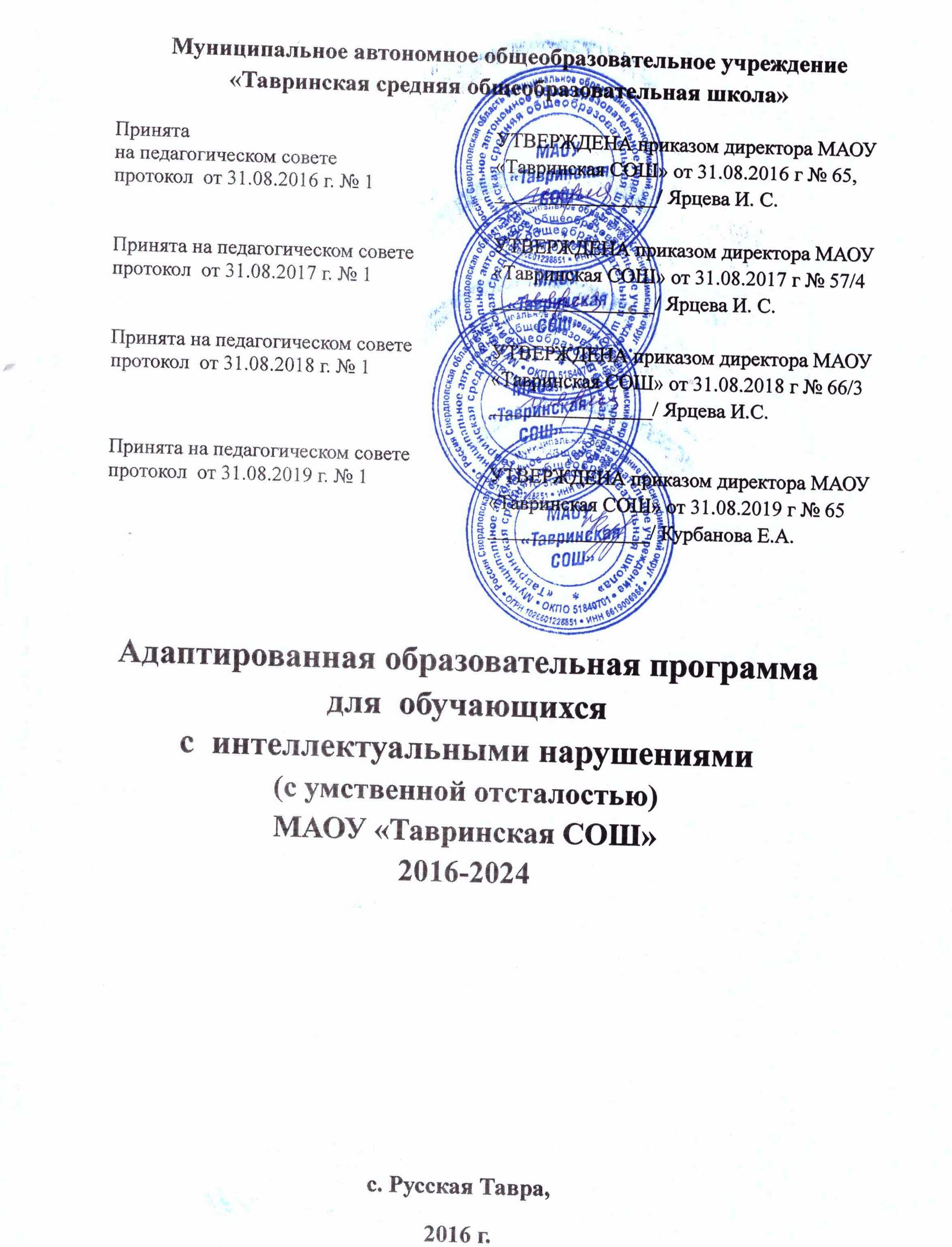 Оглавление1. Целевой раздел	31.1. Пояснительная записка	31.2. Общая характеристика адаптированной основной образовательной программы обучающихся с легкой умственной отсталостью (интеллектуальными нарушениями)	51.3. Психолого-педагогическая характеристика обучающихся с легкой умственной отсталостью (интеллектуальными нарушениями)	51.4. Особые образовательные потребности обучающихся с легкой умственной отсталостью  (интеллектуальными нарушениями)	91.5. Планируемые результаты освоения обучающимися с легкой	10умственной отсталостью (интеллектуальными нарушениями) адаптированной образовательной программы	101.6. Система оценки достижения планируемых результатов освоения адаптированной основной образовательной программы для обучающихся с умственной отсталостью	112. Содержательный раздел	132.1. Программа формирования базовых учебных действий	132.2. Программы учебных предметов, курсов коррекционно-развивающей области	202.3. Программа духовно-нравственного развития обучающихся	212.4. Программа формирования экологической культуры, здорового и безопасного образа жизни	452.5. Программа коррекционной работы	543.	Организационный раздел	593.1. Календарный учебный график	593.2. Учебный план	643.3. План  внеурочной деятельности	754. Система условий реализации адаптированной основной образовательной программы	754.1.Кадровые условия реализации адаптированной основной образовательной программы	864.2. Материально-техническое  и информационно-методическое  обеспечение образовательной программы	904.3. Психолого-педагогические условия реализации основной образовательной программы	934.4. Финансово-экономические условия реализации основной образовательной программы	965. Механизмы достижения целевых ориентиров в системе условий реализации образовательной программы	965.1. Механизм реализации и контроль за состоянием системы условий	975.2.Сетевой график (дорожная карта) по формированию необходимой системы условий	995.3. Мониторинг  и управление реализацией адаптированной образовательной программой	1011. Целевой раздел1.1. Пояснительная запискаАдаптированная основная образовательная программа (далее АООП) общего образования обучающихся с умственной отсталостью  реализуется на базе МАОУ «Тавринская СОШ».  В условиях инклюзивного образования обучаются обучающиеся 5,8,9 классов,  открыт специальный коррекционный 4б класс. Цель реализации АОП образования обучающихся с легкой умственной отсталостью (интеллектуальными нарушениями) - создание условий для максимального удовлетворения особых образовательных потребностей обучающихся, обеспечивающих усвоение ими социального и культурного опыта.Достижение поставленной цели предусматривает решение следующих основных задач:― овладение обучающимися с легкой умственной отсталостью (интеллектуальными нарушениями) учебной деятельностью, обеспечивающей формирование жизненных компетенций;― формирование общей культуры, обеспечивающей разностороннее развитие их личности (нравственно-эстетическое, социально-личностное, интеллектуальное, физическое), в соответствии с принятыми в семье и обществе духовно-нравственными и социокультурными ценностями;― достижение планируемых результатов освоения АОП образования обучающимися с легкой умственной отсталостью (интеллектуальными нарушениями) с учетом их особых образовательных потребностей, а также индивидуальных особенностей и возможностей;― выявление и развитие возможностей и способностей обучающихся с умственной отсталостью (интеллектуальными нарушениями), через организацию их общественно полезной деятельности, проведения спортивно–оздоровительной работы, организацию художественного творчества и др. с использованием системы клубов, секций, студий и кружков (включая организационные формы на основе сетевого взаимодействия), проведении спортивных, творческих и др. соревнований;― участие педагогических работников, обучающихся, их родителей (законных представителей) и общественности в проектировании и развитии внутришкольной социальной среды. В основу разработки АОП обучающихся с умственной отсталостью заложены дифференцированный и деятельностный подходы. Дифференцированный подход к построению АООП для обучающихся с умственной отсталостью предполагает учет их особых образовательных потребностей, которые проявляются в неоднородности возможностей освоения содержания образования. Сроки реализации программы: адаптированная основная образовательная программа рассчитана на период с сентября 2016 по июнь 2024 года.Разработчики программы: рабочая группа из числа руководящих и педагогических работников МАОУ «Тавринская СОШ». Нормативными и правовыми основаниями разработки основной образовательной программы являются:Конвенция о правах ребенка;Федеральный закон РФ «Об образовании в Российской Федерации» №273-ФЗ, от 29.12.2012г;Закон Свердловской области «Об образовании в Свердловской области», №78-ОЗ, от   15.02.2013 г.; Приказ Министерства образования и науки Российской Федерации «Об утверждении Порядка организации и осуществления образовательной деятельности по основным общеобразовательным программам – образовательным программам начального общего, основного общего и среднего общего образования от 30 августа 2013 г. № 1015;Санитарно- эпидемиологические требования к условиям и организации обучения и  воспитания в организациях, осуществляющие образовательную деятельность по адаптированным основным образовательным программам для обучающих с ограниченными возможностями здоровья.  Санитарно- эпидемиологические правила и нормативы СанПиН 2.4.2.3286-15.Постановление Правительства Свердловской области «Об утверждении Порядка регламентации и оформления отношений государственной и муниципальной образовательной организации  и родителей (законных представителей) обучающихся, нуждающихся в длительном лечении, а также детей – инвалидов в части организации обучения по основным общеобразовательным программам на дому или медицинских организациях, находящихся на территории Свердловской области» от. 23.04.2015года№ 270-ПППриказ Министерства образования Российской Федерации от 10.04.2002 г. №29/2065-п. «Об утверждении учебных планов специальных (коррекционных) образовательных учреждений для обучающихся воспитанников с отклонениями в развитии»; Приказ Министерства общего и профессионального образования Свердловской области «Об утверждении базисного учебного плана общего образования детей с умственной отсталостью» № 09-д от 23.03.2006 г.;  Письмо Министерства образования Российской Федерации от 14 марта 2001 г. № 29/1448-6 «Рекомендации о порядке проведения экзаменов по трудовому обучению выпускников специальных (коррекционных) образовательных учреждений VIII вида»; Приказ Министерства образования и науки Российской Федерации от 14 октября2013 г. № 1145 «Об утверждении образца свидетельства об обучении и порядка его выдачи лицам с ограниченными возможностями здоровья (с различными формами умственной отсталости), не имеющим основного общего и среднего общего образования и обучавшимся по адаптированным основным общеобразовательным программам»; Приказ Министерства образования и науки Российской Федерации (Минобрнауки России) от 31 марта 2014 г. N 253 "Об утверждении федерального перечня учебников, рекомендуемых к использованию при реализации имеющих государственную аккредитацию образовательных программ начального общего, основного общего, среднего общего образования"; Положение о текущем контроле и промежуточной аттестации учащихся, обучающихся по адаптированной образовательной программе, утвержденное приказом МАОУ «Тавринская СОШ» № 54/12 от 31.08.2015 г;Положение об итоговой аттестации выпускников IX класса, обучавшихся по адаптированной образовательной программе с умственной отсталостью, утвержденное приказом МАОУ «Тавринская СОШ» № 54/12 от 31.08.2015 г;Положение о выдаче свидетельства об обучении обучающимся, освоившим адаптированную образовательную программу с умственной отсталостью, утвержденное приказом МАОУ «Тавринская СОШ» № 54/12 от 31.08.2015 г;Устав Муниципального автономного общеобразовательного учреждения МАОУ «Тавринская СОШ» Муниципального образования Красноуфимский округ; 1.2. Общая характеристика адаптированной основной образовательной программы обучающихся с легкой умственной отсталостью (интеллектуальными нарушениями)АОП образования обучающихся с легкой умственной отсталостью (интеллектуальными нарушениями) создается с учетом их особых образовательных потребностей.Одним из важнейших условий обучения ребенка с легкой умственной отсталостью (интеллектуальными нарушениями) в среде других обучающихся является готовность к эмоциональному и коммуникативному взаимодействию с ними.В реализации АОП может быть выделено два или три этапа:I этап ― 1-4 классы;II этап ― 5-9 классы;III этап ― 10-12 классы.Цель I-го этапа состоит в формировании основ предметных знаний и умений, коррекции недостатков психофизического развития обучающихся. II этап направлен на расширение, углубление и систематизацию знаний и умений обучающихся в обязательных предметных областях, овладение некоторыми навыками адаптации в динамично изменяющемся и развивающемся мире.На III-м этапе реализации АОП решаются задачи, связанные с углубленной трудовой подготовкой и социализацией обучающихся с умственной отсталостью (интеллектуальными нарушениями), которые необходимы для их самостоятельной жизнедеятельности в социальной среде.1.3. Психолого-педагогическая характеристика обучающихся с легкой умственной отсталостью (интеллектуальными нарушениями)Умственная отсталость — это стойкое, выраженное недоразвитие познавательной деятельности вследствие диффузного (разлитого) органического поражения центральной нервной системы (ЦНС). Понятие «умственной отсталости» по степени интеллектуальной неполноценности применимо к разнообразной группе детей. Степень выраженности интеллектуальной неполноценности коррелирует (соотносится) со сроками, в которые возникло поражение ЦНС – чем оно произошло раньше, тем тяжелее последствия. Также степень выраженности интеллектуальных нарушений определяется интенсивностью воздействия вредных факторов. Развитие ребенка с легкой умственной отсталостью (интеллектуальными нарушениями), хотя и происходит на дефектной основе и характеризуется замедленностью, наличием отклонений от нормального развития, тем не менее, представляет собой поступательный процесс, привносящий качественные изменения в познавательную деятельность детей и их личностную сферу, что дает основания для оптимистического прогноза. Затруднения в психическом развитии детей с умственной отсталостью (интеллектуальными нарушениями) обусловлены особенностями их высшей нервной деятельности (слабостью процессов возбуждения и торможения, замедленным формированием условных связей, тугоподвижностью нервных процессов, нарушением взаимодействия первой и второй сигнальных систем и др.). В подавляющем большинстве случаев интеллектуальные нарушения, имеющиеся у обучающихся с умственной отсталостью, являются следствием органического поражения ЦНС на ранних этапах онтогенеза. Негативное влияние органического поражения ЦНС имеет системный характер, когда в патологический процесс оказываются вовлеченными все стороны психофизического развития ребенка: мотивационно-потребностная, социально-личностная, моторно-двигательная; эмоционально-волевая сферы, а также когнитивные процессы ― восприятие, мышление, деятельность, речь и поведение. Последствия поражения ЦНС выражаются в задержке сроков возникновения и незавершенности возрастных психологических новообразований и, главное, в неравномерности, нарушении целостности психофизического развития. Все это, в свою очередь, затрудняет  включение ребенка в освоение пласта социальных и культурных достижений общечеловеческого опыта традиционным путем. В структуре психики такого ребенка в первую очередь отмечается недоразвитие познавательных интересов и снижение познавательной активности, что обусловлено замедленностью темпа психических процессов, их слабой подвижностью и переключаемостью. При умственной отсталости страдают не только высшие психические функции, но и эмоции, воля, поведение, в некоторых случаях физическое развитие, хотя наиболее нарушенным является мышление, и прежде всего, способность к отвлечению и обобщению. Вместе с тем, Российская дефектология (как правопреемница советской) руководствуется теоретическим постулатом Л. С. Выготского о том, что своевременная педагогическая коррекция с учетом специфических особенностей каждого ребенка с умственной отсталостью (интеллектуальными нарушениями)  «запускает» компенсаторные процессы, обеспечивающие реализацию их потенциальных возможностей. Развитие всех психических процессов у детей с легкой умственной отсталостью (интеллектуальными нарушениями) отличается качественным своеобразием. Относительно сохранной у обучающихся с умственной отсталостью (интеллектуальными нарушениями) оказывается чувственная ступень познания ― ощущение и восприятие. Но и в этих познавательных процессах сказывается дефицитарность: неточность и слабость дифференцировки зрительных, слуховых, кинестетических, тактильных, обонятельных и вкусовых ощущений приводят к затруднению адекватности ориентировки детей с умственной отсталостью (интеллектуальными нарушениями)  в окружающей среде. Нарушение объема и темпа восприятия, недостаточная его дифференцировка, не могут не оказывать отрицательного влияния на весь ход развития ребенка с умственной отсталостью (интеллектуальными нарушениями). Однако особая организация учебной и внеурочной работы, основанной на использовании практической деятельности; проведение специальных коррекционных занятий не только повышают качество ощущений и восприятий, но и оказывают положительное влияние на развитие интеллектуальной сферы, в частности овладение отдельными мыслительными операциями.Меньший потенциал у обучающихся с умственной отсталостью (интеллектуальными нарушениями) обнаруживается в развитии их мышления, основу которого составляют такие операции, как анализ, синтез, сравнение, обобщение, абстракция, конкретизация. Эти мыслительные операции у этой категории детей обладают целым рядом своеобразных черт, проявляющихся в трудностях установления отношений между частями предмета, выделении его существенных признаков и дифференциации их от несущественных, нахождении и сравнении предметов по признакам сходства и отличия и т. д.Из всех видов мышления (наглядно-действенного, наглядно-образного и словесно-логического) у обучающихся с легкой умственной отсталостью (интеллектуальными нарушениями) в большей степени недоразвито словесно-логическое мышление. Это выражается в слабости обобщения, трудностях понимания смысла явления или факта. Обучающимся присуща сниженная активность мыслительных процессов и слабая регулирующая роль мышления: зачастую, они начинают выполнять работу, не дослушав инструкции, не поняв цели задания, не имея внутреннего плана действия. Однако при особой организации учебной деятельности, направленной на обучение школьников с умственной отсталостью (интеллектуальными нарушениями) пользованию рациональными и целенаправленными способами выполнения задания, оказывается возможным в той или иной степени скорригировать недостатки мыслительной деятельности. Использование специальных методов и приемов, применяющихся в процессе коррекционно-развивающего обучения, позволяет оказывать влияние на развитие различных видов мышления обучающихся с умственной отсталостью (интеллектуальными нарушениями), в том числе и словесно-логического.Особенности восприятия и осмысления детьми учебного материала неразрывно связаны с особенностями их памяти. Запоминание, сохранение и воспроизведение полученной информации обучающимися с умственной отсталостью (интеллектуальными нарушениями) также отличается целым рядом специфических особенностей: они лучше запоминают внешние, иногда случайные, зрительно воспринимаемые признаки, при этом, труднее осознаются и запоминаются внутренние логические связи; позже, чем у нормальных сверстников, формируется произвольное запоминание, которое требует многократных повторений. Менее развитым оказывается логическое опосредованное запоминание, хотя механическая память может быть сформирована на более высоком уровне. Недостатки памяти обучающихся с умственной отсталостью  (интеллектуальными нарушениями) проявляются не столько в трудностях получения и сохранения информации, сколько ее воспроизведения: вследствие трудностей установления логических отношений полученная информация может воспроизводиться бессистемно, с большим количеством искажений; при этом наибольшие трудности вызывает воспроизведение словесного материала. Использование различных дополнительных средств и приемов в процессе коррекционно-развивающего обучения (иллюстративной, символической наглядности; различных вариантов планов; вопросов педагога и т. д.) может оказать значительное влияние на повышение качества воспроизведения словесного материала. Вместе с тем, следует иметь в виду, что специфика мнемической деятельности во многом определяется структурой дефекта каждого ребенка с умственной отсталостью (интеллектуальными нарушениями). В связи с этим учет особенностей обучающихся с умственной отсталостью (интеллектуальными нарушениями) разных клинических групп (по классификации М. С. Певзнер) позволяет более успешно использовать потенциал развития их мнемической деятельности. Особенности познавательной деятельности школьников с умственной отсталостью (интеллектуальными нарушениями) проявляются и в особенностях их внимания, которое отличается сужением объема, малой устойчивостью, трудностями его распределения, замедленностью переключения. В значительной степени нарушено произвольное внимание, что связано с ослаблением волевого напряжения, направленного на преодоление трудностей, что выражается в неустойчивости внимания. Также в процессе обучения обнаруживаются трудности сосредоточения на каком-либо одном объекте или виде деятельности. Однако, если задание посильно для ученика и интересно ему, то его внимание может определенное время поддерживаться на должном уровне. Под влиянием специально организованного обучения и воспитания объем внимания и его устойчивость значительно улучшаются, что позволяет говорить о наличии положительной динамики, но вместе с тем, в большинстве случаев эти показатели не достигают возрастной нормы. Для успешного обучения необходимы достаточно развитые представления и воображение. Представлениям детей с умственной отсталостью (интеллектуальными нарушениями) свойственна недифференцированоость, фрагментарность, уподобление образов, что, в свою очередь, сказывается на узнавании и понимании учебного материала. Воображение как один из наиболее сложных процессов отличается значительной несформированностью, что выражается в его примитивности, неточности и схематичности. Однако, начиная с первого года обучения, в ходе преподавания всех учебных предметов проводится целенаправленная работа по уточнению и обогащению представлений, прежде всего ― представлений об окружающей действительности. У школьников с умственной отсталостью (интеллектуальными нарушениями) отмечаются недостатки в развитии речевой деятельности, физиологической основой которых является нарушение взаимодействия между первой и второй сигнальными системами, что, в свою очередь, проявляется в недоразвитии всех сторон речи: фонетической, лексической, грамматической и синтаксической. Таким образом, для обучающихся с умственной отсталостью характерно системное недоразвитие речи.Недостатки речевой деятельности этой категории обучающихся напрямую связаны с нарушением абстрактно-логического мышления. Однако в повседневной практике такие дети способны поддержать беседу на темы, близкие их личному опыту, используя при этом несложные конструкции предложений. Проведение систематической коррекционно-развивающей работы, направленной на систематизацию и обогащение представлений об окружающей действительности, создает положительные условия для овладения обучающимися различными языковыми средствами. Это находит свое выражение в увеличении объема и изменении качества словарного запаса, овладении различными конструкциями предложений, составлении небольших, но завершенных по смыслу, устных высказываний. Таким образом, постепенно создается основа для овладения более сложной формой речи ― письменной. Моторная сфера детей с легкой степенью умственной отсталости (интеллектуальными нарушениями), как правило, не имеет выраженных нарушений. Наибольшие трудности обучающиеся испытывают при выполнении заданий, связанных с точной координацией мелких движений пальцев рук. В свою очередь, это негативно сказывается на овладении письмом и некоторыми трудовыми операциями. Проведение специальных упражнений, включенных как в содержание коррекционных занятий, так и используемых на отдельных уроках, способствует развитию координации и точности движений пальцев рук и кисти, а также позволяет подготовить обучающихся к овладению учебными и трудовыми действиями, требующими определенной моторной ловкости.Психологические особенности обучающихся с умственной отсталостью (интеллектуальными нарушениями) проявляются и в нарушении эмоциональной сферы. При легкой умственной отсталости эмоции в целом сохранны, однако они отличаются отсутствием оттенков переживаний, неустойчивостью и поверхностью. Отсутствуют или очень слабо выражены переживания, определяющие интерес и побуждение к познавательной деятельности, а также с большими затруднениями осуществляется воспитание высших психических чувств: нравственных и эстетических.Волевая сфера учащихся с умственной отсталостью (интеллектуальными нарушениями) характеризуется слабостью собственных намерений и побуждений, большой внушаемостью. Такие школьники предпочитают выбирать путь, не требующий волевых усилий, а вследствие непосильности предъявляемых требований, у некоторых из них развиваются такие отрицательные черты личности, как негативизм и упрямство. Своеобразие протекания психических процессов и особенности волевой сферы школьников с умственной отсталостью (интеллектуальными нарушениями) оказывают отрицательное влияние на характер их деятельности, в особенности произвольной, что выражается в недоразвитии мотивационной сферы, слабости побуждений, недостаточности инициативы. Эти недостатки особенно ярко проявляются в учебной деятельности, поскольку учащиеся приступают к ее выполнению без необходимой предшествующей ориентировки в задании и, не сопоставляя ход ее выполнения, с конечной целью. В процессе выполнения учебного задания они часто уходят от правильно начатого выполнения действия, «соскальзывают» на действия, произведенные ранее, причем осуществляют их в прежнем виде, не учитывая изменения условий. Вместе с тем, при проведении длительной, систематической и специально организованной работы, направленной на обучение этой группы школьников целеполаганию, планированию и контролю, им оказываются доступны разные виды деятельности: изобразительная и конструктивная деятельность, игра, в том числе дидактическая, ручной труд, а в старшем школьном возрасте и некоторые виды профильного труда. Следует отметить независимость и самостоятельность этой категории школьников в уходе за собой, благодаря овладению необходимыми социально-бытовыми навыками.Нарушения высшей нервной деятельности, недоразвитие психических процессов и эмоционально-волевой сферы обусловливают формирование некоторых специфических особенностей личности обучающихся с умственной отсталостью (интеллектуальными нарушениями), проявляющиеся в примитивности интересов, потребностей и мотивов, что затрудняет формирование социально зрелых отношений со сверстниками и взрослыми. При этом специфическими особенностями межличностных отношений является: высокая конфликтность, сопровождаемая неадекватными поведенческими реакциями; слабая мотивированность на установление межличностных контактов и пр. Снижение адекватности во взаимодействии со сверстниками и взрослыми людьми обусловливается незрелостью социальных мотивов, неразвитостью навыков общения обучающихся, а это, в свою очередь, может негативно сказываться на их поведении, особенности которого могут выражаться в гиперактивности, вербальной или физической агрессии и т.п. Практика обучения таких детей показывает, что под воздействием коррекционно-воспитательной работы упомянутые недостатки существенно сглаживаются и исправляются.Выстраивая психолого-педагогическое сопровождение психического развития детей с легкой умственной отсталостью (интеллектуальными нарушениями), следует опираться на положение, сформулированное Л. С. Выготским, о единстве закономерностей развития аномального и нормального ребенка, а так же решающей роли создания таких социальных условий его обучения и воспитания, которые обеспечивают успешное «врастание» его в культуру. В качестве таких условий выступает система коррекционных мероприятий в процессе специально организованного обучения, опирающегося на сохранные стороны психики учащегося с умственной отсталостью, учитывающее зону ближайшего развития. Таким образом, педагогические условия, созданные в образовательной организации для обучающихся с умственной отсталостью, должны решать как задачи коррекционно-педагогической поддержки ребенка в образовательном процессе, так и вопросы его социализации, тесно связанные с развитием познавательной сферы и деятельности, соответствующей возрастным возможностям и способностям обучающегося.1.4. Особые образовательные потребности обучающихся с легкой умственной отсталостью  (интеллектуальными нарушениями)Для обучающихся с легкой умственной отсталостью (интеллектуальными нарушениями) характерны следующие специфические образовательные потребности: раннее получение специальной помощи средствами образования;  обязательность непрерывности коррекционно-развивающего процесса, реализуемого, как через содержание предметных областей, так и в процессе коррекционной работы; научный, практико-ориентированный, действенный характер содержания образования; доступность содержания познавательных задач, реализуемых в процессе образования; систематическая актуализация сформированных у обучающихся знаний и умений; специальное обучение их «переносу» с учетом изменяющихся условий учебных, познавательных, трудовых и других ситуаций; обеспечении особой пространственной и временной организации общеобразовательной среды с учетом функционального состояния центральной нервной системы и нейродинамики психических процессов обучающихся с умственной отсталостью (интеллектуальными нарушениями); использование преимущественно позитивных средств стимуляции деятельности и поведения обучающихся, демонстрирующих доброжелательное и уважительное отношение к ним;развитие мотивации и интереса к познанию окружающего мира с учетом возрастных и индивидуальных особенностей ребенка к обучению и социальному взаимодействию со средой;специальное обучение способам усвоения общественного опыта ― умений действовать совместно с взрослым, по показу, подражанию по словесной инструкции; стимуляция познавательной активности, формирование позитивного отношения к окружающему миру.Удовлетворение перечисленных особых образовательных потребностей обучающихся возможно на основе реализации личностно-ориентированного подхода к воспитанию и обучению обучающихся через изменение содержания обучения и совершенствование методов и приемов работы. В свою очередь, это позволит формировать возрастные психологические новообразования и корригировать высшие психические функции в процессе изучения обучающимися учебных предметов, а также в ходе проведения коррекционно-развивающих занятий. 1.5. Планируемые результаты освоения обучающимися с легкойумственной отсталостью (интеллектуальными нарушениями) адаптированной образовательной программыРезультаты освоения с обучающимися с легкой умственной отсталостью (интеллектуальными нарушениями) АОП оцениваются как итоговые на момент завершения образования. Планируемые предметные результаты освоения адаптированных программ по предметам отражены в рабочих программах педагогов (Приложение 1).Модель выпускника с умственной отсталостью МАОУ«Тавринская  СОШ», исходя из современных взглядов на концепцию независимой жизни по отношению к лицам с умственной отсталостью, представляется как личность, которая:адаптирована к жизни в социуме, реализации своих конституционных прав; ориентируется в своих правах и обязанностях; может реально использовать свои гражданские права, имеет активную гражданскую позицию; усвоила принятые формы социального поведения и соблюдает их, не допускает пра-вовых нарушений; понимает ценности культуры; имеет сформированные навыки коммуникации; понимает важность здорового образа жизни, заботится о своем здоровье; способна организовать свой быт. 1.6. Система оценки достижения планируемых результатов освоения адаптированной основной образовательной программы для обучающихся с умственной отсталостьюТекущий, промежуточной (итоговый)контроль обучающихся с умственной отсталостьюСистема оценки достижения планируемых результатов освоения адаптированной образовательной программы обучающихся с умственной отсталостью регламентирована локальным актом образовательной организации - Положением о текущем контроле и промежуточной аттестации учащихся, обучающихся по адаптированной образовательной программе.Оценку обучающихся с легкой степенью умственной отсталости во 3-х - 9-х классах школы по всем предметам. Результаты овладения АОП выявляются в ходе выполнения обучающимися разных видов заданий, требующих верного решения:по способу предъявления (устные, письменные, практические); по характеру выполнения (репродуктивные, продуктивные, творческие).Чем больше верно выполненных заданий к общему объему, тем выше показатель надежности полученных результатов, что дает основание оценивать их как «удовлетворительные», «хорошие», «очень хорошие» (отличные).В текущей оценочной деятельности целесообразно соотносить результаты, продемонстрированные учеником, с оценками типа: «удовлетворительно» (зачёт), если обучающиеся верно выполняют от 35% до 50% заданий; «хорошо» ― от 51% до 65% заданий.«очень хорошо» (отлично) свыше 65%.Такой подход не исключает возможности использования традиционной системы отметок по 5-балльной шкале, однако требует уточнения и переосмысления их наполнения. В любом случае, при оценке итоговых предметных результатов следует из всего спектра оценок выбирать такие, которые стимулировали бы учебную и практическую деятельность обучающегося, оказывали бы положительное влияние на формирование жизненных компетенций.Объективная оценка знаний, умений и навыков учащихся достигается сочетанием различных видов проверки знаний.Соответственно различают текущий, промежуточный(итоговый)контроль.Текущий контроль обучающихся с умственной отсталостьюЦель проведения текущей проверки знаний, умений, навыков: проверка уровня усвоения изучаемого материала, обнаружение пробелов в знаниях отдельных обучающихся, принятие мер к устранению этих пробелов, предупреждение неуспеваемости учащихся.Текущая проверка проводится учителем в рамках календарно-тематического планиро-вания.Оценка знаний проводится по следующим видам работ:•	по математике:устный опрос; контрольная работа; проверочная работа; практическая работа тесты и др.; по русскому языку: - диктант; по литературе:проверка навыков осознанного чтения; по биологии, истории, географии, СБО, обществознанию: - проверочная работа; контрольная работа; - диктант и др.; по трудовому обучению:проверочная работа; практическая работа; контрольная работа; участие в выставках, конкурсах и т.д. различного уровня; тесты и др.; по физической культуре: cдача контрольных нормативов; участие в спортивных соревнованиях различного уровня; •       по изобразительному искусству:оценивание индивидуальных творческих работ; участие в выставках, конкурсах и т.д. различного уровня; •       по музыке:оценивание индивидуальных творческих способностей, динамика их развития; участие в конкурсах, фестивалях различного уровня; Содержание текущих контрольных работ определяется учителем.Используются следующие формы опроса учащихся: письменный, устные ответы, работа по индивидуальным карточкам.Промежуточный (итоговый) контроль обучающихся с умственной отсталостьюЦели промежуточной аттестации:определение соответствия уровня и качества знаний, умений, навыков, требованиям Программ; оценка качества освоения программ по завершении отдельных этапов обучения; диагностика уровня и качества знаний по крупным разделам Программы; обеспечение основания перевода обучающегося в следующий класс; допуск обучающегося к государственной итоговой аттестации. Задачи промежуточной аттестации:установление фактического уровня приобретенных знаний, умений и навыков по предметам базисной и инвариантной части учебного плана; соотнесение полученных результатов с уровнем требований действующих Программ, с учетом индивидуальных особенностей и возможностей обучающихся, имеющих различный уровень развития и реабилитационный потенциал; контроль выполнения учебных программ и календарных (рабочих) планов изучения отдельных предметов, -формирование мотивации, самооценки и помощи в выборе дальнейшей индивидуальной образовательной траектории учащегося; повышение уровня объективности, гласности в оценивании педагогом учебных достижений учащегося. Промежуточная аттестация проводится во 3 – 9-х классах школы в конце каждой четверти и учебного года учителями, в сроки, установленные календарно-тематическим планом образовательной организации. Ведущими формами промежуточной аттестации являются:мониторинг знаний, умений и навыков по предметам инвариантной части учебного плана; административные контрольные работы инвариантной части учебного плана; мониторинг знаний, умений и навыков учащихся по предметам вариативной части учебного плана; мониторинг уровня развития, осуществляемый школьной ПМПК. Итоговые контрольные работы направлены на объективное установление уровня овладения учеником необходимыми знаниями, умениями, навыками, проводятся после изучения отдельных тем программы, а также в конце учебной четверти, полугодия, года.При проведении контрольного урока осуществляется дифференцированный подход к обучающимся. Для оценки учащихся в ходе промежуточной аттестации, учителями разрабатываются индивидуальные контрольные задания с учетом того уровня, которого они смогли достичь в процессе обучения. Оценивается продвижение учащихся относительно самих себя, без сравнения результатов со сверстниками.Индивидуальные коррекционные занятия и предметы коррекционной подготовки носят безоценочный (безотметочный) характер. Качество усвоения их обучающимися осуществляется на основе диагностики в начале, середине и конце учебного года, осуществляемой специалистами школьной ПМПК.Диагностику усвоения знаний, умений и навыков проводят педагоги, осуществляющие психолого – педагогическое сопровождение учащихся.При отсутствии положительной динамики обучения и не менее двух неудовлетвори-тельных оценок в конце учебного года ставится вопрос о направлении ученика на заседание психолого – медико – педагогической комиссии для уточнения диагноза и изменения уровня программы обучения.Итоговая аттестация обучающихся с умственной отсталостьюДля учащихся 9 класса с умственной отсталостью проводится итоговая аттестация по трудовому обучению, по результатам которой обучающимся выдается свидетельство установленного образца.Экзамен по трудовому обучению выпускников IX класса проводится в форме практической экзаменационной работы и устных ответов по билетам, в соответствии с Рекомендациями о порядке проведения экзаменов по трудовому обучению выпускников специальных (коррекционных) образовательных учреждений VIII вида, определенными в Письме Минобразования РФ от 14 марта 2001 г. № 29/1448-6, а также Положением об итоговой аттестации выпускников IX класса, обучавшихся по адаптированной образовательной программе с умственной отсталостью.Ученики с легкой степенью умственной отсталости по окончании IX класса должны владеть максимально доступным их возможностям уровнем общеобразовательной подготовки, необходимым для их самостоятельной жизни, и получить профессиональную подготовку по тем видам труда, которые преподаются в школе и по которым они могут быть трудоустроены и социально адаптированы.2. Содержательный раздел2.1. Программа формирования базовых учебных действийПрограмма формирования базовых учебных действий обучающихся с умственной отсталостью (интеллектуальными нарушениями) (далее ― программа формирования БУД, Программа) реализуется в процессе всего школьного обучения. Программа формирования БУД реализуется в процессе всей учебной и внеурочной деятельности.Программа строится на основе деятельностного подхода к обучению и позволяет реализовывать коррекционно-развивающий потенциал образования школьников с умственной отсталостью (интеллектуальными нарушениями).Базовые учебные действия ― это элементарные и необходимые единицы учебной деятельности, формирование которых обеспечивает овладение содержанием образования обучающимися с умственной отсталостью. БУД не обладают той степенью обобщенности, которая обеспечивает самостоятельность учебной деятельности и ее реализацию в изменяющихся учебных и внеучебныхусловиях. БУД формируются и реализуются только в совместной деятельности педагога и обучающегося.БУД обеспечивают становление учебной деятельности ребенка с умственной отсталостью в основных ее составляющих: познавательной, регулятивной, коммуникативной, личностной.Основная цель реализации программы формирования БУД состоит в  формировании основ учебной деятельности учащихся с легкой умственной отсталостью (интеллектуальными нарушениями), которые обеспечивают его подготовку к самостоятельной жизни в обществе и овладение доступными видами профильного труда. Задачами реализации программы являются:― формирование мотивационного компонента учебной деятельности;― овладение комплексом базовых учебных действий, составляющих операционный компонент учебной деятельности;― развитие умений принимать цель и готовый план деятельности, планировать знакомую деятельность, контролировать и оценивать ее результаты в опоре на организационную помощь педагога.Для реализации поставленной цели и соответствующих ей задач необходимо:•определить функции и состав базовых учебных действий, учитывая психофизические особенности и своеобразие учебной деятельности обучающихся; •определить связи базовых учебных действий с содержанием учебных предметов;Функции, состав и характеристика базовых учебных действийобучающихся с умственной отсталостью (интеллектуальными нарушениями)Современные подходы к повышению эффективности обучения предполагают формирование у школьника положительной мотивации к учению, умению учиться, получать и использовать знания в процессе жизни и деятельности. На протяжении всего обучения проводится целенаправленная работа по формированию учебной деятельности, в которой особое внимание уделяется развитию и коррекции мотивационного и операционного компонентов учебной деятельности, т.к. они во многом определяют уровень ее сформированности и успешность обучения школьника. В качестве базовых учебных действий рассматриваются операционные, мотивационные, целевые и оценочные. Функции базовых учебных действий:обеспечение успешности (эффективности) изучения содержания любой предметной области;реализация преемственности обучения на всех ступенях образования;формирование готовности обучающегося с умственной отсталостью (интеллектуальными нарушениями) к дальнейшей трудовой деятельности; обеспечение целостности  развития личности обучающегося. Характеристика базовых учебных действий 1 – 4 классы.Характеристика базовых учебных действий 5 – 9 классы.С учетом возрастных особенностей обучающихся с умственной отсталостью (интеллектуальными нарушениями) базовые учебные действия целесообразно рассматривать на различных этапах обучения.I -IV классыБазовые учебные действия, формируемые у младших школьников, обеспечивают, с одной стороны, успешное начало школьного обучения и осознанное отношение к обучению, с другой ― составляют основу формирования в старших классах более сложных действий, которые содействуют дальнейшему становлению ученика как субъекта осознанной активной учебной деятельности на доступном для него уровне.1. Личностные учебные действия обеспечивают готовность ребенка к принятию новой роли ученика, понимание им на доступном уровне ролевых функций и включение в процесс обучения на основе интереса к его содержанию и организации. 2. Коммуникативные учебные действия обеспечивают способность вступать в коммуникацию с взрослыми и сверстниками в процессе обучения.3. Регулятивные учебные действия обеспечивают успешную работу на любом уроке и любом этапе обучения. Благодаря им создаются условия для формирования и реализации начальных логических операций.4. Познавательные учебные действия представлены комплексом начальных логических операций, которые необходимы для усвоения и использования знаний и умений в различных условиях, составляют основу для дальнейшего формирования логического мышления школьников. Умение использовать все группы действий в различных образовательных ситуациях является показателем их сформированности. Характеристика базовых учебных действийЛичностные учебные действияЛичностные учебные действия ― осознание себя как ученика, заинтересованного посещением школы, обучением, занятиями, как члена семьи, одноклассника, друга; способность к осмыслению социального окружения, своего места в нем, принятие соответствующих возрасту ценностей и социальных ролей; положительное отношение к окружающей действительности, готовность к организации взаимодействия с ней и эстетическому ее восприятию; целостный, социально ориентированный взгляд на мир в единстве его природной и социальной частей;  самостоятельность в выполнении учебных заданий, поручений, договоренностей; понимание личной ответственности за свои поступки на основе представлений об этических нормах и правилах поведения в современном обществе; готовность к безопасному и бережному поведению в природе и обществе.Коммуникативные учебные действияКоммуникативные учебные действия включают следующие умения: вступать в контакт и работать в коллективе (учитель−ученик, ученик–ученик, ученик–класс, учитель−класс); использовать принятые ритуалы социального взаимодействия с одноклассниками и учителем; обращаться за помощью и принимать помощь; слушать и понимать инструкцию к учебному заданию в разных видах деятельности и быту; сотрудничать с взрослыми и сверстниками в разных социальных ситуациях; доброжелательно относиться, сопереживать, конструктивно взаимодействовать с людьми; договариваться и изменять свое поведение в соответствии с объективным мнением большинства в конфликтных или иных ситуациях взаимодействия с окружающими.Регулятивные учебные действия:Регулятивные учебные действия включают следующие умения: адекватно соблюдать ритуалы школьного поведения (поднимать руку, вставать и выходить из-за парты и т. д.); принимать цели и произвольно включаться в деятельность, следовать предложенному плану и работать в общем темпе; активно участвовать в деятельности, контролировать и оценивать свои действия и действия одноклассников; соотносить свои действия и их результаты с заданными образцами, принимать оценку деятельности, оценивать ее с учетом предложенных критериев, корректировать свою деятельность с учетом выявленных недочетов.Познавательные учебные действия:К познавательным учебным действиям относятся следующие умения: выделять некоторые существенные, общие и отличительные свойства хорошо знакомых предметов; устанавливать видо-родовые отношения предметов; делать простейшие обобщения, сравнивать, классифицировать на наглядном материале; пользоваться знаками, символами, предметами-заместителями; читать; писать; выполнять арифметические действия; наблюдать под руководством взрослого за предметами и явлениями окружающей действительности; работать с несложной по содержанию и структуре информацией (понимать изображение, текст, устное высказывание, элементарное схематическое изображение, таблицу, предъявленных на бумажных и электронных и других носителях).V-IXклассыЛичностные учебные действия:Личностные учебные действия представлены следующими умениями: испытывать чувство гордости за свою страну; гордиться школьными успехами и достижениями как собственными, так и своих товарищей; адекватно эмоционально откликаться на произведения литературы, музыки, живописи и др.; уважительно и бережно относиться к людям труда и результатам их деятельности; активно включаться в общеполезную социальную деятельность; бережно относиться к культурно-историческому наследию родного края и страны.Коммуникативные учебные действия:Коммуникативные учебные действия включают: вступать и поддерживать коммуникацию в разных ситуациях социального взаимодействия (учебных, трудовых, бытовых и др.); слушать собеседника, вступать в диалог и поддерживать его, использовать разные виды делового письма для решения жизненно значимых задач; использовать доступные источники и средства получения информации для решения коммуникативных и познавательных задач.Регулятивные учебные действия:Регулятивные учебные действия представлены умениями: принимать и сохранять цели и задачи решения типовых учебных и практических задач, осуществлять коллективный поиск средств их осуществления; осознанно действовать на основе разных видов инструкций для решения практических и учебных задач; осуществлять взаимный контроль в совместной деятельности; обладать готовностью к осуществлению самоконтроля в процессе деятельности; адекватно реагировать на внешний контроль и оценку, корректировать в соответствии с ней свою деятельность.Познавательные учебные действия:Дифференцированно воспринимать окружающий мир, его временно-пространственную организацию; использовать усвоенные логические операции (сравнение, анализ, синтез, обобщение, классификацию, установление аналогий, закономерностей, причинно-следственных связей) на наглядном, доступном вербальном материале, основе практической деятельности в соответствии с индивидуальными возможностями; использовать в жизни и деятельности некоторые межпредметные знания, отражающие несложные, доступные существенные связи и отношения между объектами и процессами.X-XIIклассыЛичностные учебные действия:К личностным БУД, формируемым на этом третьем этапе школьного обучения, относятся умения: осознание себя как гражданина России, имеющего определенные права и обязанности; соотнесение собственных поступков и поступков других людей с принятыми и усвоенными этическими нормами; определение нравственного аспекта в собственном поведении и поведении других людей; ориентировка в социальных ролях; осознанное отношение к выбору профессии.Коммуникативные учебные действия:Коммуникативные учебные действия представлены комплексом следующих умений: признавать возможность существования различных точек зрения и права каждого иметь свою; участвовать в коллективном обсуждении проблем; излагать свое мнение и аргументировать свою точку зрения и оценку событий; дифференцированно использовать разные виды речевых высказываний (вопросы, ответы, повествование, отрицание и др.) в коммуникативных ситуациях с учетом специфики участников (возраст, социальный статус, знакомый-незнакомый и т.п.); использовать некоторые доступные информационные средства и способы решения коммуникативных задач; выявлять проблемы межличностного взаимодействия и осуществлять поиск возможных и доступных способов разрешения конфликта; с определенной степенью полноты и точности выражать свои мысли в соответствии с задачами и условиями коммуникации; владеть диалогической и основами монологической форм речи в соответствии с грамматическими и синтаксическими нормами родного языка, современных средств коммуникации.Регулятивные учебные действия:К регулятивным БУД, обеспечивающим обучающимся организацию учебной деятельности относятся: постановка задач в различных видах доступной деятельности (учебной, трудовой, бытовой); определение достаточного круга действий и их последовательности для достижения поставленных задач; осознание необходимости внесения дополнений и коррективов в план и способ действия в случае расхождения полученного результата с эталоном;осуществление самооценки и самоконтроля в деятельности; адекватная оценка собственного поведения и поведения окружающих.Познавательные учебные действия:Применять начальные сведения о сущности и особенностях объектов, процессов и явлений действительности (природных, социальных, культурных, технических и др.) в соответствии с содержанием конкретного учебного предмета и для решения познавательных и практических задач; извлекать под руководством педагога необходимую информацию из различных источников для решения различных видов задач; использовать усвоенные способы решения учебных и практических задач в зависимости от конкретных условий; использовать готовые алгоритмы деятельности; устанавливать простейшие взаимосвязи и взаимозависимости. Связи базовых учебных действий с содержанием учебных предметовВ программе базовых учебных действий достаточным является отражение их связи с содержанием учебных предметов в виде схемы, таблиц и т.п. В связи с различиями в содержании и перечнем конкретных учебных действий для разных ступеней образования (классов) необходимо отдельно отразить эти связи. При этом следует учитывать, что практически все БУД формируются в той или иной степени при изучении каждого предмета, поэтому следует отбирать и указывать те учебные предметы, которые в наибольшей мере способствуют формированию конкретного действия. В процессе обучения необходимо осуществлять мониторинг всех групп БУД, который будет отражать индивидуальные достижения обучающихся и позволит делать выводы об эффективности проводимой в этом направлении работы. Для оценки сформированности каждого действия можно использовать, например, следующую систему оценки: 0 баллов ― действие отсутствует, обучающийся не понимает его смысла, не включается в процесс выполнения вместе с учителем;1 балл ― смысл действия понимает, связывает с конкретной ситуацией, выполняет действие только по прямому указанию учителя, при необходимости требуется оказание помощи;2 балла ― преимущественно выполняет действие по указанию учителя, в отдельных ситуациях способен выполнить его самостоятельно;3 балла ― способен самостоятельно выполнять действие в определенных ситуациях, нередко допускает ошибки, которые исправляет по прямому указанию учителя; 4 балла ― способен самостоятельно применять действие, но иногда допускает ошибки, которые исправляет по замечанию учителя;5 баллов ― самостоятельно применяет действие в любой ситуации. Балльная система оценки позволяет объективно оценить промежуточные и итоговые достижения каждого учащегося в овладении конкретными учебными действиями, получить общую картину сформированности учебных действий у всех учащихся, и на этой основе осуществить корректировку процесса их формирования на протяжении всего времени обучения. В соответствии с требованиями Стандарта обучающихся с умственной отсталостью (интеллектуальными нарушениями) Организация самостоятельно определяет содержание и процедуру оценки БУД.2.2. Программы учебных предметов, курсов коррекционно-развивающей областиСодержание программы учебных предметов приведено в рабочих программах педагогов в Приложении 1 к данной образовательной программе.ПРОГРАММЫ КОРРЕКЦИОННЫХ КУРСОВЛогопедические занятияЦель логопедических занятий состоит в диагностике, коррекции и развитии всех сторон речи (фонетико-фонематической, лексико-грамматической, синтаксической), связной речи; формировании навыков вербальной коммуникации. Основными направлениями логопедической работы является:диагностика и коррекция звукопроизношения (постановка, автоматизация и дифференциация звуков речи); диагностика и коррекция лексической стороны речи;диагностика и коррекция грамматического строя речи (синтаксической структуры речевых высказываний, словоизменения и словообразования);коррекция диалогической и формирование монологической форм речи; развитие коммуникативной функции речи;коррекция нарушений чтения и письма; расширение представлений об окружающей действительности; развитие познавательной сферы (мышления, памяти, внимания).Психокоррекционные занятияЦель психокорреционных занятий заключается в применении разных форм взаимодействия с обучающимися, направленными на преодоление или ослабление проблем в психическом и личностном развитии, гармонизацию личности и межличностных отношений учащихся; формирование навыков адекватного поведения. Основные направления работы: диагностика и развитие познавательной сферы (формирование учебной мотивации, активизация сенсорно-перцептивной, мнемической и мыслительной деятельности); диагностика и развитие эмоционально-личностной сферы (гармонизация пихоэмоционального состояния, формирование позитивного отношения к своему «Я», повышение уверенности в себе, развитие самостоятельности, формирование навыков самоконтроля); диагностика и развитие коммуникативной сферы и социальная интеграции (развитие способности к эмпатии, сопереживанию); формирование продуктивных видов взаимодействия с окружающими (в семье, классе), повышение социального статуса ребенка в коллективе, формирование и развитие навыков социального поведения). РитмикаЦелью занятий по ритмике является развитие двигательной активности ребенка в процессе восприятия музыки.На занятиях ритмикой осуществляется коррекция недостатков двигательной, эмоционально-волевой, познавательной сфер, которая достигается средствами музыкально-ритмической деятельности. Занятия способствуют развитию общей и речевой моторики, ориентировке в пространстве, укреплению здоровья, формированию навыков здорового образа жизни у обучающихся с умственной отсталостью (интеллектуальными нарушениями).Основные направления работы по ритмике:упражнения на ориентировку в пространстве; ритмико-гимнастические упражнения (общеразвивающие упражнения, упражнения на координацию движений, упражнение на расслабление мышц); упражнения с детскими музыкальными инструментами; игры под музыку; танцевальные упражнения.2.3. Программа духовно-нравственного развития обучающихсяПрограмма духовно-нравственного развития и воспитания ориентирована на обновление содержания воспитания на основе духовных и национальных традиций, моральных приоритетов.  Целью  нравственного развития и воспитания обучающихся является социально-педагогическая поддержка и приобщение обучающихся к базовым национальным ценностям российского общества, общечеловеческим ценностям в контексте формирования у них нравственных чувств, нравственного сознания и поведения. Задачи нравственного развития умственно отсталых обучающихся в области формирования:-   личностной культуры 1- 4 классы: 1.  Формирование мотивации универсальной нравственной компетенции  —  «становиться лучше», активности в учебно-игровой, предметно-продуктивной, социально ориентированной деятельности на основе нравственных установок и моральных норм; 2.   Формирование нравственных представлений о том, что такое «хорошо» и что такое «плохо», а также внутренней установки в сознании школьника поступать «хорошо»; 3.  Формирование в сознании школьников нравственного смысла учения; 4. Формирование представлений о базовых национальных, этнических и духовных традициях; 5.  Формирование эстетических потребностей, ценностей и чувств; развитие трудолюбия, способности к преодолению трудностей, настойчивости в достижении результата.    -   личностной культуры 5-9 классы: 1. Формирование способности школьника формулировать собственные нравственные обязательства, осуществлять нравственный самоконтроль, требовать от себя выполнения моральных норм, давать нравственную оценку своим и чужим поступкам;2. Формирование основ морали  —  осознанной обучающимся необходимости определённого поведения, обусловленного принятыми в обществе представлениями о добре и зле, должном и недопустимом;3. Формирование критичности к собственным намерениям, мыслям и поступкам; формирование способности к самостоятельным поступкам и действиям, совершаемым на основе морального выбора, к принятию ответственности за их результаты. -  социальной культуры 1-4 классы:1.  Воспитание положительного отношения к своему национальному языку и культуре; 2.  Формирование патриотизма и чувства причастности к коллективным делам; развитие навыков осуществления сотрудничества с педагогами, сверстниками, родителями, старшими детьми в решении общих проблем; 3.  Укрепление доверия к другим людям; 4.  Развитие доброжелательности и эмоциональной отзывчивости, понимания других людей и сопереживания им. -  социальной культуры 5-9 классы: 1. Формирование основ российской  гражданской идентичности  –  усвоенного, осознанного и принимаемого самим обучающимся     образа себя как гражданина России;2.   Пробуждение чувства патриотизма и веры в Россию, свой народ, чувства личной ответственности за свои дела и поступки, за Отечество; 3.   Формирование осознанного и уважительного отношения к традиционным российским религиям и религиозным организациям, к вере и религиозным убеждениям; формирование основ культуры межэтнического общения, уважения к языку, культурным, религиозным традициям, истории и образу жизни представителей народов России. -  семейной культуры 1-4 классы: 1. Формирование у обучающихся уважительного отношения к родителям, осознанного, заботливого отношения к старшим и младшим; 2. Формирование представления о семейных ценностях, гендерных семейных ролях и уважения к ним; -  семейной культуры 5-9 классы:1. Формирование отношения к семье как основе российского общества; 2. Знакомство обучающихся с культурно-историческими и этническими традициями российской семьи. Содержание и используемые формы Программы соответствуют  уровню обучения, уровню интеллектуального развития обучающихся. Программа разработана для реализации в течение  учебных четвертей   и рассчитана на учащихся 1 – 4 классов,  5-9  классов.  Предлагаемая программа определяет цель, задачи, формы и методы работы по организации духовно-нравственного воспитания в классах, может содействовать качественной организации педагогических и воспитательных подходов к его осуществлению в интересах создания благоприятных условий для индивидуального развития личности ребенка, его духовного мира, нравственных ценностей.В программе отражается следующие направления:-  воспитание гражданственности, патриотизма, уважения к правам, свободам и обязанностям человека. -  воспитание нравственных чувств, этического сознания и нравственного поведения. -  воспитание трудолюбия, творческого отношения к учению, труду, жизни.  -  воспитание ценностного отношения к прекрасному, формирование представлений об эстетических идеалах и ценностях (эстетическое воспитание).          Каждое из направлений нравственного развития обучающихся  основывается на  системе  базовых национальных ценностей и обеспечивает  усвоение их обучающимися на доступном для них уровне.         Все направления нравственного развития важны, дополняют друг друга и обеспечивают развитие личности на основе отечественных духовных, нравственных и культурных традиций. Цель  программы: воспитание нравственного, ответственного, инициативного и компетентного гражданина России.Задачи:
- осознание себя как гражданина России; формирование чувства гордости за свою Родину, российский народ и историю России;- воспитывать в каждом ученике трудолюбие, уважение к правам и свободам человека, любовь к окружающей природе, Родине, семье;
- воспитывать нравственные качества личности ребёнка;
- способствовать освоению ребёнком основных социальных ролей, моральных и этических норм;-формирование эстетических потребностей, ценностей и чувств;-приобщать детей к культурным традициям своего народа, общечеловеческим ценностям в условиях многонационального государства.Ожидаемые результаты:  активная жизненная позиция школьника;приобщение к нравственным, духовным ценностям современного мира;патриотическое и гражданское самосознание;уважительное отношение к старшим, проявление заботы к младшим;соблюдение народных традиций, эмпатическое и толерантное отношение к окружающим;представление о семье как о высшей ценности гражданского общества.Основные формы воспитательной работы по духовно- нравственному развитию:- беседы и наблюдения, классные часы, занятия - практикум, экскурсии, тематические праздники и вечера, дискуссии, конкурсы, игры, соревнования, родительские собрания в различных формах.Важнейшим показателем эффективности функционирования программы духовно- нравственного развития обучающихся является нравственное развитие ребенка и становление его личностных характеристик.Основные личностные результаты духовно- нравственного развития:-  ценностное отношение и любовь к близким, к образовательному учреждению, своему селу, городу, народу, России; ценностное отношение к труду и творчеству, человеку труда, трудовым достижениям России и человечества, трудолюбие; -  осознание себя как члена общества, гражданина Российской Федерации, жителя конкретного региона; -  элементарные представления об эстетических и художественных ценностях отечественной культуры,  эмоционально-ценностное отношение к окружающей среде, необходимости ее охраны;-  уважение к истории, культуре, национальным особенностям, традициям и образу жизни других народов; -  готовность следовать этическим нормам поведения в повседневной жизни и профессиональной деятельности; -готовностьк реализации дальнейшей профессиональной траектории в соответствии с собственными интересами и возможностями; -  понимание красоты в искусстве, в окружающей действительности; -  потребности и начальные умения выражать себя в различных доступных и наиболее привлекательных видах практической, художественно-эстетической.-развитие представлений об окружающем мире в совокупности его природных и социальных компонентов. -расширение круга общения, развитие навыков сотрудничества со взрослыми и сверстниками в разных социальных ситуациях.-принятие и освоение различных социальных ролей.-умение взаимодействовать с людьми, работать в коллективе.-владение   навыками   коммуникации   и   принятыми ритуалами социального взаимодействия.-способность к организации своей жизни в соответствии с представлениями о здоровом образе жизни, правах и обязанностях гражданина, нормах социального взаимодействия.-способность ориентироваться в окружающем мире, выбирать целевые и смысловые установки в своих действиях и поступках, принимать элементарные решения.-способность организовывать свою деятельность, определять ее цели и задачи, выбирать средства реализации цели и применять их на практике, оценивать достигнутые результаты.-мотивация к самореализации в социальном творчестве, познавательной и практической, общественно полезной деятельности.Планируемые результаты освоения программы духовно-нравственного развития обучающихсяПеречень планируемых результатов духовно- нравственного развития на конец обучения в младших классах (IV класса) Диагностика нравственной воспитанности по методике М.И.Шиловой отражает пять основных показателей нравственной воспитанности школьникаДиагностическая программа изучения уровней воспитанности младшего школьникаПроцедура оценки достижения личностных результатов освоения АОП.0 – нормы и правила не соблюдает1 – если у ребенка сформировано неправильное представление о данном нравственном понятии2 – если представление о нравственном понятии правильное, но недостаточно четкое и полное.3 – если сформировано полное и четкое представлениеПеречень планируемых результатов духовно- нравственного развития на конец обучения в старших классах (IX класса)Данные методики предложены Аналитическим научно-методическим центром «Развитие и коррекция», под руководством Е.Д.Худенко и модифицированные специалистами «Специальной (коррекционной) школы-интерната» (ШпаловойЛ.А., МаслийА.Г., Сенокос О.В.)Параметры мониторинга по выявлению уровня развития личности в старшего школьникаПроцедура оценки достижения личностных результатов освоения АООП.1- не соблюдает нормы и правила2- соблюдает частично3-  соблюдает под контролем взрослых, педагогов4- стремиться соблюдать5- всегда соблюдаетОбъективная оценка определяется социологическими и психолого- педагогическими исследованиями :наблюдение, анкетирование, тестирование обучающихся, родителей, педагогов (см. Приложение)Календарно- тематический план программы духовно- нравственного развитияНаправление:  воспитание гражданственности, патриотизма, уважения к правам, свободам и обязанностям человека. Цельюявляется формирование у учащихся соответствующих знаний о праве, правовых нормах как регуляторах поведения человека в обществе и отношений между личностью и государством, требующих самостоятельного осознанного выбора поведения и ответственности за него. Формирование уважительного отношения к народам мира, человечеству, представителям других национальностей, к своей национальности, ее культуре, языку, традициям и обычаям; максимальное сближение интересов родителей и педагогов по формированию развитой личности.Задачи:Формирование у учащихся правовой культуры, свободного и ответственного самоопределения в сфере правовых отношений с обществом;Формирование гуманистического мировоззрения, способного к осознанию своих прав и прав других людей, способности к саморазвитию.Формировать гордость за отечественную историю, народных героев, сохранять историческую память поколений в памяти потомков;Воспитывать уважение к национальной культуре, своему народу, традициям и обычаям своей страны.Формирование общественного сознания и гражданской позиции; Воспитывать чувство неприятия к насилию, терроризму и экстремизму.Основные моменты деятельности классного руководителя и воспитателя:знакомство с законами и правовыми нормами государства и формирование ответственного отношения учащихся к законам и правовым нормам;сотрудничество с правовыми организациями в целях правового просвещения учащихся;организация и проведение внеклассных мероприятий, направленных на формирование умений и навыков правового поведения;развитие стремления быть терпимым в обществе людей, воспитывать  интернационализм;формирование умений руководствоваться мотивами долга, совести, справедливости в ситуациях нравственно – правового выбора.Основные понятия направления:Право, закон, права и обязанности, правонарушение, преступление, ответственность, долг, честь, достоинство, личность, правовые нормы, совесть, справедливость, толерантность,.1-4 классы5-9 классыНаправление:  воспитание нравственных чувств, этического сознания и нравственного поведения.Цель : Воспитание нравственных чувств и этического сознания:   Задачи:Формирование представлений о нравственных нормах общения и выработка навыков этического поведения.знание традиций своей семьи и образовательного учреждения, бережное отношение к ним.Формирование культуры речевого общения.Развитие коммуникативных качеств.Основные моменты деятельности классного руководителя и воспитателя:знакомство с правилами и нормами поведения в обществе и формирование ответственного отношения учащихся к окружающей среде;организация и проведение внеклассных мероприятий, направленных на формирование умений и навыков поведения в социуме;формирование умений включаться в специфические виды деятельности, которые способствуют получению значимых для себя и окружающих результатов, и социальную активность;вовлечение учеников в активную общественную жизнь школы и деятельность вне школы;представления о моральных нормах и правилах нравственного поведения, в том числе об этических нормах взаимоотношений в семье, между поколениями, этносами, носителями разных убеждений, представителями различных социальных групп;создание предметно-пространственной среды.Основные понятия направления:Общественная жизнь, виды деятельности, общение, социальная активность, обязанности, самоорганизация, правила поведения в обществе.Направление: воспитание трудолюбия, творческого отношения к учению, труду, жизни.Цельюявляется максимальное вовлечение учащихся в разнообразные виды общественно полезного труда с целью передачи им минимума производственного опыта трудовых умений и навыков, развитие у них творческого практического мышления, трудолюбия и сознания рабочего человека. Приобретение знаний и умений, необходимых при выборе профессии продвижение в процессе принятия объективного решения о выборе профессионального пути.Задачи направления:Формирование трудолюбия;Формирование нравственных качеств эстетического отношения к целям, процессу и результатам труда;Воспитывать аккуратность, самостоятельность, умение довести начатое дело до конца. Обогащение представлений детей о мире профессии;Выявление интересов, склонностей и способностей;Развитие у воспитанников свойств личности, необходимых для самостоятельной трудовой деятельности, честности, предприимчивости;Стимулирование размышления детей о собственных перспективах личностного и профессионального самоопределения;Формирование представлений о реальном применении полученных знаний, умений, навыков в выборной сфере деятельности;Развитие трудовой дисциплины и профессиональной зрелости.Основные моменты деятельности классного руководителя и воспитателя:изучение семей учащихся, ситуации развития ребенка в семье, отношения родителей к труду ребенка, обязанностей ребенка дома;организация и проведение внеклассных мероприятий, направленных на формирование умений и навыков трудовой деятельности;организация выставок работ;поощрение активных участников мероприятий и выставок.Основные понятия направления:«Общественно полезный труд, бытовой труд, самообслуживание, производственный труд, учебный труд, трудолюбие.Направление:   воспитание ценностного отношения к прекрасному, формирование представлений об эстетических идеалах и ценностях (эстетическое воспитание)Целью является расширение возможностей для самореализации ученика, создание условий для разностороннего и свободного развития личности. Формирование его духовной культуры.Задачи:выявление с помощью индивидуального подхода к каждому ребенку его творческого потенциала каждого ученика;развивать способности учащихся в самых различных видах досуговой деятельности;воспитание умения видеть особенности мира окружающей природы;понимать красоту и особенность народных ремесел;создание условий для равного проявления учащимися класса своих индивидуальных способностей во внеурочной деятельности;использование активных и нестандартных форм внеклассной деятельности учащихся, отвечающих их интересам и возможностям;развитие способностей адекватно оценивать свои и чужие достижения, радоваться своим успехам и огорчаться за чужие неудачи;использование досуговой деятельности как средства развитие эстетических умений учащихся и становление этических понятий.Основные моменты деятельности классного руководителя и воспитателя:художественная, творческая деятельность учащихся в изучении предметов, а также вся внеклассная деятельность, направленная на формирование творческой личности;вовлечение учащихся для занятий в различных кружках;творческие конкурсы: на лучшую стенную газету, на лучшую поздравительную открытку ветеранам войны, победителям различных конкурсов;изучение потребностей, интересов и желания ребят в организации и проведении досуговых мероприятий;предоставление учащимся право выбора формы участия в досуговой деятельности;стимулирование инициативы и активности учащихся в жизни классного коллектива и жизни школы.Основные понятия направления 	элементарные представления об эстетических и художественных ценностях отечественной культуры;Положительные и отрицательные эмоции и чувства, самоуправление, самовоспитание, способности, творчество, культура коммуникации, речь и речевое общение, умение слушать и слышать человека, смотреть и видеть, внутренняя и внешняя культура.Общешкольные мероприятия по воспитанию  ценностного отношения к прекрасному, формирование представлений об эстетических идеалах и ценностях.Традиционные школьные праздники и развлеченияСовместная деятельность школы, семьи и общественности по духовно-нравственному развитию и воспитанию учащихсяОдной из педагогических задач разработки и реализации данной программы является организация эффективного взаимодействия школы и семьи в целях духовно-нравственного развития и воспитания учащихся в следующих направлениях: - повышение педагогической культуры родителей (законных представителей) учащихся путем проведения родительских конференций и тематических расширенных педагогических советов, организации родительского лектория, выпуска информационных материалов и публичных докладов школы по итогам работы за год, собрание-диспут, родительский лекторий, семейная гостиная, встреча за круглым столом, вечер вопросов и ответов. Система работы образовательного учреждения по повышению педагогической культуры родителей (законных представителей) в обеспечении духовно-нравственного развития и воспитания обучающихся   должна быть основана на следующих принципах: - совместная педагогическая деятельность семьи и образовательного учреждения, в том числе в определении основных направлений, ценностей и приоритетов деятельности образовательного учреждения по духовно-нравственному развитию и воспитанию обучающихся, в разработке содержания и реализации программ духовно-нравственного развития и воспитания обучающихся, оценке эффективности этих программ; - сочетание педагогического просвещения с педагогическим самообразованием родителей (законных представителей); - педагогическое внимание, уважение и требовательность к родителям (законным представителям); - поддержка и индивидуальное сопровождение становления и развития педагогической культуры каждого из родителей (законных представителей); - содействие родителям (законным представителям) в решении индивидуальных проблем воспитания детей; - опора на положительный опыт семейного воспитания.    Знания, получаемые родителями (законными представителями), должны быть востребованы в реальных педагогических ситуациях и открывать им возможности активного, квалифицированного, ответственного, свободного участия в воспитательных программах и мероприятиях.  Совершенствования межличностных отношений педагогов, учащихся и родителей путем организации совместных мероприятий, праздников, акций (например, традиционный весенний спортивный праздник, праздник Букваря, театральные постановки к дню учителя и дню мамы и т.п.).  Расширение партнерских взаимоотношений с родителями путем привлечения их к активной деятельности в составе Совета школы, активизации деятельности родительских комитетов классных коллективов учащихся, проведения совместных школьных акций в микрорайоне школы. Работа с родителями2.4. Программа формирования экологической культуры, здорового и безопасного образа жизниПрограмма формирования экологической культуры здорового и безопасного образа жизни учащихся - это комплексная программа формирования знаний, установок, личностных ориентиров и норм поведения, обеспечивающих сохранение и укрепление физического и психического здоровья как одного из ценностных составляющих, способствующих познавательному и эмоциональному развитию ребенка, достижению планируемых результатов освоения основной образовательной программы начального общего образования. При выборе стратегии воспитания культуры здоровья в младшем школьном возрасте необходимо, учитывая психологические и психофизиологические характеристики возраста, опираться на зону актуального развития, исходя из того, что формирование ценности здоровья и здорового образа жизни — необходимый и обязательный компонент здоровьесберегающей работы образовательной организации, осуществляющей образовательную деятельность, требующий соответствующей здоровьесберегающей организации всей жизни образовательного учреждения, включая её инфраструктуру, создание благоприятного психологического климата, обеспечение рациональной организации учебного процесса, эффективной физкультурно-оздоровительной работы, рационального питания. Программа формирования ценности здоровья и здорового образа жизни при получении начального общего образования сформирована с учётом факторов, оказывающих существенное влияние на состояние здоровья детей: - неблагоприятные социальные, экономические и экологические условия; факторы риска, имеющие место в образовательных организациях, осуществляющих образовательную деятельность, которые приводят к дальнейшему ухудшению здоровья детей и подростков от первого к последнему году обучения; - чувствительность к воздействиям при одновременной к ним инертности по своей природе, обусловливающей временной разрыв между воздействием и результатом, который может быть значительным, достигая нескольких лет, и тем самым между начальным и существенным проявлением неблагополучных популяционных сдвигов в здоровье детей и подростков и всего населения страны в целом; - активно формируемые в младшем школьном возрасте комплексы знаний, установок, правил поведения, привычек; - особенности отношения учащихся младшего школьного возраста к своему здоровью, что связано с отсутствием у детей опыта «нездоровья» (за исключением детей с серьёзными хроническими заболеваниями) и восприятием ребёнком состояния болезни главным образом как ограничения свободы, неспособностью прогнозировать последствия своего отношения к здоровью. Цель и задачи формирования экологической культуры здорового и безопасного образа жизни учащихсяЦель программы - формирование безопасной здоровьесберегающей среды образовательной организации, осуществляющей образовательную деятельность. Задачи формирования экологической  культуры, здорового и безопасного образа жизни учащихся, сгруппированы по трем уровням:- в области формирования личностной культурысформировать умения противостоять в пределах возможностей действиям и влияниям, представляющим угрозу для жизни, физического и нравственного здоровья;сформировать представление о позитивных факторах, влияющих на здоровье;научить выполнять правила личной гигиены и развить готовность на основе её использования самостоятельно поддерживать своё здоровье;сформировать представление о правильном (здоровом) питании, его режиме, структуре, полезных продуктах;научить ребенка составлять, анализировать и контролировать режим дня;обучить элементарным навыкам эмоциональной разгрузки (релаксации);расширять знания и навыки по экологической культуре;- в области формирования социальной культуры:научить учащихся осознанно выбирать поступки, поведение, позволяющие сохранять и укреплять здоровье;дать представление с учётом принципа информационной безопасности о негативных факторах риска здоровью детей (сниженная двигательная активность, инфекционные заболевания, переутомления и т. п.), о существовании и причинах возникновения зависимостей от табака, алкоголя, наркотиков и других психоактивных веществ, их пагубном влиянии на здоровье;дать представление о влиянии позитивных и негативных эмоций на здоровье, в том числе получаемых от общения с компьютером, просмотра телепередач, участия в азартных играх;сформировать навыки позитивного коммуникативного общения;формировать умение безопасного поведения в окружающей среде и простейших умений поведения в экстремальных (чрезвычайных) ситуациях;- в области семейной культуры:сформировать представление  о рациональной организации режима дня, учебы и отдыха, двигательной активности;сформировать представление об основных компонентах культуры здоровья и здорового образа жизни;сформировать потребность ребёнка безбоязненно обращаться к врачу по любым вопросам состояния здоровья, в том числе связанным с особенностями роста и развития.Учитывая, что одним из компонентов формирования ценности здоровья и здорового образа жизни является просветительская работа с родителями учащихся, в программе предусмотрены мероприятия по привлечению родителей к совместной работе по формированию у детей устойчивого навыка здорового и безопасного образа жизни.В программе определены планируемые результаты деятельности участников образовательных отношений по формированию экологической  культуры, здорового и безопасного образа жизни, разработанные по каждому году обучения в соответствии с моделью организации работы школы в данном направлении, а также соотнесены с Программой духовно-нравственного развития и воспитания учащихся.Уровни  сформированности  экологической культуры,  здорового и безопасного образа жизниВысокий уровень: у школьников выражены ответственное отношение к сохранению собственного здоровья и жизни, здоровья и жизни окружающих, постоянный интерес и мотивация к изучению вопросов здорового и безопасного образа жизни. Присутствует динамичная система знаний по вопросам здоровья и безопасности, экологической культуре, логически взаимосвязанная с системами социальных, психологических и гуманитарных знаний. Сформирован комплекс умений и навыков высокопродуктивной деятельности и самоконтроля в сфере формирования здорового и безопасного образа жизни. Школьники проявляют инициативу и принимают активное участие в здоровьесберегающемвоспитательно-образовательной деятельности, способны к продуктивной творческой, научно-исследовательской деятельности по данному направлению.Средний уровень позволяет школьнику выполнять большинство стандартных требований в сфере здоровьесбережения, экологической культуры и безопасности в образовательной деятельности. Ценности здорового и безопасного образа жизни сформированы наряду с ценностями другого порядка, ответственное отношение к сохранению собственного здоровья и жизни, здоровья и жизни окружающих проявляется не всегда. Мотивация к деятельности в области здоровьесбережения и безопасности носит чаще прагматический характер. Отмечается преобладание периодического интереса к проблемам здорового и безопасного образа жизни, владение знаниями, умениями и навыками сохранения здоровья и безопасности, среднепродуктивная деятельность по данному направлению.Низкий уровень характеризуется преимущественно начальной степенью развития ее компонентов, преобладанием ситуативного интереса к проблемам здорового образа жизни. Отмечаются фрагментарные, узкоприкладные знания в области здоровья, экологической культуры  не развитые: самоорганизация, самоконтроль и самооценка. Школьники этого уровня культуры здоровья могут признавать важность проблемы формирования здорового и безопасного образа жизни, но не проявляют собственной активности в этом процессе. Планируемые результаты формирования экологической культуры здорового и безопасного образа жизни  учащихсяК личностным результатам учащихся относятся:- готовность и способность учащихся к саморазвитию в сфере здоровья и безопасности; - сформированность мотивации к  познанию закономерностей формирования и сохранения здоровья человека; - сформированность представлений об основах экологической культуры на примере экологически сообразного поведения в быту и природе, безопасного для человека и окружающей среды;- наличие ценностно-смысловых установок на здоровый и безопасный образ жизни; - активная позиция в отношении сохранения собственного здоровья и здоровья окружающих; - развитие способности к преодолению трудностей, целеустремленности и настойчивости в достижении результата;- внутренняя позиция при самостоятельном выборе стиля поведения в повседневной и экстремальной ситуации.К межпредметным результатам относятся:- освоенные  на базе одного, нескольких или всех учебных предметов универсальные способы деятельности (познавательные, регулятивные и коммуникативные), позволяющие сохранять здоровье в процессе обучения и других видах деятельности;- усвоенные межпредметные понятия, формирующие целостное представление о человеке, его здоровье, культуре здорового и безопасного образа жизни, нормах поведения, обеспечивающие сохранение и укрепление физического, психологического и социального здоровья учащихся, как фактора, способствующего развитию ребенка и достижению планируемых результатов общего образования.К предметным результатам относятся:- освоенный опыт специфической для данного учебного предмета деятельности по получению нового знания в области экологической культуры, здорового и безопасного образа жизни,   а также система основополагающих элементов научного знания в сфере здоровья и безопасности, лежащая в основе современной научной картины мира;- овладение начальными навыками адаптации в динамично меняющемся и развивающемся мире на основе наблюдений в природе, постановки опытов и т.д.;- овладение основами грамотного поведения в природе и социуме, правил безопасного образа жизни;- овладение навыками проведения наблюдений и постановки простейших опытов, использования оборудования и измерительных приборов, выполнения инструкций и правил техники безопасности;- использование  знаний о строении и функционировании организма человека для сохранения и укрепления своего здоровья.         Программа обеспечивает формирование ценностных ориентиров  к здоровью и здоровому образу жизни через урочную и внеурочную деятельность, а также систему внеклассной работы с учащимися, а именно:приобретение знаний о здоровье, здоровом образе жизни, возможностях человеческого организма, об основных условиях, способах укрепления здоровья;практическое освоение методов и форм физической культуры, здоровьесбережения, простых элементов спортивной подготовки;составление здоровьесберегающего режима дня и контроль его выполнения, соблюдения санитарно-гигиенических норм труда и отдыха;получение навыков личной гигиены, рационального использования природных факторов, экологически грамотного питания;получение элементарных представлений о взаимосвязи, взаимозависимости физического, психического, психологического, нравственного и социального здоровья личности;получение знаний о возможном негативном влиянии компьютерных игр, телевидения, рекламы на здоровье человека;понимание значения занятий физическими упражнениями, активного образа жизни, спорта для укрепления своего здоровья.Организации работы образовательной организации, осуществляющей образовательную деятельность,  по формированию у учащихся культуры здорового и безопасного образа жизниПервый этап — анализ состояния и планирование работы образовательной организации по данному направлению:  организации режима дня детей, их нагрузкам, питанию, физкультурно-оздоровительной работе, сформированности элементарных навыков гигиены, рационального питания и профилактике вредных привычек;  организации просветительской работы школы с учащимися и родителями (законными представителями);  выделению приоритетов в работе школы с учётом результатов проведённого анализа, а также возрастных особенностей учащихся на уровне начального общего образования. Второй этап — организация просветительской работы образовательной организации, осуществляющей образовательную деятельность1. Просветительско-воспитательная работа с учащимися, направленная на формирование ценности здоровья и здорового образа жизни, включает:  внедрение в систему работы образовательной организации, осуществляющей образовательную деятельность, дополнительных образовательных программ, направленных на формирование ценности здоровья и здорового образа жизни, которые должны носить модульный характер, реализовываться во внеурочной деятельности либо включаться в учебный процесс;  беседы, консультации по проблемам сохранения и укрепления здоровья, профилактики вредных привычек;  проведение дней здоровья, конкурсов, праздников и других активных мероприятий, направленных на пропаганду здорового образа жизни;  создание в школе общественного совета по здоровью, включающего представителей администрации, учащихся старших классов, родителей (законных представителей). 2. Просветительская и методическая работа с педагогами, специалистами и родителями (законными представителями), направленная на повышение квалификации работников образовательной организации, осуществляющей образовательную деятельность, и повышение уровня знаний родителей (законных представителей) по проблемам охраны и укрепления здоровья детей, включает:  проведение соответствующих лекций, семинаров, круглых столов и т. п.;  приобретение для педагогов, специалистов и родителей (законных представителей) необходимой научно-методической литературы;  привлечение педагогов и родителей (законных представителей) к совместной работе по проведению оздоровительных мероприятий и спортивных соревнований. Направления реализации программы  формирования экологической культуры здорового и безопасного образа жизни учащихся1. Создание здоровьесберегающей инфраструктуры образовательной организации, осуществляющей образовательную деятельность. В школьном здании созданы необходимые условия для сбережения здоровья учащихся. Все школьные помещения соответствуют санитарным и гигиеническим нормам, нормам пожарной безопасности, требованиям охраны здоровья и охраны труда учащихся. В школе работает столовая, позволяющая организовывать горячие обеды в урочное время. Режим работы столовой: 1-4 класс - 10.00-12.20. В школе работают оснащенный спортивный зал, имеется спортивная площадка, оборудованные необходимым игровым и спортивным оборудованием и инвентарем. Условия, созданные для проведения уроков физкультуры и реализации спортивных и физкультурных программ во внеурочное время: - проведение ежедневной утренней зарядки в 1 - 4 класс перед началом уроков в 8.30 - 8.35; - проведение уроков продолжительностью 40 мин, 3 мин. выделяется на проведении физкультурных пауз, офтальмологических, динамических пауз, способствующих эмоциональной разгрузке и повышению двигательной активности; - проведение уроков с учётом возрастных и психологических особенностей учащихся на основе дифференцированного подхода; - проведение уроков физкультуры; - участие в школьных, муниципальных, областных спортивных соревнованиях; - организация работы спортивных секций: «Футбол», «Самбо», «Легкая атлетика»; - проведение Дней Здоровья; - организация физкультурно - оздоровительной работы в классах (походы, лыжные прогулки, экскурсионная работа); - организация физкультурных пауз на уроках, игр во время перемен; - профилактические прививки; Эффективное функционирование созданной здоровьесберегающей инфраструктуры в школе поддерживает квалифицированный состав специалистов обеспечивающих оздоровительную работу с учащимися: учитель физической культуры – Иванов А.И., преподаватель-организатор ОБЖ –Лапухин Н.И., педагог-психолог –Пронькина С.В.2. Рациональная организация учебной и внеучебной деятельности учащихся Сохранение и укрепление здоровья учащихся средствами рациональной организации их деятельности достигается благодаря систематической работы педагогического коллектива над вопросами повышения эффективности учебного процесса, снижения функционального напряжения и утомления детей, создания условий для снятия перегрузки, нормального чередования труда и отдыха. Организация образовательных отношений строится с учетом гигиенических норм и требований к организации и объёму учебной и внеучебной нагрузки (выполнение домашних заданий, занятия в кружках и спортивных секциях). Предельно допустимая учебная нагрузка не превышается. В 1-х классах 33 учебные недели с тремя уроками по 35 мин. в I четверти и четырьмя уроками во II-IV четвертях, предусмотрены дополнительные каникулы (3 неделя февраля); все учебные занятия проводятся только в первую смену, во второй половине дня для учащихся 1-4 классов организована работа внеурочной деятельности. При составлении расписания уроков в соответствии с требованиями СанПина, распределение учебных предметов по трудности. Учебное расписание в школе строится таким образом, чтобы трудность уроков повышалась от минимальной на 1-м уроке до максимальной на 2-м и 3-м с последующим снижением к последним урокам. В течение недели трудоемкость учебных дисциплин меняется с такой же закономерностью: постепенное повышение общей трудоемкости от понедельника до среды-четверга и снижение в пятницу. Сдвоенные уроки не проводятся. Серьезное внимание обращено на регламентацию домашних заданий в соответствии с требованиями СанПиН. Учителя начальных классов проводят расслабляющие упражнения с учащимися до начала занятий, а также физминутки в ходе остальных уроков. Физкультминутки, физкультпаузы, переключение внимания, упражнения на развитие памяти, снятие напряжения позволяют в течение короткого периода времени не только устранить и предупредить переутомление, но и восстановить умственную работоспособность. В 1-ом классе обучение безотметочное. Одна из форм оценивания достижений учащегося - «портфолио» ученика, куда вносятся его достижения в учебной и внеурочной деятельности. Индивидуальные задания строятся таким образом, чтобы они были доступны ученику и стимулировали его познавательную активность. При необходимости осуществляется индивидуальная коррекционная работа. В учебной деятельности педагоги применяют методы и методики обучения, адекватные возрастным возможностям и особенностям учащихся. В школе строго соблюдаются все требования к использованию технических средств обучения, в том числе компьютеров и аудиовизуальных средств. Педагогический коллектив учитывает в образовательной деятельности индивидуальные особенности развития учащихся: темпа развития и темп деятельности. 3. Организация физкультурно-оздоровительной работыСистема физкультурно-оздоровительной работы в школе направлена на обеспечение рациональной организации двигательного режима учащихся, нормального физического развития и двигательной подготовленности обучающихся всех возрастов, повышение адаптивных возможностей организма, сохранение и укрепление здоровья обучающихся и формирование культуры здоровья. Сложившаяся система включает: - полноценную и эффективную работу с учащимися всех групп здоровья (на уроках физкультуры, в секциях и т. п.); - рациональную и соответствующую организацию уроков физической культуры и занятий активно-двигательного характера при получении начального общего образования; - организацию часа активных движений (динамической паузы) между 3-м и 4-м уроками; - организацию динамических перемен, физкультминуток на уроках, способствующих эмоциональной разгрузке и повышению двигательной активности; - организацию работы спортивных секций и создание условий для их эффективного функционирования; - регулярное проведение спортивно-оздоровительных мероприятий (дней спорта, соревнований, дни здоровья, походов выходного дня и т. п.). Мероприятия по реализации программы:5. Реализация дополнительных образовательных программ В школе созданы и реализуются дополнительные образовательные программы, направленные на формирование ценности здоровья ибезопасного образа жизни: Программа дорожной безопасности.Программа противопожарной безопасности,Программа пришкольного оздоровительного лагеря.6. Просветительская работа с родителями (законными представителями). Сложившаяся (или складывающаяся) система работы с родителями (законными представителями) по вопросам охраны и укрепления здоровья детей направлена на повышение их уровня знаний и включает:  проведение соответствующих лекций, семинаров, круглых столов и т. п.;  привлечение родителей (законных представителей) к совместной работе по проведению оздоровительных мероприятий и спортивных соревнований;  создание библиотечки детского здоровья, доступной для родителей и т.п. Главная задача - сформировать здоровый досуг семьи. Примерная тематика родительских собраний 1-й год. Здоровье ребенка - основа успешности в обучении (проблемная лекция). Режим дня в жизни школьника (семинар-практикум). 2-й год. Путь к здоровью (собрание-калейдоскоп). Что нужно знать родителям о физиологии младших школьников. (Полезные советы на каждый день). 3-й год. Спортивные традиции нашей семьи (круглый стол). Эмоциональное состояние. 4-й год. Как уберечь от неверного шага. (Профилактика вредных привычек) Примерная тематика консультативных встреч:  Гигиенические требования к организации домашней учебной работы.  Комплекс микропауз при выполнении домашней работы.  От чего зависит работоспособность младших школьников.  Утомляемость младших школьников, способы предупреждения утомляемости.  Профилактика близорукости.  Профилактика нарушения осанки.  Упражнения на развития внимания.  Упражнения на развитие зрительной и слуховой памяти.  Упражнения на развитие логического мышления.  Предупреждение неврозов. Оценка эффективности реализации программыОсновные результаты реализации программы формирования культуры здорового и безопасного образа жизни учащихся оцениваются в рамках мониторинговых процедур, предусматривающих выявление: динамики сезонных заболеваний; динамики школьного травматизма; утомляемости учащихся и т.п. Результаты исследования здоровья учащихся школы практически подтвердили статистическую информацию по школе. Эффективность позитивного воздействия на здоровье школьников различных оздоровительных мероприятий определяется не хаотичностью наборов методов, а системной работой по всем направлениям. Развиваемые у учащихся в образовательном процессе компетенции в области здоровьсбережения выявляются в процессе урочной и внеурочной работы. На уроках в процессе обсуждения вопросов, связанных с охраной и укреплением здоровья. Во внеурочной деятельности в процессе реализации дополнительных программ оздоровительной направленности. Предполагаемый результат реализации программы:  стабильность показателей физического и психического здоровья детей;  сокращение количества уроков, пропущенных по болезни;  активизация интереса детей к занятиям физической культурой;  рост числа учащихся, занимающихся в спортивных секциях, кружках по интересам;  высокий уровень сплочения детского коллектива;  активное участие родителей в делах класса;  способность выпускника начальной школы соблюдать правила ЗОЖ. Методика и инструментарий мониторинга достижения планируемых результатов по формированию экологической культуры, культуры здорового и безопасного образа жизни учащихся        Основные результаты реализации программы  формирования экологическойкультуры, здорового и безопасного образа жизни учащихся оцениваются в рамках мониторинговых процедур, предусматривающих выявление: динамики сезонных заболеваний; динамики школьного травматизма; утомляемости обучающихся и т.п.Развиваемые у учащихся в образовательной деятельности компетенции в области здоровьсбережения выявляются в процессе урочной и внеурочной деятельности:  на уроках в процессе обсуждения вопросов, связанных с охраной и укреплением здоровья, во внеурочной деятельности в процессе реализации дополнительных программ оздоровительной направленности. Критерии, показатели эффективности деятельности образовательной организации, осуществляющей образовательную деятельность,  в части  формирования здорового и безопасного образа жизни и экологической культуры учащихсяСформированность у учащихся устойчивых навыков здорового образа жизни, повышающих успешность обучения и воспитания.Стабилизация здоровья детей, снижение количества случаев травматизма в школе и дома. Снижение  заболеваемости всех участников образовательных отношений.Овладение учащимися умениями:- следовать социальным установкам экологически культурного,  здоровьесберегающего, безопасного поведения (в отношении к природе и людям), самостоятельно планировать его;- сравнивать свое поведение с образцом, обращаться за помощью к взрослым, принимать её;- оценивать соответствие мотива и результата поведения с позиции экологической культуры, взаимосвязи здоровья человека и здоровья природы.2.5. Программа коррекционной работыЦелью программы коррекционной работы является обеспечение успешности освоения АООП обучающимися с легкой умственной отсталостью (интеллектуальными нарушениями).Коррекционная работа представляет собой систему комплексного психолого-медико-педагогического сопровождения обучающихся с умственной отсталостью (интеллектуальными нарушениями) в условиях образовательного процесса, направленного на освоение ими АОП, преодоление и/или ослабление имеющихся у них недостатков в психическом и физическом развитии.  Задачи коррекционной работы:― выявление особых образовательных потребностей обучающихся с умственной отсталостью (интеллектуальными нарушениями), обусловленных структурой и глубиной имеющихся у них нарушений, недостатками в физическом и психическом развитии;― осуществление индивидуально ориентированной психолого-медико-педагогической помощи детям с умственной отсталостью (интеллектуальными нарушениями) с учетом особенностей психофизического развития и индивидуальных возможностей обучающихся (в соответствии с рекомендациями психолого-медико-педагогической комиссии);― организация индивидуальных и групповых занятий для детей с учетом индивидуальных и типологических особенностей психофизического развития и индивидуальных возможностей обучающихся, разработка и реализация индивидуальных учебных планов (при необходимости);― реализация системы мероприятий по социальной адаптации обучающихся с умственной отсталостью (интеллектуальными нарушениями);― оказание родителям (законным представителям) обучающихся с умственной отсталостью (интеллектуальными нарушениями) консультативной и методической помощи по психолого-педагогическим, социальным, правовым, медицинским и другим вопросам, связанным с их воспитанием и обучением.Принципы коррекционной работы:Принцип приоритетности интересовобучающегосяопределяет отношение работников организации, которые призваныоказывать каждому обучающемусяпомощь в развитии с учетом его индивидуальных образовательных потребностей.Принцип системности - обеспечивает единство всех элементов коррекционной работы: цели и задач, направлений осуществления и содержания, форм, методов и приемов организации, взаимодействия участников.Принцип непрерывности обеспечивает проведение коррекционной работы на всем протяжении обучения школьника с учетом изменений в их личности.Принцип вариативностипредполагает создание вариативных программ коррекционной работы с детьми с учетом их особых образовательных потребностей и возможностей психофизического развития. Принцип единства психолого-педагогических и медицинских средств, обеспечивающий взаимодействие специалистов психолого-педагогического и медицинского блока в деятельности по комплексному решению задач коррекционной работы.Принцип сотрудничества с семьей основан на признании семьи как важного участника коррекционной работы, оказывающего существенное влияние на процесс развития ребенка и успешность его интеграции в общество.Специфика организации коррекционной работыс обучающимися с умственной отсталостью(интеллектуальными нарушениями)Коррекционная работа с обучающимися с умственной отсталостью (интеллектуальными нарушениями) проводится:― в рамках образовательного процесса через содержание и организацию образовательного процесса (индивидуальный и дифференцированный подход, сниженный темп обучения, структурная простота содержания, повторность в обучении, активность и сознательность в обучении);― в рамках внеурочной деятельности в форме специально организованных индивидуальных и групповых занятий (коррекционно-развивающие и логопедические занятия, занятия ритмикой);― в рамках психологического и социально-педагогического сопровождения обучающихся.Характеристика основных направлений коррекционной работыОсновными направлениями коррекционнойработыявляются:1. Диагностическая работа, которая обеспечивает выявление особенностей развития и здоровья обучающихся с умственной отсталостью (интеллектуальными нарушениями)с целью создания благоприятных условий для овладения ими содержанием основной общеобразовательной программы. Проведение диагностической работы предполагает осуществление:1) психолого-педагогического и медицинского обследования с целью выявления их особых образовательных потребностей:― развития познавательной сферы, специфических трудностей в овладении содержанием образования и потенциальных возможностей;― развития эмоционально-волевой сферы и личностных особенностей обучающихся;― определение социальной ситуации развития и условий семейного воспитания ученика;2) мониторинга динамики развития обучающихся, их успешности в освоении АОП;3) анализа результатов обследования с целью проектирования и корректировки коррекционных мероприятий.В процессе диагностической работы используются следующие формы и методы:― сбор сведений о ребенке у педагогов, родителей (беседы, анкетирование, интервьюирование),― психолого-педагогический эксперимент, ― наблюдение за учениками во время учебной и внеурочной деятельности,― беседы с учащимися, учителями и родителями,― изучение работ ребенка (тетради, рисунки, поделки и т. п.) и др.― оформление документации (психолого-педагогические дневники наблюдения за учащимися и др.).2. Коррекционно-развивающая работа обеспечивает организацию мероприятий, способствующих личностному развитию учащихся, коррекции недостатков в психическом развитии и освоению ими содержания образования.Коррекционно-развивающая работа включает:― составление индивидуальной программы психологического сопровождения учащегося (совместно с педагогами),― формирование в классе психологического климата комфортного для всех обучающихся,― организация внеурочной деятельности, направленной на развитие познавательных интересов учащихся, их общее социально-личностное развитие,― разработку оптимальных для развития обучающихся с умственной отсталостью (интеллектуальными нарушениями) групповых и индивидуальных психокоррекционных программ (методик, методов и приёмов обучения) в соответствии с их особыми образовательными потребностями,― организацию и проведение специалистами индивидуальных и групповых занятий по психокоррекции, необходимых для преодоления нарушений развития учащихся,― развитие эмоционально-волевой и личностной сферы ученика и коррекцию его поведения,― социальное сопровождение ученика в случае неблагоприятных условий жизни при психотравмирующих обстоятельствах.В процессе коррекционно-развивающей работы используются следующие формы и методы работы:― занятия индивидуальные и групповые,― игры, упражнения, этюды,― психокоррекционные методики и технологии, ― беседы с учащимися,― организация деятельности (игра, труд, изобразительная, конструирование и др.).3. Консультативная работа обеспечивает непрерывность специального сопровождения детей с умственной отсталостью (интеллектуальными нарушениями) и их семей по вопросам реализации дифференцированных психолого-педагогических условий обучения, воспитания, коррекции, развития и социализации обучающихся. Консультативная работа включает:― психолого-педагогическое консультирование педагогов по решению проблем в развитии и обучении, поведении и межличностном взаимодействии конкретных учащихся,― консультативную помощь семье в вопросах решения конкретных вопросов воспитания и оказания возможной помощи ребёнку в освоении общеобразовательной программы.В процессе консультативной работы используются следующие формы и методы работы:беседа, семинар, лекция, консультация, тренинг,анкетирование педагогов, родителей,разработка методических материалов и рекомендаций учителю, родителям.Психологическое консультирование основывается на принципах анонимности, доброжелательного и безоценочного отношения к консультируемому, ориентации на его нормы и ценности, включенности консультируемого в процесс консультирования.4. Информационно-просветительская работа предполагает осуществление разъяснительной деятельности в отношении педагогов и родителей по вопросам, связанным с особенностями осуществления процесса обучения и воспитания обучающихся с умственной отсталостью (интеллектуальными нарушениями), взаимодействия с педагогами и сверстниками, их родителями (законными представителями),  и др.Информационно-просветительскаяработа включает: ― проведение тематических выступлений для педагогов и родителей по разъяснению индивидуально-типологических особенностей различных категорий детей,― оформление информационных стендов, печатных и других материалов,― психологическое просвещение педагогов с целью повышения их психологической компетентности,― психологическое просвещение родителей с целью формирования у них элементарной психолого-психологической компетентности.5. Социально-педагогическое сопровождение представляет собой взаимодействие социального педагога и воспитанника и/или его родителей, направленное на создание условий и обеспечение наиболее целесообразной помощи и поддержки.Социально-педагогическое сопровождение включает:― разработку и реализацию программы социально-педагогического сопровождения учащихся, направленную на их социальную интеграцию в общество,― взаимодействие с социальными партнерами и общественными организациями в интересах учащегося и его семьи.В процессе информационно-просветительской исоциально-педагогическойработы используются следующие формы и методы работы:― индивидуальные и групповые беседы, семинары, тренинги, ― лекции для родителей,― анкетирование педагогов, родителей,― разработка методических материалов и рекомендаций учителю, родителям.Механизмы реализации программы коррекционной работыВзаимодействие специалистов общеобразовательной организации в процессереализации адаптированной образовательной программы  – один из основных механизмов реализации программы коррекционной работы. Взаимодействие специалистов требует: ― создания программы взаимодействия всех специалистов в рамках реализации коррекционной работы, ― осуществления совместного многоаспектного анализа эмоционально-волевой, личностной, коммуникативной, двигательной и познавательной сфер учащихся с целью определения имеющихся проблем, ― разработки и реализации комплексных индивидуальных и групповых программ коррекции эмоционально-волевой, личностной, коммуникативной, двигательной и познавательной сфер учащихся.Взаимодействие специалистов общеобразовательной организации с организациями и органами государственной власти, связанными с решением вопросов образования, охраны здоровья социальной защиты и поддержки, трудоустройства и др. обучающихся с умственной отсталостью (интеллектуальными нарушениями). Социальное партнерство – современный механизм, который основан на взаимодействии общеобразовательной организации с организациями культуры, общественными организациями и другими институтами общества. Социальное партнерство включает сотрудничество (на основе заключенных договоров): ― с организациями дополнительного образования культуры, физической культуры и спорта в решении вопросов развития, социализации, здоровьесбережения, социальной адаптации и интеграции в общество обучающихся с умственной отсталостью (интеллектуальными нарушениями),― со средствами массовой информации в решении вопросов формирования отношения общества к лицам с умственной отсталостью (интеллектуальными нарушениями),― с общественными объединениями инвалидов, организациями родителей детей с умственной отсталостью (интеллектуальными нарушениями) и другими негосударственными организациями в решении вопросов социальной адаптации и интеграции в общество обучающихся с умственной отсталостью (интеллектуальными нарушениями),― с родителями учащихся с умственной отсталостью (интеллектуальными нарушениями) в решении вопросов их развития, социализации, здоровьесбережения, социальной адаптации и интеграции в общество. Организационный раздел3.1. Календарный учебный график разработан на основании документов:Федеральный закон «Об образовании в Российской Федерации» от 29 декабря 2012 года № 273-ФЗ;СанПин 2.4.2.2821-10  "Санитарно-эпидемиологические требования к условиям и организации обучения в общеобразовательных учреждениях" (в действующей редакции), Устав МАОУ «Тавринская СОШ», утвержденный приказом начальника МОУО МО Красноуфимский округ от 24.12.2014 г. № 675Положение о формах, периодичности и порядке текущего контроля успеваемости и промежуточной аттестации обучающихся, утвержденное приказом директора МАОУ «Тавринская СОШ» от 15.01.2015 г. № 2;Постановление Правительства РФ «О переносе выходных дней в 2019 году»Постановление Правительства РФ  «О переносе выходных дней в 2020 году»1. Начало учебного года:  02.09.2019 г.2. Окончание учебного года:Учебные занятия заканчиваются:
в 1 классе – 29 мая; во 2-8, 10 классах – 30 мая; в  9, 11 классах – 25 мая. Реализация образовательных программ с использованием дистанционных образовательных технологий и электронного обучения, с повторением пройденного программного материала, а также организацией индивидуальной помощи обучающимся, испытывающим трудности в освоении основных общеобразовательных программ - в 5,7,8-  классах  до 5 июня, в 6 классах до 6 июня.3. Начало учебных занятий:1-11 классы - 8.30 час.4. Окончание учебных занятий:1 класс – 12.00 час; 2,3,4 классы – 12.55 час; 5-11 классы – 14.35 час.5. Сменность занятий:Занятия проводятся в одну смену.6. Продолжительность учебного года:1 класс – 33 недели; 2- 4 классы – 34 недели;  5 - 11 классы (с учетом ГИА) – 35 недель.7. Режим работы школы:1 класс – пятидневная учебная неделя; 2 - 11классы – шестидневная учебная неделя.1-9 класс -  для обучающихся по АООП ОВЗ - пятидневная учебная неделя.8. Регламентирование образовательной деятельности на учебный год:Сроки учебных четвертей и каникул на 2019-2020 учебный год9. Продолжительность уроков:1 класс – в 1 классе использование «ступенчатого» режима обучения в первом полугодии (в сентябре, октябре по 35 минут каждый, в ноябре-декабре – по 4 урока по 35 минут каждый; январь – май по 4 урока по 40 минут каждый);  2-11 класс – 40 минут.10. Проведение промежуточной аттестации в переводных классах:Промежуточная аттестация в переводных классах (во 2-8) в форме итоговых контрольных работ проводится с 14 по 26 мая 2020 года без прекращения образовательной деятельности.11. Проведение государственной (итоговой) аттестации в 9, 11  классах:Срок проведения государственной (итоговой) аттестации учащихся устанавливается:
Федеральной службой по надзору в сфере образования и науки (Рособрнадзор). 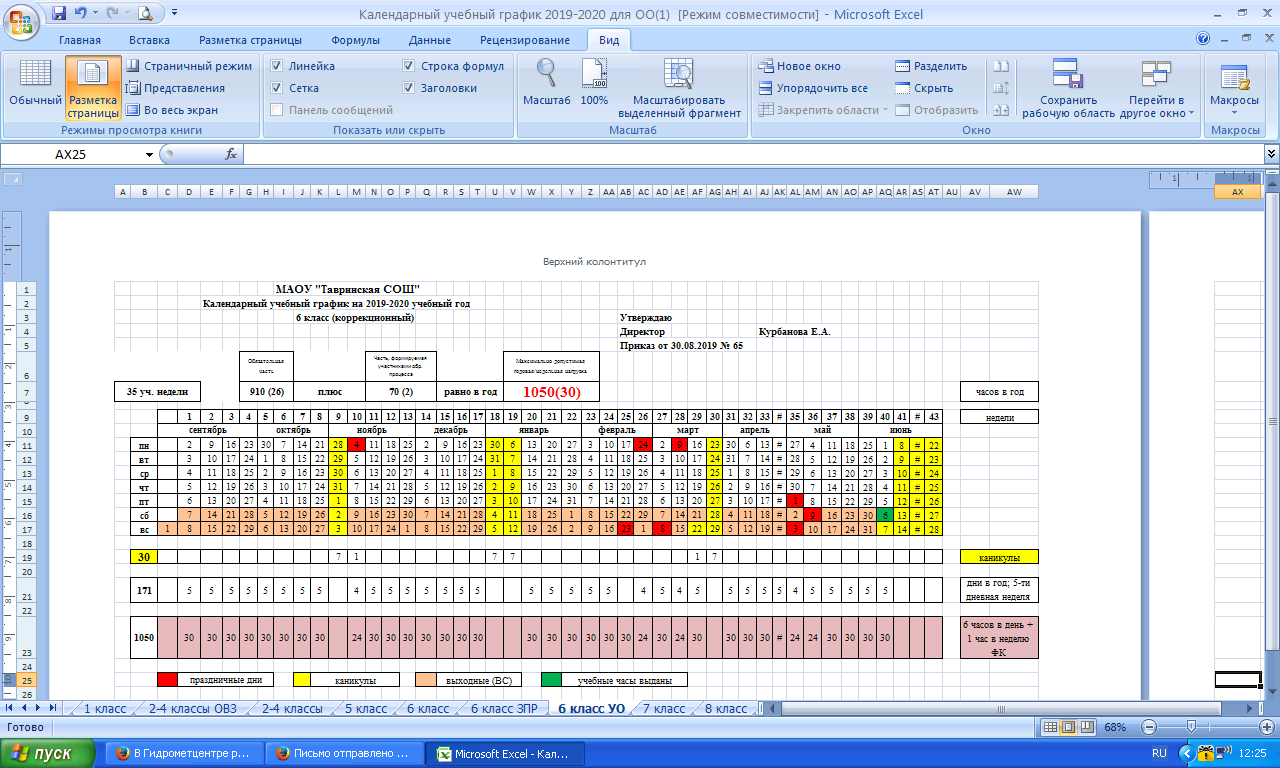 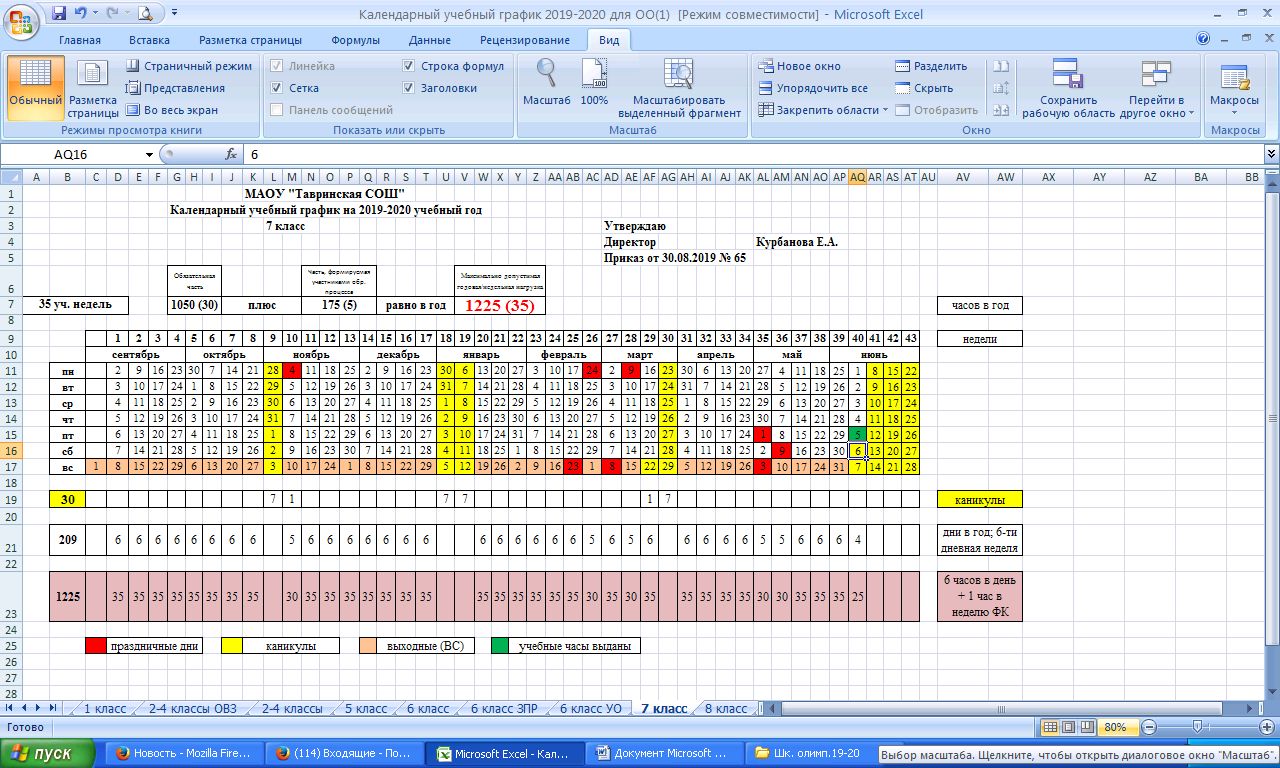 3.2. Учебный планПояснительная запискаI. Общие положенияУчебный план основного общего образования обучающихся с ограниченными возможностями здоровья  (далее учебный план)  МАОУ «Тавринская СОШ» рассматривается как важнейший нормативный документ, регламентирующий организацию образования обучающихся:  определяет максимальный объем учебной нагрузки обучающихся, состав учебных предметов, распределяет учебное время, отводимое на освоение содержания образования по классам, учебным предметам.Обучающиеся 5-9 классов по адаптированной образовательной программе для обучающихся с умственной отсталостью  занимаются в общеобразовательном клас-се по индивидуальному учебному плану в условиях инклюзивного образования, для обучающихся 4б класса открыт специальный коррекционный класс.В классах инклюзии  обучение организовано таким образом, что основной материал урока дети усваивают вместе с классом, а затем учителем организуется индивидуальная работа с ребенком прямо в контексте урока. При этом используется внутренняя форма интегрированного обучения.Интегрированное обучение – обучение и воспитание детей с различными дефектами психофизического развития в учреждениях общей системы образования вместе с нор-мально развивающимися детьми. Конечная цель такого обучения – социальная интегра-ция, т.е. включение человека в общество в качестве полноценного его члена.Существует две формы интеграции: внешняя - открытие специальных  коррекционных классов в структуре массового учебного заведения, и внутренняя – дифференцированное обучение детей с отклонениями в условиях общеобразовательного класса.Для объяснения сложновоспринимаемых тем ученикам с особенностями в развитии предлагаются инструкционные карточки с объяснением пошаговых действий учащихся. Такое построение учебных занятий создает условия, при которых все ученики вовлекают-ся в общеклассную работу.В случаях, когда интеллектуальный дефект УО ребенка значителен, ребенок характе-ризуется меньшей самостоятельностью, нуждается в организующей помощи учителя, или при изучении отдельных, особо трудных тем целесообразно проводить индивидуальные коррекционные занятия по определенным предметам вне классного расписания.Контрольные работы по русскому языку, математике и творческие работы целесооб-разнее выносить на уроки в гибком классе или индивидуальные коррекционные часы. Они составляются в соответствии с уровнем развития учащихся и оцениваются согласно тре-бованиям специальных программ.Совместно с учителями коррекционную работу проводят логопед, психолог, медицинский работник.Содержание обучения регламентируется государственным учебным планом, утвер-жденным инструктивно-методическим письмом Министерства общего и профессиональ-ного образования РФ № 15/48-6 от 01.10.1997 г. по спецециальной программе, утвержден-ной Министерством образования РФ в 2000г., а также Типовым базисным планом, про-граммами, утвержденными ОУ для обучения интеллектуально сохранных детей и их УО сверстников.Таким образом, специальные коррекционные программы интегрируются в зависимости от особенностей обучающегося. Интегрирует учебные программы учитель в контексте учебно-тематического планирования по предметным дисциплинам. Схема составления тематических планов соответствует общепризнанной форме. В процессе подготовки к уроку учитель составляет план-конспект урока, в котором интегрирует учебный материал общеобразовательной и коррекционной программ. Обучение организуется как по учебникам коррекционным, так и по учебникам массовой школы.При переходе на следующий уровень образования, обучение основным предметам ве-дется учителями–предметниками в рамках внутриурочной интеграции в гибком режиме. Предметы, которые не входят в учебный план, заменяются на уроке технологии по инди-видуальной программе, количество часов в соответствии с учебным планом.II. Нормативно-правовая основа формирования учебного планаУчебный план разработан на основании следующих документов:-  Федерального  закона  от 29.12.2012  N 273-ФЗ (ред. от 23.07.2013)
"Об образовании в Российской Федерации" -Санитарно эпидемиологическими требованиями к условиям и организации обучения и воспитания в организациях, осуществляющих образовательную деятельность по адаптированным основным общеобразовательным программам для обучающихся с ограниченными возможностями здоровья, Санитарно – эпидемиологические правила и нормативы СанПиН 2.4.2.3286-15, утвержденные постановлением Главного государственного санитарного врача Российской Федерации от 10 июля 2015 года  №26; -О специфике деятельности специальных (коррекционных) образовательных учреждений I-VIII видов» (письмо Министерства образования Российской Федерации от 4 сентября 1997г, № 48);-Приказа Минобразования РФ от 10.04.2002 N 29/2065-п
"Об утверждении учебных планов специальных (коррекционных) образовательных учреждений для обучающихся, воспитанников с отклонениями в развитии" ;-Приказа № 09-д от 23.03.2006 года Министерства общего и профессионального образования Свердловской области «Об  утверждении Базисного учебного плана общего образования детей с умственной отсталостью»;-Письма Министерства общего и профессионального образования Свердловской области «Об организации трудового обучения, профориентационной работы и направления осуществления катамнеза в учреждениях специального (коррекционного) образования Свердловской области» от 06.05.08 №122-Устава МАОУ «Тавринская СОШ»Учебный план:-представляет собой целостный документ, отражающий особенности  образовательной программы  МАОУ «Тавринская СОШ» и обеспечивает реализацию учебных программ специального (коррекционного) образования;-ориентирован на формирование у обучающихся единой картины мира, нравственных основ личности;-обеспечивает право обучающихся на получение образования, коррекцию отклонений в развитии,  психолого – педагогическую и медико – социальную реабилитацию, социализацию и интеграцию  в общество обучающихся с ограниченными  возможностями здоровья,  добровольность выбора  трудовой подготовки; защиту обучающихся от перегрузок и сохранение их психического и физического здоровья; преемственность  образовательных программ между классами;-отражает  приоритеты развития образовательного пространства региона;-соответствует целям и задачам  образовательной МАОУ «Тавринская СОШ»;-определяет количество часов на учебные дисциплины.Учебный план  соответствует целям  МАОУ «Тавринская СОШ»:  создание комплекса  условий, обеспечивающих коррекцию отклонений  в развитии,  психолого – педагогическую и медико – социальную реабилитацию, социализацию и интеграцию  в общество обучающихся с ограниченными  возможностями здоровья. Образовательная деятельность осуществляется в соответствии с уровнем образовательных программ  общего образования.Начальное общее образование -   обеспечивает развитие обучающихся, овладение ими чтением, письмом, счетом, основными навыками учебной деятельности, элементами теоретического мышления, простейшими навыками самоконтроля, культурой поведения и речи, основами личной гигиены и здорового образа жизни.При обучении по общеобразовательным программам для обучающихся с ограниченными возможностями здоровья  в первых – четвертых классах осуществляется всестороннее психолого- медико – педагогическое изучение личности обучающегося, выявление его возможностей и индивидуальных способностей, формирование навыков учебной деятельности, самостоятельности, а также проводится работа по общему и речевому развитию обучающихся, коррекции нарушений моторики, отклонений в интеллектуальной и эмоционально – волевой сферах, поведении.Основное общее образование  -5-9 классы  –обеспечивает создание условий для воспитания, развития личности обучающегося, его склонностей, интересов и способностей к самоопределению.В пятых- девятых классах обучающиеся получают знаний по общеобразовательным предметам, имеющим практическую направленность и соответствующим им психофизическим возможностям, отрабатывают навыки по различным профилям труда, получают навыки самостоятельной работы.Ценностными ориентирами Учебного плана являются:- предоставления обучающимся общедоступного, бесплатного общего образования; -создание благоприятных условий, способствующих формированию здорового образа жизни, умственному, эмоциональному и физическому развитию личности;-обеспечение социальной защиты, медико-социальной и психолого – педагогической реабилитации, социальной адаптации и интеграции в общество обучающихся с ограниченными возможностями здоровья;-обучение и воспитание в интересах личности, общества, государства;-обеспечение охраны здоровья. комплекса условий для  коррекции развития обучающихся, охрана их прав и интересов.-осуществление образовательного процесса в соответствии с образовательными возможностями обучающихся.С целью удовлетворения потребностей обучающихся на получения образования обучение осуществляется в очной форме.Учебный план предусматривает в качестве обязательного 9-летний срок обучения. Учебный план составлен  на основе  Федерального Базисного учебного плана (Приказ Минобразования РФ от 10.04.2002 N 29/2065-п). III. Санитарные нормы и режим работы школыУчебные нагрузки  обучающихся определяются в соответствии с СанПиН 2.4.2.3286-15 "Санитарно-эпидемиологические требования к условиям и организации обучения и воспитания в организациях, осуществляющих образовательную деятельность по адаптированным основным общеобразовательным программам для обучающихся с ограниченными возможностями здоровья", утвержденные постановлением Главного государственного санитарного врача Российской Федерации от 10 июля 2015года №26   Режим работы МАОУ «Тавринская СОШ»В режиме  пятидневной  недели обучаются 5-9 классы Сменность  все обучаются в 1 сменуНачало учебных занятий в 8.30Продолжительность уроков в  – 40 минут.        6. Расписание звонков.  Продолжительность перемен – от 10 до 20 минут. После 2 и 3 уроков установлены 2 перемены по 20 минут каждая. 1 урок – 8.30-9.10                 перемена 10 минут 2 урок – 9.20-10.00                перемена 20 минут3 урок – 10.20-11.00             перемена 20 минут4 урок – 11.20-12.00              перемена 15 минут5 урок – 12.15-12.55              перемена 10 минутурок – 13.05-13.45            Начало занятий детских объединений: после 45- минутного перерыва после последнего урока в соответствующих классах.IV. Структура и основные особенности формирования учебного планаУчебный план состоит из 3-х частей: федерального, регионального, школьного. В федеральную (инвариантную) часть включены образовательные области и соответствующие им учебные предметы, наиболее важные для развития и коррекции, познавательной деятельности обучающихся с ОВЗ В этой части особое внимание уделяется развитию связной устной и письменной речи, усвоению элементарных основ математики, предметов из естествоведческого и обществоведческого циклов. Инвариантная часть учебного плана представлена следующими предметами: Таблица 1В региональной части учебного плана наряду с предметами, отражающими специфику Свердловской области в части истории, искусства, физического воспитания и др., большой объем часов заложен на профильный труд, который по направленности содержания  разработан на основе местных ресурсов, перспектив самостоятельной жизнедеятельности выпускников учреждения; представлен следующими предметами:В школьном компоненте представлены коррекционные технологии, обязательные для преодоления (сглаживания) специфических нарушений у обучающихся: ЛФК, ритмика, логопедическая коррекция, психологический практикум, игра.Игротерапия.Специфика  обучающихся с  ОВЗ требует направленной коррекции не только учебной деятельности, не менее важно развитие коммуникативных умений, навыков содержательного взаимодействия со сверстниками и взрослыми, регуляции эмоциональных, нравственно - поведенческих и других свойств психики.В этой части введены предметы игра и игротерапия (4классы), психологический практикум (с 7 класса по 9класс ), а также факультативы,  содержание которых разработано педагогическим коллективом при участии психолога, социального педагога, других специалистов. Содержание обучения на каждом уровне образования  строится на основе общих закономерностей развития психики ребенка и новообразований, возникающих благодаря коррекционному обучению и социальному развитию.Каждая образовательная область учебного плана реализуется системой предметов, неразрывных по своему содержанию и преемственно продолжающихся от начальной школы до 9класса, например:география (6 - 9 кл.);живой мир (1 - 4 кл.), природоведение (5 кл.), человек и его среда;естествознание (6 - 9 кл.).Такой же принцип действует между предметами из области: технологии и искусство, язык и речь, математика, что позволяет практически осуществлять системную, комплексную работу по развитию обучающихся с ОВЗ средствами образования с учетом его возрастной динамики.В учебном плане заложена большая возможность для реализации социокультурного развития обучающихся, преодоления дидактоцентристских подходов в обучении в пользу психологической, социальной и культурной абилитации разных групп обучающихся с ОВЗ.Учебный план позволяет широко использовать инновации в виде авторских программ, разработанных с учетом региональной специфики, внедрение новых организационных форм обучения в старших классах: деловые игры, практикумы, уроки - экскурсии, интегрированные уроки и др.Начальная школа  Основными задачами обучения являются:формирование основ учебной деятельности, элементарного усвоения образовательных областей: язык и речь, математика, живой мир и других - в соответствии с психофизическими возможностями обучающегося;реализация коррекционных мероприятий по физическому и психическому оздоровлению обучающихся, устранению или сглаживанию специфических, индивидуальных нарушений в доступных видах деятельности.Основная школа (5 - 9  классы)  является продолжением начальной школы, но в отличие от нее расширяет и углубляет понятийную и практическую основу образовательных областей, закрепляет навыки самостоятельной учебной деятельности, завершает подготовку по общеобразовательным предметам в соответствии с индивидуальными показаниями учебных возможностей обучающихся. Федеральный компонент включает образовательные области: язык и речь, математику, обществознание, естествознание, искусство, технологии, физическая культура.Образовательная область "Язык и речь" представлена в 5 - 9 кл. предметами русский язык и чтение. Образовательная область «Язык и речь» представлена предметами:Русский язык, Устная речь, Чтение.Образовательная область «Язык и речь» является ведущей, так как от ее усвоения во многом зависит успешность обучения. Практическая и коррекционная направленность обучения языку обуславливает его специфику. Все знания являются практическими.Задачи обучения:научить школьников правильно и осмысленно читать доступный их понимаю текст; выработать элементарные навыки грамотного письма; повысить уровень общего и речевого развития учащихся; научить правильно и последовательно излагать свои мысли в устной и письменной форме; Программа строится в соответствии с дидактико-психологическими особенностями обучения детей с ограниченными возможностями здоровья. Главным принципом является развитие речи. Учащимся даются самые элементарные сведения по грамматике, усвоение которых важно для выработки у них достаточно осмысленного отношения к основным элементам языка. Основными задачами обучения чтению являются: научить читать доступный текст вслух и про себя, осмысленно воспринимать прочитанное. У учащихся формируется навык сознательного, правильного, беглого и выразительно-го чтения. Большое внимание уделяется развитию связной речи.Большое внимание уделяется развитию речи детей и их мышлению. Школьники учат-ся отвечать на поставленные вопросы, правильно и последовательно передавать содержа-ние прочитанного, кратко пересказывать основные события, называть героев произведе-ний, оценивать их поступки, делать выводы, обобщения.Образовательная область "Математика" представлена элементарной математикой и в ее структуре - геометрическими понятиями. Математика имеет выраженную практическую направленность с целью обеспечения жизненно важных умений обучающихся по ведению домашнего хозяйства, их деятельности в доступных профилях (профессиях) по труду. Математика вносит существенный вклад в развитие и коррекцию мышления и речи, она значительно продвигает большую часть обучающихся на пути освоения ими элементов логического мышления. Математические знания реализуются и при изучении других дисциплин учебного плана: домоводства, истории, географии, естествознания, физкультуры, ИЗО и др. Задачи обучения математике:дать учащимся доступные количественные, пространственные и временные геомет-рические представления, которые помогут им в дальнейшем включиться в трудовую дея-тельность; обеспечение числовой грамотности учащихся, формирование умений производить основные арифметические действия в области неотрицательных целых чисел; использовать процесс обучения математике для повышения уровня общего развития учащихся коррекции недостатков их познавательной деятельности и личностных качеств; воспитывать в учащихся целенаправленность, терпеливость, работоспособность, трудолюбие, самостоятельность, навыки самоконтроля, развивать точность и глазомер, планировать свою работу.Программа определяет оптимальный объем знаний и умений, который доступен большинству учащихся. Ряду учащихся, которые отстают от одноклассников в усвоении знаний могут быть предложены облегченные варианты примеров, задач, других заданий. Курс направлен на формирование прочных вычислительных навыков проводится в тес-ной взаимосвязи с развитием математического мышления детей, их познавательной само-стоятельности.Образовательная область "Обществознание" включает в себя: мир истории, историю Отечества, этику, географию."Мир истории" - новый пропедевтический курс в 6 классе, он позволяет уточнить и обобщить имеющиеся у обучающихся представления о себе, ближайшем социальном окружении, их понимании социальных и общественных явлений, возникающих как глобальные события в истории. Введение пропедевтического периода связано с тем, что обучающимся с ОВЗ трудно осваивать исторические факты, события в их временной ретроспективе, для этого необходимо уточнение имеющихся знаний, формирование предпонятий и понятий об истории, ее источниках, средствах изучения, путях эволюции человеческого общества в материальной и духовной среде."История Отечества" преемственно продолжает "Мир истории", формирует систему знаний о самых значительных исторических событиях в становлении и развитии основ Российской государственности с древнейших времен до новейшей истории. Нарушение сложных форм познавательной деятельности при ограниченных возможностях здоровья (анализ, классификация, обобщение, мысленное планирование) не позволяют выстраивать курс истории на основе развернутых хронологических сведений, поэтому он представлен на наиболее ярких ключевых событиях эволюции России как государства, явлениях, обогащавших науку, производство, культуру, общественный уклад. Принцип социокультурного развития средствами истории способствует воспитанию гражданских, патриотических чувств, широкому использованию примеров из истории Свердловской области, Красноуфимского района, формированию простейших обществоведческих представлений: о религиях, видах и структуре государственной власти, морали, этике, правовых устоях, культурных достижениях общества и др."География" - элементарный курс физической географии России и зарубежья, позволяющий на основе межпредметных связей сформировать доступные представления о физической, социально - экономической географии, ее природных и климатических ресурсах, влияющих на образ жизни, культуру, хозяйственную деятельность человека на земле. Особое место в курсе географии отводится изучению родного края, природоохранной деятельности, что существенно дополняет систему воспитательной работы по гражданскому, нравственно - этическому воспитанию."Этика" - учебный предмет (7 - 9  кл.), направленный на формирование нравственного самосознания обучающихся среднего  подросткового возраста, развитие у обучающихся с ОВЗ навыков социального поведения в ближайшем окружении: семье, со сверстниками, старшими, в трудовой и досуговой деятельности и др. Содержание предмета имеет практическую направленность, где в ходе обсуждений и анализа нравственных категорий и понятий - товарищество, совесть, дружба, любовь, трудолюбие и др. - их проявлений или искажений в человеческих отношениях обучающиеся учатся дифференцировать приемлемые и отвергаемые обществом формы социального поведения человека. Предмет предполагает широкое использование новых форм организации учебного процесса: беседы, диспуты, деловые и ролевые игры, интегрированные уроки и др.Образовательная область "Естествознание" реализуется предметами "Природоведение" (5 кл.) и "Естествознание" с соответствующими разделами: "Растения", "Животные", "Человек" (6 - 9  кл.).Естественнонаучное образование обучающихся с ОВЗ строится на основе психологических особенностей восприятия и анализа окружающего мира. Основной коррекционной задачей является преодоление инертности психических функций, расширение представлений о многообразии форм жизни окружающей среды. Так же, как и все другие предметы учебного плана, естествоведческие знания помогают осмыслению единства свойств неживой и живой природы, формируют у обучающихся практические навыки взаимодействия с объектами природы, ее явлениями. Естествознание тесно примыкает к домоводству и различным профилям трудового обучения, в частности фермерского дела, отраслей сельского хозяйства: растениеводство, животноводство, огородничество и др.Раздел "Человек" позволяет изучить не только строение функции органов человека, но, прежде всего, вопросы профилактики различных заболеваний, в том числе профилактики наркомании, алкоголизма, ВИЧ-инфекции, венерических и др. заболеваний, характерных для социальной жизни современного общества.Знания о социальной сущности человека уточняют и дополняют представления обучающихся о себе как живом организме, помогают ориентироваться в сложных межполовых и межролевых отношениях, возникающих между людьми, что особенно важно для самостоятельной жизни юноши, девушки после окончания школы.Образовательная область "Технологии" в части федерального компонента учебного плана включает "Домоводство" (5 - 9 кл.). "Домоводство" в большей мере соответствует задачам трудового обучения и социального воспитания, оно позволяет поэтапно с 5 по 9 кл. формировать навыки по ведению домашнего хозяйства во всех его компонентах, практически применять интеллектуальные умения из других учебных предметов, заложить основы экономического хозяйствования в семье, а также комплекс прикладных умений: стирка, глажение, ремонт, кулинария, уход за больными и мн. др.Данный предмет особенно важен для обучающихся, лишенных родительской опеки, не имеющих в этой связи опыта жизни в семье, в собственном доме, что переводит "Домоводство" не столько в учебную область, сколько в социальную сферу жизненной компетенции развивающейся личности. Домоводство, как и другие предметы учебного плана, содержательно интегрируется с профилями труда, природоведением, географией, историей.Трудовое обучение осуществляется с учетом индивидуальных особенностей психофизического развития, здоровья, возможностей и интересов обучающихся. Трудовое обучение в 5-9 классах представлено по профилю: сельскохозяйственный труд.  Вводимые профили решают следующие задачи: формируют общечеловеческие и общетрудовые навыки;  обучают навыкам самообслуживания и самообеспечения в быту; осуществляют становление личности обучающегося в процессе выбора;  прививают  обучающимися специальные трудовые навыки для продолжения обучения в учреждениях начального профессионального образования  и дальнейшего трудоустройства. Поэтому содержательный аспект трудового обучения предполагает:5класс – общая трудовая подготовка;6класс - наблюдение за осуществлением детьми выбора профиля трудового обучения; 7-9класс – предпрофессиональная подготовка по выбранным профилям.Традиционно основным направлением трудовой подготовки обучающихся  является  «Сельскохозяйственный труд». По данному предмету накоплен большой педагогический опыт. Кроме этого, в МО Красноуфимский округ существует  потребность в работниках сельского хозяйства. В связи с этим в учебном плане увеличены часы по вышеуказанным направлениям трудовой подготовки обучающихся. Трудовая практика проводится по окончанию учебного года на базе МАОУ «Тавринская СОШ».  В 5-6 классах практика составляет 5 дней, в 7-9 классах -10 дней. Трудовое обучение имеет немаловажное значение для формирования у обучающихся элементарных навыков самообслуживания, личной гигиены, культуры поведения, простейших навыков ведения домашнего хозяйства, бытового труда. Коррекционные занятияС целью преодоления отклонений в развитии детей с интеллектуальной недостаточ-ностью проводятся групповые и индивидуальные коррекционные занятия. Занятия вклю-чены в учебный план ОУ.Для их проведения используются часы школьного компонента, а также консультатив-ные часы. Индивидуальные и групповые коррекционные занятия проводит основной учитель класса (психолог и логопед в рамках должностных обязанностей и так включают этих детей в работу, как проблемных).Индивидуально-групповые коррекционные занятия оказываются за пределами макси-мальной нагрузки обучающихся. Однако указанное количество недельных часов, отводи-мых на эти занятия в каждом классе, входит в нагрузку не каждого ученика, а учителя. На долю каждого обучающегося приходится в неделю 15-30 минут, поскольку занятия ведут-ся индивидуально или в маленьких группах (2-3 уч-ся), укомплектованных на основе сходства коррегируемых недостатков.Цель коррекционных занятий - повышение уровня общего развития учащихся, вос-полнение пробелов предшествующего развития и обучения, индивидуальная работа поформированию недостаточно освоенных умений и навыков, коррекция отклонений в раз-витии познавательной деятельности и речи, направленная подготовка к восприятию ново-го учебного материала.Занятия делятся на два вида:развитие ВПФ (высших психических функций); преодоления пробелов знаний. Содержание индивидуальных занятий направлено не столько на достижение отдель-ного результата (чтобы ребенок выучил таблицу умножения или правило), сколько на соз-дание условий в максимальной степени, способствующих освоению этого навыка. Отсюда формулировка тем должна быть более конкретной, указывать на материал, на котором бу-дет проводиться развитие той или иной психической функции. (Например: Развитие зри-тельного восприятия через обучение различению геометрических форм.Развитие умения группировать предметы на материале лексических тем «Посуда» и «Мебель».)Таким образом, коррекция общих и индивидуальных недостатков развития обучающихся  с ограниченными возможностями здоровья осуществляется в процессе всей учебно-воспитательной работы МАОУ «Тавринская СОШ» как в учебное, так и во внеурочное время. Наиболее широкие возможности для специальной (коррекционной) работы во внеклассное время играют  кружки, объединяющие обучающихся  по склонностям и интересам.Начало и продолжительность учебного года и каникул устанавливаются в соответствии с годовым календарным учебным графиком МАОУ «Тавринская СОШ».                                            Продолжительность уроков - 40 мин. Продолжительность учебного года: в V-IX классах-35 учебные  недели.По окончании 9 класса обучающиеся сдают экзамен по трудовому обучению и получают свидетельство об обучении в  МАОУ «Тавринская СОШ».Учебный план для детей с интеллектуальными нарушениями(с умственной отсталостью) для обучающихся 5-9 классов** Индивидуальные и групповые коррекционные занятия проводятся как в первой, так и во второй половине дня, их продолжительность 15-25 минут.Программно- методическое обеспечение образовательной деятельностиДля реализации содержания образования в МАОУ «Тавринская СОШ» и достижения планируемого  результата, используются типовые специальные (коррекционные программы, учебные и методические пособия  для специальных (коррекционных ) школ данного вида.Перечень учебных программ, реализуемых в МАОУ «Тавринская СОШ»в 2019-2020 учебном году.3.3. План внеурочной деятельности     Внеурочная деятельность обучающихся с ограниченными возможностями здоровья рассматривается как неотъемлемая часть  образовательной  деятельности и, прежде всего, направлена на создание условий для достижения обучающимися с умственной отсталостью  планируемых результатов освоения адаптированной основной  образовательной программы образования обучающихся с умственной отсталостью (интеллектуальными нарушениями).      Целью внеурочной деятельности является содействие интеллектуальному, духовно-нравственному, социальному, физическому развитию обучающихся, создание  условий для приобретения ими позитивного социального опыта в образовательном учреждении и за его пределами, проявления инициативы, самостоятельности, ответственности, применения полученных  знаний и умений в реальных жизненных ситуациях; формирование у воспитанников социально значимых моделей поведения и общения.      Образовательная организация рассматривает воспитание как творческий целенаправленный процесс взаимодействия  педагогов и субъектов воспитания  по созданию  коррекционно-развивающей среды, которая стимулирует деятельность детей к  освоению и усвоению социально-культурных ценностей общества и развитию механизмов продуктивной обработки информации, способствующих самоактуализации и социальной реабилитации личности.      Внеурочная деятельность обучающихся с ограниченными возможностями здоровья реализуется через:- учет индивидуальных особенностей и потребностей обучающихся с умственной отсталостью (интеллектуальными нарушениями);- направленность на достижение личностных  результатов освоения обучающимися адаптированной основной образовательной программы образования обучающихся с умственной отсталостью (интеллектуальными нарушениями),   программ дополнительного образования, а также на достижение  планируемых результатов коррекционной работы с обучающимися;- разнообразие форм внеурочной деятельности обучающихся (экскурсии, кружки, секции, детские объединения, соревнования, общественно-полезные практики);- обеспечение возможности выбора участниками образовательного процесса направлений, форм внеурочной деятельности.Основными целями внеурочной деятельности являются создание условий для достижения обучающимися необходимого для жизни в обществе социального опыта и формирования принимаемой обществом системы ценностей, всестороннего развития и социализации каждого обучающегося с умственной отсталостью (интеллектуальными нарушениями), создание воспитывающей среды, обеспечивающей развитие социальных, интеллектуальных интересов учащихся в свободное время.Основные задачи:- коррекция всех компонентов психофизического, интеллектуального, личностного развития обучающихся с умственной отсталостью (интеллектуальными нарушениями) с учетом их возрастных и индивидуальных особенностей;- развитие активности, самостоятельности и независимости в повседневной жизни;- развитие возможных избирательных способностей и интересов ребенка в разных видах деятельности;- формирование основ нравственного самосознания личности, умения правильно оценивать окружающее и самих себя,- формирование эстетических потребностей, ценностей и чувств; - развитие трудолюбия, способности к преодолению трудностей, целеустремлённости и настойчивости в достижении результата;-  расширение представлений ребенка о мире и о себе, его социального опыта;- формирование положительного отношения к базовым общественным ценностям;- формирование умений, навыков социального общения людей;- расширение круга общения, выход обучающегося за пределы семьи и общеобразовательной организации;- развитие навыков осуществления сотрудничества с педагогами, сверстниками, родителями, старшими детьми в решении общих проблем; - укрепление доверия к другим людям; - развитие доброжелательности и эмоциональной отзывчивости, понимания других людей и сопереживания им.Принципиальной позицией развития системы внеурочной деятельности и воспитательного процесса обучающихся с ОВЗ является сочетание системного и деятельностного  подходов.          Системный подход предполагает понимание организации внеурочной деятельности как системы, элементами которой выступают:- личностная проблематика и образовательные потребности  обучающихся;- педагогические цели внеурочной деятельности и воспитательного процесса;- педагогические технологии;- способы диагностики и оценки качества результатов воспитательного процесса;- организационно-педагогические  условия  и источники ресурсного обеспечения деятельности всех субъектов внеурочной деятельности и воспитательного процесса.Деятельностный подход определяет рассмотрение сферы внеурочной деятельности как пространства для совместной деятельности детей и взрослых, направленной на удовлетворение общих образовательных потребностей в самопознании, самоактуализации, самовыражении, самореализации и самоопределении.Внеурочная  деятельность выполняет следующие функции:- развивающая, направленная на стимулирование положительных изменений в личности ребенка, поддержку процессов самовыражения, способностей детей и взрослых;- интегрирующая, содействующая соединению в одно целое раннее разрозненных и несогласованных воспитательных воздействий;регулирующая, связанная с упорядочением педагогических процессов и их влияние на формирование личности ребенка,  ученического и педагогического коллективов;- защитная, направленная на повышение уровня социальной защищенности детей и педагогов, нейтрализацию влияния негативных факторов окружающей среды на личность ребенка и процесс его развития;компенсирующая, предполагающая создание условий в школе для компенсации недостаточного участия семьи и социума в обеспечении жизнедеятельности ребенка, раскрытии и развитии его склонностей и способностей;- корректирующая, заключающаяся в осуществлении педагогически целесообразной коррекции  психических функций, нравственных качеств, взглядов, убеждений, ценностей ребенка с целью уменьшения силы негативного влияния на формирования его личности. 	Принципы внеурочной   деятельности:Принцип сотрудничества.Право ребенка выступать в качестве субъекта целеполагания, т.е. право решать проблему с «двух сторон» - и взрослыми и детьми.Принцип комфортности.Право развивать свои интересы и потребности в максимально комфортных условиях для развития личности.Принцип заинтересованности.Право на познание ребенком заинтересовавших его явлений в более увлекательной и интересной форме.Принцип коммуникативности.Право расширять круг делового и дружеского общения ребенка со сверстниками и взрослыми.Принцип адекватности.Право выбирать из предложенного максимального объема информации столько, сколько он может усвоить.Принцип адаптивности.Право на обеспечение механизмами и способами вхождения ребенка в сложную обстановку нестабильного общества.Принцип вариативности.Право на добровольный выбор участия в деятельности детских объединений и в мероприятиях, проводимых в секциях, кружках, коррекционных студиях.Принцип программности.Право, определяющее возможность получения детьми образования в соответствии с его возможностями и способностями.          Для реализации в школе доступны следующие виды внеучебной деятельности: - игровая деятельность;- познавательная деятельность;- проблемно-ценностное общение;- досугово - развлекательная деятельность (досуговое общение);- художественное творчество;- социальное творчество (социально значимая  деятельность);- трудовая (общественно-полезная) деятельность;- физкультурно-оздоровительная деятельность;- туристско-краеведческая деятельность.Основные направления и формы организации внеурочной деятельностиВ соответствии с требованиями Стандарта время, отводимое на внеурочную деятельность (с учетом часов на коррекционно-развивающую область), составляет в течение 9 учебных лет не более 3050 часов, в течение 12 учебных лет не более 4070 часов, в течение 13 учебных лет не более 4400 часов. Основные направления организации внеурочной деятельности: согласно требованиям Федерального  государственного  образовательного стандарта  образования обучающихся с умственной отсталостью (интеллектуальными нарушениями)  программа  внеурочной  деятельности включает 5 направлений: - коррекционно-развивающее;  - духовно-нравственное;  - спортивно-оздоровительное;  - общекультурное;  - социальное. Организационная модель реализации внеурочной деятельности:    Педагогический коллектив образовательной организации, опираясь на понятие воспитательной системы, как упорядоченной целостной совокупности компонентов, взаимодействие и интеграция которых обуславливает наличие  у образовательной организации способности целенаправленно и эффективно содействовать развитию личности обучающихся (Е.Н. Степанов),  рассматривает внеурочную  деятельность как целостную систему, которая объединяет следующие формы внеурочной деятельности:- дополнительное образование образовательной организации;- школьная библиотека- формы внеурочной деятельности в рамках сопровождения специалистов школы:Особенности организации спортивно-оздоровительного направления внеурочной деятельностиТаблица: Этапы реализации физкультурно-оздоровительного направленияПланируемые результаты внеурочной деятельностиВ результате реализации программы внеурочной деятельности должно обеспечиваться достижение обучающимися с умственной отсталостью (интеллектуальными нарушениями):воспитательных результатов — духовно-нравственных приобретений, которые обучающийся получил вследствие участия в той или иной деятельности (например, приобрёл,  некое знание о себе и окружающих, опыт самостоятельного действия, любви к близким и уважения к окружающим, пережил и прочувствовал нечто как ценность); эффекта — последствия результата, того, к чему привело достижение результата (развитие обучающегося как личности, формирование его социальной компетентности, чувства патриотизма и т. д.). Воспитательные результаты внеурочной деятельности школьников распределяются по трем уровням.Первый уровень результатов— приобретение обучающимися с умственной отсталостью (интеллектуальными нарушениями) социальных знаний (о Родине, о ближайшем окружении и о себе, об общественных нормах, устройстве общества, социально одобряемых и не одобряемых формах поведения в обществе и т. п.), первичного понимания социальной реальности и повседневной жизни. Для достижения данного уровня результатов особое значение имеет взаимодействие обучающегося со своими учителями (в основном и дополнительном образовании) как значимыми для него носителями положительного социального знания и повседневного опыта. Второй уровень результатов – получение опыта переживания и позитивного отношения к базовым ценностям общества (человек, семья, Отечество, природа, мир, знания, труд, культура), ценностного отношения к социальной реальности в целом. Для достижения данного уровня результатов особое значение имеет взаимодействие обучающихся между собой на уровне класса, общеобразовательной организации, т. е. в защищённой, дружественной просоциальной среде, в которой обучающийся получает (или не получает) первое практическое подтверждение приобретённых социальных знаний, начинает их ценить (или отвергает).Третий уровень результатов— получение обучающимися с умственной отсталостью(интеллектуальными нарушениями) начального опыта самостоятельного общественного действия, формирование социально приемлемых моделей поведения. Для достижения данного уровня результатов особое значение имеет взаимодействие обучающегося с представителями различных социальных субъектов за пределами общеобразовательной организации, в открытой общественной среде.Достижение трех уровней результатов внеурочной деятельности увеличивает вероятность появления эффектов воспитания и социализации обучающихся. У обучающихся могут быть сформированы коммуникативная, этическая, социальная, гражданская компетентности и социокультурная идентичность.Переход от одного уровня воспитательных результатов к другому должен быть последовательным, постепенным, а сроки перехода могут варьироваться в зависимости от индивидуальных возможностей и особенностей обучающихся с умственной отсталостью (интеллектуальными нарушениями). По каждому из направлений внеурочной деятельности обучающихся с умственной отсталостью (интеллектуальными нарушениями) могут быть достигнуты определенные воспитательные результаты.Основные личностные результаты внеурочной деятельности:― ценностное отношение и любовь к близким, к образовательному учреждению, своему селу, городу, народу, России; ― ценностное отношение к труду и творчеству, человеку труда, трудовым достижениям России и человечества, трудолюбие; ― осознание себя как члена общества, гражданина Российской Федерации, жителя конкретного региона;― элементарные представления об эстетических и художественных ценностях отечественной культуры. ― эмоционально-ценностное отношение к окружающей среде, необходимости ее охраны;― уважение к истории, культуре, национальным особенностям, традициям и образу жизни других народов;― готовность следовать этическим нормам поведения в повседневной жизни и профессиональной деятельности;― готовность к реализации дальнейшей профессиональной траектории в соответствии с собственными интересами и возможностями;― понимание красоты в искусстве, в окружающей действительности; ― потребности и начальные умения выражать себя в различных доступных и наиболее привлекательных   видах практической, художественно-эстетической, спортивно-физкультурной деятельности; ― развитие представлений об окружающем мире в совокупности его природных и социальных компонентов;― расширение круга общения, развитие навыков сотрудничества со взрослыми и сверстниками в разных социальных ситуациях; принятие и освоение различных социальных ролей;― принятие и освоение различных социальных ролей, умение взаимодействовать с людьми, работать в коллективе; ― владение навыками коммуникации и принятыми ритуалами социального взаимодействия;― способность к организации своей жизни в соответствии с представлениями о здоровом образе жизни, правах и обязанностях гражданина, нормах социального взаимодействия; ― способность ориентироваться в окружающем мире, выбирать целевые и смысловые установки в своих действиях и поступках, принимать  элементарные решения;― способность организовывать свою деятельность, определять ее цели и задачи, выбирать средства реализации цели и применять их на практике, оценивать достигнутые результаты;― мотивация к самореализации в социальном творчестве, познавательной и практической, общественно полезной деятельности. ПЛАНИРОВАНИЕ ВНЕУРОЧНОЙ ДЕЯТЕЛЬНОСТИ ОБУЧАЮЩИХСЯ НООПлан внеурочной деятельности ООО4. Система условий реализации адаптированной основной образовательной программы4.1. Кадровые условия реализации адаптированной основной образовательной программыВажным моментом реализации адаптированной программы является кадровое обеспечение. Коррекционная работа должна осуществляется специалистами соответствующей квалификации, имеющими специализированное образование, и педагогами, прошедшими обязательную курсовую или другие виды профессиональной подготовки в рамках обозначенной темы. С целью обеспечения освоения детьми с ограниченными возможностями здоровья адаптированной образовательной программы начального и основного общего образова-ния, коррекции недостатков их физического и (или) психического развития в штатное расписание школы введены ставки педагога-психолога, социального педагога, логопеда.Специалисты, обеспечивающие психолого-педагогическо сопровождение обучающихся с ОВЗПерспективный план аттестации педагогов МАОУ Тавринская СОШВ 2015 году все педагоги прошли курсы повышения квалификации.Информация о курсах повышения квалификации по  работе с детьми с ОВЗПедагогические работники имеют четкое представление об особенностях психическо-го и (или) физического развития детей с ограниченными возможностями здоровья, о ме-тодиках и технологиях организации образовательного и реабилитационного процесса.4.2. Материально-техническое  и информационно-методическое  обеспечение образовательной программыМАОУ «Тавринская  СОШ» располагает необходимой материальной и информационной базой, обеспечивающей организацию всех видов деятельности  школьников, соответствующей санитарно-эпидемиологическим и противопожарным правилам и нормам. В соответствии с требованиями ФГОС в МАОУ «Тавринская СОШ»,  оборудованы:• учебные кабинеты;• помещения для занятий учебно-исследовательской и проектной деятельностью, моделированием и техническим творчеством;• необходимые для реализации учебной и внеурочной деятельности лаборатории и мастерские;• кабинеты для занятий музыкой и изобразительным искусством;• информационно-библиотечный центр с рабочей зоной,   книгохранилищем, обеспечивающим сохранность книжного фонда, медиатекой;• актовый   зал;• спортивный зал, стадион, спортивная площадка, оснащённые игровым, спортивным оборудованием и инвентарём;• помещение для питания учащихся, а также для хранения и приготовления пищи, обеспечивающие возможность организации качественного горячего питания, в том числе горячих завтраков;• административные и иные помещения, оснащённые необходимым оборудованием;• гардеробы, санузлы, места личной гигиены;Требования к материально-техническим условиям реализации основной образовательной программы основного общего образования включают в себя следующие параметры и характеристики:Материально-техническая база школы  приведена в соответствие с задачами по обеспечению реализации основной образовательной программы образовательного учреждения, необходимого учебно-материального оснащения образовательной деятельности и созданию соответствующей образовательной и социальной среды.Оценка материально – технических условий реализации образовательной программыВ здании в настоящее время оборудованы все кабинеты, необходимые для осуществления образовательного процесса. В школе имеются так же кабинеты специалистов, оснащенные персональными компьютерами.Информационно-методические условия реализации программы4.3. Психолого-педагогические условия реализации основной образовательной программыТребованиями к психолого-педагогическим условиям реализации основной образовательной программы являются:• обеспечение преемственности содержания и форм организации образовательной деятельности с учётом специфики возрастного психофизического развития обучающихся, в том числе особенностей перехода из младшего школьного возраста в подростковый;• формирование и развитие психолого-педагогической компетентности участников образовательных отношений;• обеспечение вариативности направлений и форм, а также диверсификации уровней психолого-педагогического сопровождения участников образовательных отношений.Целью психологического сопровождения является содействие созданию социальной ситуации развития, соответствующей индивидуальности обучающихся и обеспечивающей психологические условия для успешного обучения, охраны здоровья и развития личности обучающихся, их родителей (законных представителей), педагогических работников и других участников образовательных отношений.Задачи психологического сопровождения образовательной деятельности:- психологический анализ социальной ситуации развития в общеобразовательной организации, выявление основных проблем и определение причин их возникновения, путей и средств их разрешения, содействие педагогическому коллективу в гармонизации социально-психологического климата в образовательной организации;- мониторинг психолого-педагогического статуса ребенка и динамики его психологического развития в процессе школьного обучения; содействие индивидуализации образовательного маршрута;- разработка и внедрение психологических программ и проектов, направленных на преодоление отклонений в социальном и психологическом здоровье и  профилактику асоциальных явлений (наркомании, социального сиротства, насилия в семье и др.), трудностей в адаптации, обучении и воспитании, нарушений в поведении, задержек и отклонений в развитии обучающихся, воспитанников;- содействие формированию у обучающихся универсальных учебных действий как способности субъекта к саморазвитию и самосовершенствованию путем сознательного и активного присвоения нового социального опыта, совокупности действий учащегося, обеспечивающих его культурную идентичность, социальную компетентность, толерантность, способность к самостоятельному усвоению новых знаний и умений, включая организацию этого процесса;- содействие педагогическим работникам, родителям (законным представителям) в воспитании обучающихся, а также формировании у них принципов взаимопомощи, толерантности, милосердия, ответственности и уверенности в себе, способности к активному социальному взаимодействию без ущемления прав и свобод другой личности;- распространение и внедрение в практику достижений в области отечественной и зарубежной психологии;- взаимодействие с подразделениями общеобразовательной организации (детский врач, психолого-медико-педагогический консилиум, Совет профилактики и др.), с образовательными организациями, организациями здравоохранения и социальной защиты населения.Сохранение и укрепление психологического здоровья учащихся. Формирование ценности здоровья и безопасного образа жизни.                  Мониторинг и развитие возможностей и способностей обучающихся            Выявление и поддержка детей с особыми образовательными потребностями4.4. Финансово-экономические условия реализации основной образовательной программыФинансовое обеспечение реализации основной образовательной программы опирается на исполнение расходных обязательств, обеспечивающих конституционное право граждан на бесплатное и общедоступное общее образование. Объём действующих расходных обязательств отражается в задании учредителя по оказанию государственных (муниципальных) образовательных услуг в соответствии с требованиями федеральных государственных образовательных стандартов общего образования.Финансовое обеспечение осуществляется на основе нормативного подушевого финансирования. Формирование фонда оплаты труда МАОУ «Тавринская  СОШ» осуществляется в пределах объема средств на текущий финансовый год. Размеры, порядок и условия осуществления стимулирующих выплат определяются в Положении о распределении стимулирующей части ФОП   и в коллективном договоре. В локальных актах определены критерии и показатели результативности и качества.В них включаются:- динамика учебных достижений учащихся;- динамика достижений учащихся во внеурочной деятельности;- качество образования (по итогам четверти)- использование учителями современных педагогических технологий;- участие в методической работе;- распространение передового педагогического опыта;- повышение уровня профессионального мастерства.5. Механизмы достижения целевых ориентиров в системе условий реализации образовательной программыИнтегративным результатом выполнения требований к условиям реализации основной образовательной программы образовательной организации должно быть создание и поддержание комфортной развивающей образовательной среды, адекватной задачам достижения личностного, социального, познавательного (интеллектуального), коммуникативного, эстетического, физического, трудового развития учащихся.Созданные в образовательной организации, реализующей основную образовательную программу, условия:гарантируется сохранность и укрепление физического, психологического и социального здоровья учащихся; обеспечивается реализация основной образовательной программы образовательной организации и достижение планируемых результатов ее освоения;учитываются особенности образовательной организации, его организационная структура, запросы участников образовательных отношений;предоставляется возможность взаимодействия с социальными партнерами, использования ресурсов социумаопределен список учебников и учебных пособий, используемых в образовательной деятельности основного  общего образования;разработаны локальные акты, регламентирующих установление заработной платы работников образовательной организации, в том числе стимулирующих  надбавок и доплат, порядка и размеров премирования в соответствии с НСОТ; заключены дополнительные соглашения к трудовому договору с педагогическими работниками;определена оптимальная для реализации модель организации образовательной деятельности, обеспечивающая организацию внеурочной деятельности учащихся;осуществлено повышение квалификации всех учителей школы;обеспечены кадровые, финансово-экономические, материально-технические и иные условия реализации основной образовательной программы основного общего образования 5.1. Механизм реализации и контроль за состоянием системы условий5.2.Сетевой график (дорожная карта) по формированию необходимой системы условий5.3. Мониторинг  и управление реализацией адаптированной образовательной программойКонтроль реализации адаптированной образовательной программы основывается на системе управления школой, исходит из необходимости постоянно осуществлять научно-педагогический поиск в выбранном направлении, корректировать программы обучения, воспитания и развития, осуществлять методическое сопровождение образовательного процесса. Методический совет школы проводит экспертную оценку программ, учебных планов, внедряемых в образовательный процесс, на основе анализа результатов деятельности коллектива по всем направлениям. Методический совет дает научное обоснование рекомендации по изменению содержания образования, выбора средств и методов обучения, воспитания, развития.Система внутришкольного контроля включает в себя мероприятия, позволяющие получить реальные данные по состоянию образовательного процесса в школе в целом.Цель внутришкольного контроля: обеспечить уровень преподавания и качества обучения, воспитания и развития учащихся соответствующие требованиям, предъявляемым образованию школьников с особыми педагогическими потребностями и позволяющие создать гуманную лечебно-оздоровительную коррекционно-развивающую образовательную среду.Реализация мероприятий по осуществлению внутришкольного контроля позволяет иметь данные о реальном состоянии образовательного пространства школы. Проводимый в рамках внутришкольного контроля мониторинг включает в себя проверку, оценку и сопоставление количественных и качественных результатов обученности, воспитанности и развитии учащихся, эффективности коррекционной работы, роста профессионального мастерства учителей. Мониторинг проводится как по промежуточным, так и по конечным результатам.Внутришкольный контроль за образовательной деятельностью  осуществляется по традиционным направлениям:1. Контроль за качеством преподавания.выполнение учебных программ;эффективность урока;методический уровень учитель, рост профессионального мастерства;обеспеченность учебным и дидактическим материалом;индивидуальная работа с детьми;соответствие преподавания Программе развития школы;выполнение санитарно – гигиенических требований.2. Контроль за качеством обучения.уровень знаний, умений и навыков учащихся;достижение государственных образовательных стандартов;навыки самостоятельного познания учащихся;готовность к освоению содержания образования по предметам художественно – эстетического цикла.3. Контроль за ведением школьной документации.ведение школьных журналов;ведение ученических дневников;ведение ученических тетрадей;оформление личных дел учащихся.План работы внутришкольного контроля согласуется с приоритетными направлениями работы школы. Формирование плана внутришкольного контроля производится на основе анализа данных диагностических срезов знаний, мониторинга образовательной деятельности школы. Ежегодный план внутришкольного контроля является самостоятельным документом школы.КритерииПоказателиКогнитив-Уровень обученности в соответствии с требованием специального образоный (позна-вательного стандарта.вательный)Максимальное преодоление недостатков познавательной деятельности.Ценност-Максимальное снижение имеющейся социальной недостаточности.ныйОриентация на активную жизненную позицию.Приобретение необходимых знаний и навыков жизни в обществе, освоениедоступных профессий через трудовое обучение.Трудотерапия – как метод абилитации, реабилитации и успешной социали-зации в обществе.Овладение навыками культуры поведения и общения как необходимымиусловиями социализации.УровеньВыработка положительных качеств в процессе воспитания и социализации.воспитан-Сформированность правильной оценки окружающих и самих себя.ностиСформированность нравственного отношения к окружающим.Повышение регулирующей роли интеллекта в поведении учеников в раз-ныхситуациях и разных видах деятельности.СостояниеОхрана и укрепление психофизического здоровья обучающихся.здоровьяСнижение уровня тревожности.Формирование положительного отношения к здоровому образу жизни.Личностные учебные действия:Коммуникативные учебные действия:Регулятивные учебные действия:Познавательные учебные действия:Личностные  учебные действия включают следующие умения:-осознавать себя как ученика, заинтересованного посещением школы, обучением, занятиями, как члена семьи, одноклассника, друга;                                         -способность осмысленно воспринимать социальное окружение, принимать своё место в нем, принимать соответствующие возрасту ценности и социальные роли;                                                       -положительно относиться  к окружающей действительности, быть готовым к организации взаимодействия с ней и эстетическому  ее восприятию;                       -воспринимать мир целостно, социально ориентированно в единстве его природной и социальной частей;                  -самостоятельно выполнять учебные задания, поручения, договоренности;-понимать и принимать личную ответственность за свои поступки на основе представлений об этических нормах и правилах поведения в современном обществе;                                        -готовность  безопасно и бережно вести себя в природе и обществе.Коммуникативные учебные   действия включают следующие умения:-вступать в контакт и работать в коллективе (учитель - ученик, ученик - ученик, ученик - класс,  учитель – класс);                           -использовать принятые ритуалы социального взаимодействия с одноклассниками и учителем;                                    - обращаться за помощью и принимать помощь;                          -слушать и понимать инструкцию к учебному заданию в разных видах деятельности и быту;                              -сотрудничать со взрослыми и сверстниками в разных социальных ситуациях;                           -доброжелательно относиться, сопереживать, конструктивно взаимодействовать с людьми;                                         -договариваться и изменять свое поведение с учетом поведения других участников спорной ситуации.Регулятивные учебные действия включаютследующие умения:                                                                              -адекватно использовать ритуалы школьного поведения (поднимать руку, вставать и выходить из-за парты и т. д.);                                               -принимать цели и произвольно включаться в деятельность, следовать предложенному плану и работать в общем темпе;                               -активно участвовать в деятельности, контролировать и оценивать свои действия и действия одноклассников; -соотносить свои действия и их результаты с заданными образцами. -принимать оценку деятельности.-оценивать ее с учетом предложенных критериев, корректировать свою деятельность с учетом выявленных недочетов.К познавательным учебным действиям относятся следующие умения:-выделять существенные, общие и отличительные свойства предметов; -устанавливать видо-родовые отношения предметов;                          -делать простейшие обобщения, сравнивать, классифицировать на наглядном материале; -пользоваться знаками, символами, предметами-заместителями;                            -читать; писать; выполнять арифметические действия;                    -наблюдать под руководством взрослого за предметами и явлениями окружающей действительности.                    -работать с несложной по содержанию и структуре  информацией (понимать изображение, текст, устное высказывание, элементарное схематическое изображение, таблицу, предъявленные на бумажных  и электронных носителях).Личностные учебные действия:Коммуникативные учебные действия:Регулятивные учебные действия:Познавательные учебные действия:Личностные учебные действия включают умения:   -испытывать чувство гордости за свою страну;                                                          -гордиться школьными успехами и достижениями, как собственными, так и своих товарищей;-адекватно эмоционально откликаться на произведения литературы, музыки, живописи и др.; -уважительно и бережно относиться к людям труда и результатам их деятельности;                                       -активно включаться в общеполезную социальную деятельность;                      -бережно относиться к культурно-историческому наследию родного края и страны.Коммуникативные учебные действия включают умения:-вступать и поддерживать коммуникацию в разных ситуациях социального взаимодействия (учебных, трудовых, бытовых и др.);                                            -слушать собеседника; -вступать в диалог и поддерживать его;                                 -использовать разные виды делового письма для решения жизненно значимых задач;                                  -использовать доступные источники и средства получения информации для решения коммуникативных и познавательных задач;                      Регулятивные учебные действия включают  умения: -принимать и сохранять цели и задачирешения типовых учебных и практических задач;-осуществлять коллективный поиск средств их осуществления ;                                 -осознанно действовать на основе разных видов инструкций для решения практических и учебных задач;                         -осуществлять взаимный контроль в совместной  деятельности;-обладать готовностью к осуществлению самоконтроля в процессе деятельности;-адекватно реагировать на внешний контроль и оценку, корректировать в соответствии с ней свою деятельность.             Познавательные учебные действия включают  умения: -Дифференцированно воспринимать окружающий мир, его временно-пространственную организацию;                      -использовать усвоенные логические операции  (сравнение, анализ, синтез, обобщение, классификацию, установление аналогий, закономерностей, причинно- следственных связей) на наглядном, доступном вербальном материале, основе практической деятельности в соответствии с индивидуальными возможностями;                                                                                                                  -использовать в жизни и деятельности некоторые межпредметные  знания, отражающие несложные, доступные существенные связи и отношения между объектами и процессами;                    НаправленияНаправленияНаправленияпредметныеличностные Воспитание гражданственности, патриотизма, уважения к правам, свободам и обязанностям человека. -  знание названия страны, в которой мы живем, государственных символов России;-  представление о том, что поведение человека в обществе регулируют определенные правила (нормы) и законы; -  знание о том, что Конституция Российской Федерации является основным законом, по которому мы живем;-  знаний основных прав и обязанностей гражданина РФ.  -  осознавать  себя как члена общества, гражданина Российской Федерации, жителя конкретного региона; -  ценностное отношение и любовь к близким, к образовательному учреждению, своему селу, городу, народу, России.   Воспитание нравственных чувств, этического сознания и нравственного поведения. Различает нравственные представления, что такое «хорошо» и что такое «плохо», - уметь рассказывать о своей семье, составлять свою родословную; -умение отвечать за свои поступки;-начальные представления о моральных нормах и правилах нравственного поведения, в том числе об этических нормах взаимоотношений в семье, между поколениями, этносами, носителями разных убеждений, представителями различных социальных групп; - знание традиций своей семьи и образовательного учреждения, бережное отношение к ним. - представление о своей семье, взаимоотношениях членов семьи, профессиях родителей, бабушек, дедушек, участии семьи в жизни родного края; Различение хороших и плохих поступков; способность признаться в проступке и проанализировать его. Различать добро и зло, давать правильную оценку поступков литературных героев, уметь мысленно ставить себя в аналогичную ситуацию.
Нравственно-этический опыт взаимодействия со сверстниками, старшими и младшими детьми, взрослыми в соответствии с общепринятыми нравственными нормами;  уважительное отношение к традиционным религиям; неравнодушие к жизненным проблемам других людей, сочувствие к человеку, находящемуся в трудной ситуации; способность эмоционально реагировать на негативные проявления в детском обществе и обществе в целом, анализировать нравственную сторону своих поступков и поступков других людей;  уважительное отношение к родителям (законным представителям), к старшим, заботливое отношение к младшим; - ценить отношение и любовь к близким.- уметь сотрудничать со взрослыми в разных социальных ситуация с соблюдением в повседневной жизни норм речевого этикета и правила устного общения (обращение, вежливые слова); -умеет переживать и сопереживать чувствам других людей; -умение отвечать за свои поступки;-соблюдать этикет за столом, вести себя достойно в общественных местах.Воспитание трудолюбия, творческого отношения к учению, труду, жизниИметь достаточный запас знаний по разным направлениям.Элементарные представления о различных профессиях первоначальные навыки трудового творческого сотрудничества со сверстниками, старшими детьми и взрослыми; Ценностное отношение к труду и творчеству, человеку труда, трудовым достижениям России и человечества, трудолюбие;  ценностное и творческое отношение к учебному труду; осознание приоритета нравственных основ труда, творчества, создания нового;  первоначального  опыта участия в различных видах общественно полезной и личностно значимой деятельности;  потребности и начальные умения выражать себя в различных доступных и наиболее привлекательных для ребёнка видах творческой деятельности;  мотивация к самореализации в социальном творчестве, познавательной и практической, общественно полезной деятельности. Быть опрятными, соблюдать порядок на своем рабочем месте, содержать в чистоте свои книги и тетради.-  Воспитание ценностного отношения к прекрасному, формирование представлений об эстетических идеалах и ценностях (эстетическое воспитание). Элементарные представления об эстетических и художественных ценностях отечественной культуры; Узнавать в иллюстрациях персонажей народных сказок.Первоначальные умения видеть красоту в окружающем мире; первоначальные умения видеть красоту в поведении, поступках людей;  первоначальный опыт эмоционального постижения народного творчества, этнокультурных традиций, фольклора народов России;  первоначальный опыт эстетических переживаний, наблюдений эстетических объектов в природе и социуме, эстетического отношения к окружающему миру и самому себе;  первоначальный опыт самореализации в различных видах творческой деятельности, формирование потребности и умения выражать себя в доступных видах творчества; мотивация к реализации эстетических ценностей в пространстве образовательного учреждения и семьи. Показатели воспитанностиПризнаки и уровни формирующихся качеств (от 3-го уровня до нулевого уровня)Отношение к обществуОтношение к обществу1.Отношение к родной природе3 - любит и бережет природу, побуждает к бережному отношению других;2 - любит и бережет природу;1 - участвует в деятельности по охране природы под руководством учителя, воспитателя.0 - природу не ценит и не бережет.2. Гордость за свою страну3 - интересуется и гордится историческим прошлым Отечества, рассказывает об этом другим;2 - интересуется историческим прошлым;1 - знакомится с историческим прошлым при побуждении старших;0 - не интересуется историческим прошлым.3. Служение своими силами3 - находит дела на службу малому Отечеству и организует других;2 - находит дела на службу малому Отечеству;1 - участвует в делах на службу малому Отечеству при организации и поддержке со стороны педагогов;0 - не принимает участия в делах на пользу малому Отечеству.4. Забота о своей школе3 - участвует в делах класса и привлекает к этому других;2 - испытывает гордость за свою школу, участвует в делах класса;1 - в делах класса участвует при побуждении;0 - в делах класса не участвует, гордости за свою школу не испытывает.Отношение к физическому трудуОтношение к физическому труду. Трудолюбие 3 - хорошо трудится без контроля со стороны старших и побуждает к этому товарищей;2 - сам хорошо трудится, но к труду других равнодушен;1 - трудится при наличии контроля;0 - участия в труде не принимает.. Бережное отношение к результатам труда3 - бережет личное и общественное имущество, стимулирует других;2 - бережет личное и общественное имущество;1 - требует контроля в отношении к личному и общественному имуществу;0 - небережлив, допускает порчу личного и общественного имущества.Осознание значимости труда	3 - осознает знание труда, сам находит работу по своим силам и помогает товарищам;2 - осознает значение труда, сам находит работу по своим силам;1 - не имеет четкого представления о значимости труда; при выполнении работ по силам нуждается в руководстве;0 - не осознает значимости труда, не умеет и не любит трудиться.Отношение к людямОтношение к людям. Уважительное отношение к старшим3 - уважает старших, не терпит неуважительного отношения к ним со стороны сверстников;2 - уважает старших;1 - к старикам не всегда уважителен, нуждается в руководстве;0 - не уважает старших, допускает грубость.Дружелюбное отношение к сверстникам3 - отзывчив к друзьям и близким, дружелюбно относится к сверстникам, осуждает грубость;2 - отзывчив к друзьям, близким и сверстникам;1 - проявляет дружелюбие, нуждается в побуждении со стороны товарищей и старших;0 - груб и эгоистичен.. Милосердие3 - сочувствует и помогает слабым, больным, беспомощным и настраивает на это других;2 - сочувствует и помогает слабым, больным;1 - помогает слабым, больным при условии поручения, наличия контроля;0 - неотзывчив, иногда жесток.. Честность в отношениях с товарищами и взрослыми3 - честен в отношениях с товарищами и взрослыми, не терпит проявления лжи и обмана со стороны других;2 - честен в отношениях с товарищами и взрослыми;1 - не всегда честен;0 – нечестен.Отношение к себеОтношение к себеСамоуважение, соблюдение правил культуры поведения3 - добровольно соблюдает правила культуры поведения, требует этого от других;2 - добровольно соблюдает правила культуры поведения, не заботится о других;1 - нормы, правила поведения соблюдает при наличии контроля;0 - нормы и правила не соблюдает.Требовательность к себе3 - требователен к себе и товарищам, стремится проявить себя в хороших делах и поступках;2 - требователен к себе, стремится проявить себя в хороших делах и поступках;1 - не всегда требователен, не стремится проявить себя в хороших делах и поступках;0 - к себе не требователен, проявляет себя в негативных поступках.НаправленияНаправленияНаправленияПредметныеЛичностныеВоспитание гражданственности, патриотизма, уважения к правам, свободам и обязанностям человека.Знать, что он граждане своей страны. Знать понятия: гражданин, государство, власть, закон, мораль, правовое государство, толерантность. Знать основные положения Конвенции о правах ребенка, Декларации прав ребенка.  Представление о правонарушениях и видах правовой ответственности. Знание, что собой представляет законодательная, исполнительная и судебная власть РФ;     знание основных прав и обязанностей гражданина РФ; Знание традиций своей семьи и  общеобразовательной организации, бережное отношение к ним. Формирование основ правовой культуры учащихся. Знать основные факты (событий, явлений) в развитии истории и культуры родного края.Пробуждение чувства патриотизма и веры в Россию, свой народ, чувства личной ответственности за свои дела и поступки, за Отечество. Уважительное отношение к традиционным российским религиям и религиозным  организациям, к вере и религиозным убеждениям; уважения к языку,  культурным, религиозным традициям, истории и образу жизни представителей народов России.  Осознавать , что каждый человек может одновременно принадлежать к различным культурным, этническим, религиозным группам. Уважения к законам, законности и правопорядку; убежденности в необходимости соблюдать законы, желания и умения соблюдать требования закона.Воспитание нравственных чувств, этического сознания и нравственного поведения.Проявлять доброжелательность в отношении к другим, эмоциональную отзывчивость и сопереживание к чувствам родных и близких, одноклассников, к событиям в классе, в стране.Представления о правилах этики, культуре речи. Знать культурно-исторические  и этнические традициями российской семьи.Понимать  личную ответственность за свои поступки на основе представлений о этических нормах и правилах поведения в современном обществе. Осуществляет нравственный самоконтроль, требует от себя выполнения моральных норм, дает нравственную оценку своим и чужим поступкам; С уважением относится к старшим, не терпит неуважительного отношения к ним со стороны других; Верен своему слову, правдив с педагогом, товарищами, признаётся в своих поступках, говорит правду и тогда, когда ему это невыгодно, требует честности от других; Чувствует ответственность за поступки своих товарищей, разъясняет необходимость соблюдения норм поведения среди товарищей.Воспитание трудолюбия, творческого отношения к учению, труду, жизниЗнать представления о реальном применении полученных знаний, умений, навыков в выборной сфере деятельности. Знать виды профессий. Уметь оформлять документы необходимые для устройства на работу. Владеть высокими навыками самообслуживания, не требующие контроля со стороны педагогов, постоянно соблюдать правила личной гигиены и активизировать товарищей на их освоение.Самоорганизован, выполняет правила внутреннего распорядка, проявляет постоянную готовность в оказании помощи другим. Трудится в школьных мастерских, на любой общественно полезной работе добросовестно, дисциплинированно и ответственно. Принимает  посильное участие в благоустройстве и озеленении территорий; охране природы и окружающей среды.  Уважительно и бережно относиться к людям труда и результатам их деятельности. . Понимает общественную ценность труда, проявляет интерес к нему, добросовестно относится к выполнению трудовых поручений, побуждает к труду товарищей.-  Воспитание ценностного отношения к прекрасному, формирование представлений об эстетических идеалах и ценностях (эстетическое воспитание).Знать  элементарные представления об эстетических и художественных ценностях отечественной культуры,  эмоционально-ценностное отношение к окружающей среде, необходимости ее охраны;знание названий крупнейших музеев  Москвы, Санкт-Петербурга, родного города; знание названий художественных материалов, инструментов и приспособлений; их свойств, назначения, правил хранения, санитарно-гигиенических требований при работе с ними;умение оценивать результаты собственной художественно-творческой деятельности и одноклассников (красиво,  некрасиво, аккуратно, похоже на образец);   знание фамилий и имен некоторых выдающихся художников и их произведений,живописи, скульптуры, графики, декоративно-прикладного искусства, архитектуры; формирование умения видеть красоту природы, труда и творчества. понимать красоту в искусстве, в окружающей действительности; умение различать и передавать в художественно-творческой деятельности характер, эмоциональное состояние и свое отношение к природе, человеку, семье и обществу Уметь переживать положительное эмоциональное состояние в процессе подготовки и участии в КТД;проявлять творческое исполнение взятой роли;стремление к гармонии внутренней и внешней красоты.Ведущие черты личностиПризнаки и уровни, формирующихся качествОтношение к учебе5. Учится охотно, стремится получать прочные знания, способствует активной познавательной деятельности учащихся в классе, охотно помогает товарищам;4. Учится с интересом, участвует в познавательной деятельности, но под контролем педагогов и наставников или только по интересующим его предметам, помогает товарищам лишь по поручению или просьбе;3. Учится не в полную меру сил, сам не проявляет интереса к учению, требует постоянного контроля, безразличен к учебе товарищей;2. Не проявляет особого интереса к приобретению знаний, познавательная активность крайне низкая, школьную программу усваивает слабо;1. Равнодушен к учению, познавательная активность отсутствует.Отношение к труду5. Понимает общественную ценность труда, проявляет интерес к нему, добросовестно относится к выполнению трудовых поручений, побуждает к труду товарищей;4. Понимает общественную ценность труда, проявляет интерес к нему, добросовестно относится к выполнению трудовых поручений, но не побуждает к труду товарищей;3. Участвует в трудовых операциях без особого желания;2. Трудится при наличии соревнования или контроля со стороны педагогов;1. Не любит труд, стремится уклониться от него даже при наличии требований и контроля.Отношение к самообслуживанию5. Владеет высокими навыками самообслуживания, не требующие контроля со стороны педагогов, постоянно соблюдает правила личной гигиены и активизирует товарищей на их освоение;4. Владеет навыками самообслуживания, готов к выполнению навыков самообслуживания по требованию педагога, правила личной гигиены соблюдает выборочно ;3. Навыки самообслуживания развиты слабо, к их развитию не стремится, соблюдает правила личной гигиены неохотно;2. Навыки самообслуживания развиты крайне слабо, соблюдает правила личной гигиены только под контролем педагогов;1. Не владеет навыками самообслуживания, не соблюдает правила личной гигиены.Отношение к правилам внутреннего распорядка5. Самоорганизован, выполняет Правила внутреннего распорядка, проявляет постоянную готовность в оказании помощи другим (одноклассникам, педагогам) в их соблюдении;4.Выполняет Правила внутреннего распорядка, готов оказать содействие в соблюдении Правил внутреннего распорядка другими по просьбе взрослых;3. Выполняет Правила внутреннего распорядка лишь по указанию педагогов;2. Не всегда выполняет Правила внутреннего распорядка;1.Почти всегда нарушает Правила внутреннего распорядка.Отношение к кружковой работе5.Проявляет постоянный интерес к посещению кружка, стремится выполнить работу творчески, аккуратно, привлекает товарищей к полезному проведению свободного времени;4. С желанием посещает кружок, проявляет старание при выполнении работы, но не проявляет своего творчества;3. Посещает кружок только при побуждении со стороны педагога, выполняет работу нехотя, не всегда аккуратно;2. Интереса к посещению кружка не проявляет, выдвигает различные оправдательные причины, по которым не выполняет задания, не проявляет желания к творческому росту и совершенствованию;1. Отказывается посещать кружок, уклоняется от выполнения работы.Отношение к старшим5. С уважением относится к старшим, не терпит неуважительного отношения к ним со стороны других;4. С уважением относится к старшим, но на неуважительное отношение со стороны других не обращает никакого внимания;3. С уважением относится к старшим лишь при наличии требований со стороны педагогов и товарищей;2. К старшим не всегда уважителен, нуждается в руководстве;1. Не уважает старших, допускает грубость.Отношение к сверстникам5. Отзывчив к друзьям и близким, дружелюбно относится к сверстникам, осуждает грубость;4. Отзывчив к друзьям, близким и сверстникам;3. Сам уважение проявляет, но к грубости других равнодушен;2. Проявляет дружелюбие при побуждении со стороны взрослых;1. Груб и эгоистичен.Отношение к младшим5. Добрый, заботливый, охотно помогает, кто нуждается в его помощи, отзывается на просьбы младших товарищей, организует полезные дела;4. Добрый, заботливый, отзывается на просьбы младших товарищей, но самостоятельно не организует полезные дела;3. Помогает младшим товарищам, если поручает педагог;2. Не всегда уважительно относится к младшим, требует контроля со стороны педагогов, посильную помощь оказывает неохотно;1. Недоброжелателен, груб с младшими товарищами, посильную помощь не оказывает.Отношение к своим проступкам5. Чувствует ответственность за свои проступки, соблюдает общепринятые нормы поведения, побуждает к этому товарищей;4. Чувствует ответственность за свои проступки, но не требует этого от других;3. Чувствует ответственность за свои проступки лишь под давлением взрослых и только после специального разъяснения;2. Чувства ответственности за свои проступки не имеет, использует нецензурную лексику, часто неуважителен к окружающим, редко задумывается над необходимостью работы над собой;1. Не отвечает за свои поступки, неуравновешен, часто использует нецензурную лексику, неуважителен и несдержан в выборе средств самовыражения.Отношение к проступкам товарищей5. Чувствует ответственность за поступки своих товарищей, разъясняет необходимость соблюдения норм поведения среди товарищей;4. Чувствует ответственность за поступки своих товарищей, но инициатором соблюдения общепринятых норм поведения сверстниками не выступает;3. Чувствует ответственность за поступки своих товарищей, только после специального разъяснения и по требованию взрослых;2. Часто равнодушен к поступкам своих товарищей;1. Не чувствует ответственности за проступки своих товарищей, сам нарушает общепринятые нормы поведения.Отношение к имуществу школы5. Бережет школьное имущество, всегда старается привести его в порядок, побуждает к этому других;4. Бережет школьное имущество, помогает приводить в порядок школьное имущество (мебель, инвентарь и т.п.) скорее по обязанности, не побуждает к этому других;3. Не портит школьное имущество, равнодушен по отношению к тем, кто портит школьное имущество;2. Не бережет школьное имущество, наблюдаются случаи порчи школьного имущества;1. Не бережет школьное имущество, при случае, не задумываясь портит его.Отношение к личному имуществу5. Бережлив, аккуратен, всегда содержит свои личные вещи в порядке, способствует развитию этих качеств в товарищах;4. Бережлив, аккуратен, содержит свои личные вещи в порядке, по просьбе педагога побуждает к этому других;3. Не всегда аккуратен, бережно относится к личному имуществу,если чувствует контроль со стороны педагога;2. Неаккуратен, небережлив, требует контроля со стороны педагога;1. Неаккуратен, небережлив, допускает порчу личного имущества.Дисциплинированность5. Примерно ведет себя, самостоятельно соблюдает правила поведения в повседневной и учебной ситуации, требует этих качеств от других;4. Хорошо ведет себя независимо от наличия или отсутствия контроля, но не требует хорошего поведения от других;3. Соблюдает правила поведения при условии требовательности и контроля со стороны взрослых или товарищей;2. Нарушает дисциплину, даже при наличии требований со стороны педагогов и товарищей, слабо реагирует на внешние воздействия;1. Нарушает дисциплину, даже при наличии требований со стороны педагогов и товарищей, не реагирует на внешние воздействия;Коллективизм5. В коллективе явный лидер, легко контактирует с окружающими, умеет создавать и поддерживать благоприятные, положительные отношения в коллективе, пользуется уважением среди воспитанников и взрослых;4. В коллективе лидер, умеет находить контакт с окружающими, поддерживает доброжелательные отношения в коллективе, но сам редко выступает инициатором их создания, пользуется уважением среди большинства воспитанников;3. Неровен в отношениях с окружающими, может стать источником межличностных конфликтов, не способен поддерживать нормальные отношения в коллективе, пользуется уважением среди небольшого количества воспитанников;2. Конфликтен, часто безразличен к состоянию взаимоотношений в коллективе, уважением среди сверстников практически не пользуется;1. Часто осложняет отношения в коллективе, безразличен к их состоянию, не способен к адекватному анализу ситуаций, уважением в коллективе не пользуется.Активность5. Постоянно выступает инициатором и организатором внеклассных мероприятий, проявляет активность в решении поставленных задач, стремится к вовлечению одноклассников в общественно значимые мероприятия;4. Ответственно относится к порученным заданиям, но безынициативен, не старается проявлять организаторские способности;3. Активность в делах коллектива ситуативна, организаторские способности развиты слабо, не стремится довести начатое дело до конца, старается не участвовать в общественно значимых мероприятиях;2.Пассивен. Характерная позиция – «слушатель», «наблюдатель», «зритель»;1.Безразличен ко всем делам коллектива и отдельных групп, часто мешает выполнению поставленных задач.Организованность5. Самоорганизован, всегда правильно распределяет свою работу по времени и выполняет её согласно плану;4. В большинстве случаев правильно распределяет и в срок выполняет свою работу;3. Умеет правильно распределить и в срок выполняет свою работу, только если за каждый её этап надо отчитываться;2. Чаще не умеет правильно распределить свою работу по времени;1. Не умеет распределять свою работу по времени, тратит время зря.Настойчивость5. Умеет ставить перед собой цель и всегда добивается выполнения намеченного, даже если требуются длительные усилия, не отступает перед трудностями;4. Может поставить перед собой цель, старается выполнить намеченное, даже если при этом встречаются трудности;3. Доводит до конца задуманное, лишь если трудности его выполнения незначительны или требуют кратковременных усилий, доводит начатое дело до конца под контролем взрослых;2. Не способен ставить перед собой цели, очень редко доводит до конца задуманное, даже если сталкивается с незначительными трудностями;1. Столкнувшись с трудностями, сразу же отказывается от попыток выполнить намеченное.Честность5. Верен своему слову, правдив с педагогом, товарищами, признаётся в своих поступках, говорит правду и тогда, когда ему это невыгодно, требует честности от других;4. Верен своему слову, правдив с педагогом, товарищами, может признаться в своих поступках, но не требует этого от других;3. Выполняет данное обещание при наличии требований со стороны педагогов и товарищей;2. Часто говорит неправду ради собственной выгоды, не всегда выполняет обещания, не сразу признаёт свои ошибки;1. Почти всегда говорит неправду, если ему это выгодно, нечестен, обманывает старших.Скромность5. Никогда не выставляет напоказ своих достоинств, заслуг;4. Иногда, по просьбе, рассказывает о своих действительных достижениях, достоинствах;3. Сам рассказывает товарищам о всех своих действительных достижениях, достоинствах;2. Часто хвастается еще не сделанным или тем, в чем он принимал очень малое участие, к чему имеет мало отношения;1. Хвастается даже незначительными достижениями, преувеличенными достоинствами.Справедливость5. Активно борется с тем, что считает несправедливым;4. Не всегда борется с тем, что считает несправедливым;3. Редко выступает против того, что считает несправедливым;2. Не добивается справедливости;1. Совершенно равнодушен к проявлениям несправедливости.Вежливость5. Все поступки и слова свидетельствуют об уважении к другим людям;4. Почти всегда проявляет должное уважение к другим людям;3. Часто бывает невежлив и нетактичен;2. Часто недопустимо резок, груб. Нередко затевает ссоры;1. Всегда резок, невыдержан как в общении с ровесниками, так и в общении со старшими, в ссоре оскорбляет других, грубит.Аккуратность5. Всегда содержит свои вещи в идеальном порядке, всегда одет опрятно, подтянут;4. Содержит в надлежащем порядке свои вещи, следит за своим внешним видом;3. Не проявляет большого стремления к поддержанию порядка вокруг себя, иногда приходит в школу неопрятным, неряшливо одетым;2. Часто не заботится о своем внешнем виде, состоянии своих вещей;1. Совершенно не заботится о том, чтобы содержать свои вещи в надлежащем порядке, всегда неопрятен, неряшлив.Общительность5. Всегда охотно вступает в контакт с людьми, любит работать и отдыхать с другими;4. Как правило, с удовольствием общается с людьми;3. Стремится общаться с ограниченным кругом людей;2. Предпочитает индивидуальные формы работы и отдыха;1. Замкнут, необщителен.Название  мероприятияСрокиФорма проведенияВстречи с почётными гражданами села (1-4 классы)в течение годаВстречи, беседы, выставки и т.д.Экскурсии в краеведческий музей  г.Красноуфимска., школьный музей (1-4 классы).в течение годаэкскурсии «Я – гражданин и патриот» (1-4 классы): «Символы Родины», «Москва – столица великой страны» и т.д.;Символы Свердловской   областив течение годаЦикл классных часов  «Героические страницы истории моей страны» (1-4 классы)в течение годаЦикл классных часов о знаменательных событиях истории РоссииЦикл классных часов о героях России «Ими гордится наша страна» (1-4 классы)в течение годакл.часДень учителяоктябрьКомплекс мероприятий«Золотое сердце учителя» (1-4 классы)октябрьпраздничная программа«Моя любимая учительница» (1-2 классы) октябрьконкурс рисунков«Мой учитель лучше всех», октябрьконкурс творческих проектов«Село, в котором я живу. Мой любимый уголок» (3-4 классы)октябрьФотовыставка«Тавра в наших рисунках» (1-2 классы)октябрьКонкурс рисунковДень народного единства (1-4 классы) ноябрь Торжественная линейка«История школы в лицах и фактах»НоябрьГазета День защитника Отечества (1-4 классы):февральКомплекс мероприятий«Они сражались за Родину» (1-4 классы).февральвыставка рисунков «Моя Россия, моя страна!» (1-4 классы)февральконкурс чтецов «Чтоб Защитником стать»февральвстреча с военнослужащими «О чём рассказала награда?» (3-4 классы)февральтворческий проект«Аты–баты, шли солдаты» (3-4 классы)февральсмотр строя и песни «Россия в освоении космоса» (1-4 классы):12 апреляКомплекс мероприятий«Человек поднялся в небо» (1-4 классы)12 апрелякл.часы«Через тернии к звёздам» (1-4 классы)12 апрелявыставка рисунков «День Победы – праздник всей страны» (1-4 классы):майКомплекс мероприятий«Песни Победы»»майФестиваль военной песни«Мои родные защитники Родины» (3-4 классымайМузейные уроки«Страницы великой Победы»майКнижная выставка«Бессмертный полк», «Ветеран живет рядом», «Георгиевская лента»майАкцииклассвнеурочнаядеятельностьвнешкольнаядеятельностьСоциально-полезнаядеятельность5 классТоржественные линейки 1,3,21 сентября, 4 ноября, 9 декабря, 9 мая Классные часы: История герба и флага моей страны.У страха глаза велики,или как научиться бытьчестным. Люди разных народов на общей планете Земля. О мальчиках и девочкахВойны. Месячник гражданско-патриотического  воспитанияСоциально правовыетренинги;«Изучаем Конвенцию оправах ребенка»;Экскурсии по родномукраюАкции  «Обелиск», «Письмо ветерану»,  «Георгиевская лента», «Ветеран живет рядом»«Бессмертный полк»6 классТоржественные линейки 1,3,21 сентября, 4 ноября, 9 декабря, 9 маяКлассные часы: На кого мне хочется быть похожим.Дети войны. Какими они были и кто они теперь?Месячник гражданско-патриотического  воспитанияВиртуальноепутешествие «Достопримечательностинашего края»Встречи с ветеранами иучастниками боевыхдействийАкции  «Обелиск», «Письмо ветерану»,  «Георгиевская лента», «Ветеран живет рядом»«Бессмертный полк»7 классТоржественные линейки 1,3,21 сентября, 4 ноября, 9 декабря, 9 маяКлассные часы: Юность, опаленная войной. Как научиться уважать друг друга?Хороших людей больше, чем плохих. О хороших людях в моей жизни.Месячник гражданско-патриотического  воспитанияВиртуальная экскурсия«Места России, вкоторых мне хотелось быпобывать»КТД «ВыборыСовета учащихся школы»Акции  «Обелиск», «Письмо ветерану»,  «Георгиевская лента», «Ветеран живет рядом»«Бессмертный полк»8 классТоржественные линейки 1,3,21 сентября, 4 ноября, 9 декабря, 9 маяКлассные часы: Почему плачут матери? Об ответственности перед родными людьми. Как научиться смотреть правде в глаза? Месячник гражданско-патриотического  воспитанияНа братских могилах неставят крестов…О  безымянных героях моей страны. Экскурсии в музеи боевой славы. КТД «Выборы Совета учащихся школы»Акции  «Обелиск», «Письмо ветерану»,  «Георгиевская лента», «Ветеран живет рядом»Недели добра «Впусти доброту в свое сердце» «Бессмертный полк»9 классТоржественные линейки 1,3,21 сентября, 4 ноября, 9 декабря, 9 маяКлассные часы: Худой мир лучше доброй ссоры? Кто они – люди, которым не дорог мирна земле?Месячник гражданско-патриотического  воспитанияО защитниках странывчера, сегодня, завтра.О друзьях нашего дома.КТД  «Выборы Совета учащихся школы»Акции  «Обелиск», «Письмо ветерану»,  «Георгиевская лента», «Ветеран живет рядом»Недели добра «Впусти доброту в свое сердце» «Бессмертный полк»Название мероприятияСрокиФорма проведенияУроки этики «Поговорим о воспитанности» (1-4 классы):«Волшебные слова», «О поступках плохих и хороших», «Что значит быть хорошим сыном и дочерью» и т.д.в течение годакл.часЦикл классных часов, посвященных воспитанию учащихся в духе толерантности, терпимости к другому образу жизни, другим взглядам «Здравствуйте все, или Как жить в ладу с собой и миром» «Тавра многоликая» в течение годаЭтическая беседа«Мы теперь непросто дети, мы теперь ученики» (1-е классы)сентябрьЭкскурсия по школе, в музейный уголок школыДень пожилого человека (1-4 классы)«С любовью к бабушке» «Лучше деда друга нет» и т.д.Организация посещений на дому пенсионеров, тружеников тыла и ветеранов ВОВ, нуждающихся в помощиСентябрь В течение годаконцертная программатрудовые акцииДень матери (1-4 классы)ноябрьКомплекс мероприятий«Мама – нет роднее слова!концертная программа«Милой мамочки портрет» (1-2 классы)выставка рисунков «Славим руки матери» (3-4 классы)конкурс стихов и сочинений«Рождество Христово» (1-4 классы)январьконкурс детского рисункаПраздник «Масленица – широкая» (1-4 классы)февраль-мартконцертно-развлекательная программаСвятая Пасха (1-4 классы):апрельКонкурс ДПИ и ИЗОДень семьи (1-4 классы)майКомплекс мероприятий      «Ценности трех поколений»майклассный час с родителями  «Фотографии из семейного альбома», «Я и мои родственники» (3-4 классы)майконкурс проектов «Забота о родителях – дело совести каждого», «Мой дом – моя крепость» (о нравственных основах построения семьи)майЭтические беседы«Последний звонок» (1-4-е классы)майтеатральное представлениеклассвнеурочнаядеятельностьвнешкольнаядеятельностьСоциально-полезнаядеятельность5 классУроки этикиЧто значит житьдостойно?Общие моральные понятияШефская помощь начальной школеО людях, которые менявстречают и провожаюткаждый деньИзготовление кормушек и  скворечников;Изготовление открыток для  учителей-ветеранов,ветеранов тыла  и т.п.6 классУроки этики«Мамины глаза, папинаулыбка…На кого мне хочетсябыть похожим?»Мы в ответе за тех, когоприучили.Вести первой полосы«Что бы я хотел рассказать в газете?».Изготовление кормушек и  скворечниковИзготовление открыток для  учителей-ветеранов, ветеранов тыла и т.п.7 класс«Уроки этики» «Правила хорошего тона»«Как научиться делатьдобрые дела»,«Убеждения человека иего поступки»Дом, который построили мы.Необычные историиобычного школьногодневника. Люди ордена Улыбки». Кто они такие?Акции: «Ветеран живет рядом», «Голубь мира»,«Распахни свое сердце добру», Недели добра «Впусти доброту в свое сердце»8 классКем быть? Какимбыть? Как побороть в себебезразличие. Чернаясторона равнодушия.Добрые дела в моей жизни. Об ответственности передродными людьми.Деньги правят миром?Акции: «Ветеран живет рядом», «Голубь мира»,«Распахни свое сердце добру», Недели добра «Впусти доброту в свое сердце» 9 классХороший или плохоймой характер?Как не стать жертвойсекстантов. Религиозные традиции и обычаи моей семьиО тех, кому труднее, чем мне; Дискуссии: О популизме и популистах; О нравственных ибезнравственных поступках в моей жизниАкции: «Ветеран живет рядом», «Голубь мира»,«Распахни свое сердце добру», Недели  добра «Впусти доброту в свое сердце» «Бессмертный полк»Название мероприятияСрокиФорма ПроведенияОформление кабинета и здания школы к праздникам и мероприятиям (1-4 классы)в течение годатрудовая акцияИзготовление сувениров для пап и мам, бабушек и дедушек (1-4 классы)в течение годатрудовая акция«Мир профессий» (1-4 классы)в течение годаБеседыВстречи с представителями разных профессий «Все работы хороши» (1-4 классы)в течение годаБеседы«Краски осени» (1-4 классы)октябрьКонкурс-выставка творческих работПрезентация «Труд наших родных», «Семейные династии» (2-4 классы)ноябрьТворческие проекты«Птичья столовая» (1-4 классы и их родители)НоябрьИзготовление кормушек для птиц«Мастерская Деда Мороза» (1-4 классы)декабрьтрудовая акция«Наши мамы – мастерицы, наши папы – мастера» (1-4 классы)февраль - мартвыставка работ«Птичий домострой» (1-4 классы и их родители)мартИзготовление скворечниковКнижкина больница «Библиотеке – нашу помощь» (2-4 классы)апрельтрудовая акцияЯрмарка профессий «Город мастеров» (1-4 классы)АпрельКонкурс-выставка творческих работ«Мир моих увлечений», «Кто во что горазд» (1-4 классы)майПрезентация увлечений и хобби«Волшебный мир руками детей» (1-4 классы)майвыставка детского творчестваклассвнеурочнаядеятельностьвнешкольнаядеятельностьСоциально-полезнаядеятельность5 класс"Слава рукам золотым!"«Мои обязанности всемье» О лени и лентяях.«Мой дом – наведу порядок в нем»Мамина помощницаАкция «Школа - наш дом наведем порядок в нем», «Обелиск»6 классБеседы о профессиях.«Волшебный узелок»"В поисках будущейпрофессий» "Дежурный по школе»«Берегите нашу Землю»«Ярмарка профессий»Акция «Школа - наш дом наведем порядок в нем» «Обелиск»7 классБеседы о профессиях.«Его величество – Хлеб»«Подари книге вторуюжизнь»Труд в нашей жизниКулинарный поединок""Я в мире профессий"Акция «Школа - наш дом наведем порядок в нем» «Обелиск»Дежурство по школе8 класс«Мир профессий итвое место в нем».«День Земли»."Сто дорог — одна твоя"."Разделение труда. Классификацияпрофессий"."Путешествие в Город мастеров".Акция «Школа - наш дом наведем порядок в нем» «Обелиск»Дежурство по школеТрудовые десанты9 класс«Влияниетемперамента навыбор профессии»"Новое время —новые профессии"«Профессии, которые мы выбираем»"Профессия моих родителей"О личных качествах профессионалаАкция «Школа - наш дом наведем порядок в нем» «Обелиск»Дежурство по школеТрудовые десантыдатамероприятияклассыответственныеВ течении годаШкольный музейСельская библиотекаДом культуры Кинотеатр  г.КрасноуфимскаМКОУ ДОД «Красноуфимский РЦ ДОД»Краеведческий музей г.КрасноуфимскаУчастие в школьных, муниципальных конкурсах и выставкахУчастие в международных и  всероссийских конкурсах и выставках1-9 кл.Зам.директора по ВР., Кл.руководители, Педагоги-организаторыСроки МероприятияКлассыОтветственныесентябрьТоржественная линейка «День знаний»1-9 кл.Классные руководителиПедагоги-организаторыоктябрьДень УчителяОсенний праздник1- 4 кл.5-9 кл.Классные руководителиПедагоги-организаторыноябрьПраздник ко Дню матери1-9 кл.Классные руководителиПедагоги-организаторыдекабрьДень героя отечестваНовогодние карнавалы5-9 кл1- 9 кл..Классные руководителиПедагоги-организаторыянварьРождественские посиделки1-9 кл.Классные руководителиПедагоги-организаторыфевральМесячник гражданско-патриотического воспитания1-9 кл.Классные руководителиПедагоги-организаторыУчитель физкультурыПреподаватель-организатор ОБЖмартМероприятия к 8 марта5-9 кл.1-4кл.Классные руководителиПедагоги-организаторыапрельДень смеха5-9кл.1-4 кл.Классные руководителиПедагоги-организаторымайМероприятия ко Дню ПобедыТоржественная линейка «Последний звонок».1-9 кл.Классные руководителиПедагоги-организаторыНазвание мероприятияСрокиФорма проведенияЦикл классных часов на тему «Моя семья» (1-4 классы):«Откуда начинается мой род», «Военная летопись моей семьи», «История создания семьи моих родителей», «Моя семья в фотографиях и воспоминаниях», «Памятные даты моей семьи», «О тех, кого мы вспоминаем с грустью…», «Мужчины нашего рода», «Традиции нашей семьи», «О моих близких с любовью» и т.д.в течение годаБеседы, викторины, игры, презентации проектов и т.д.Семейные праздники (1-4 классы):«Истории любви моего дома», «Мамины руки, нет их теплее…», «Дорогое слово – отец», «Долгая и близкая дорога к дому» и т.д.в течение годаСовместные праздники с родителями«Мы  - спортивная семья»            (1-4 классы)в течение годасоревнованияПоследний звонок (1-4-е классы) и выпускной вечер в начальной школе (4-е классы)май - июньпраздничная программаТематические родительские собрания по классам, организация лектория для родителей по духовно-нравственному воспитанию (1-4 классы)в течение годаСобрание, круглый стол, практикум и т.д.Общешкольное родительское собрание (1-4 классы)2 раза в годсобраниеЗаседания Совета РодителейРаз в четвертьсобраниеПривлечение родителей для совместной работы во внеурочное время (1-4 классы)в течение годаФормирование библиотечек для родителей по воспитанию детей. Распространение печатного материала для родителей через библиотеку школыв течение годаБуклеты, листовки, методические сборникиРаспространение лучшего опыта семейного воспитания в районной газете, чествование семейв течение годастатьиНазвание  мероприятияСрокиФорма проведенияПрофилактические беседы с разными специалистами: Внимание, клещ! (Фельдшер):Профилактика детского травматизма. Операция «Внимание: дети!» (Педагог-организатор ОБЖ) Если дружишь с физкультурой. (Учитель физкультуры) Профилактика простудных заболеваний. (Фельдшер) Витамины вокруг нас. (Фельдшер) Профилактика эмоциональных стрессов (обидчивость, страх, раздражительность). (Психолог) Профилактика алкоголизма и табакокурения. (ЗДВР) Как быть другом. (Педагог-психолог)устный журнал, беседыЦикл классных часов по профилактике вредных привычек «Воспитание характера через искоренение отрицательных привычек» (1-4 классы)в течение годаМарафон беседы, викторины, встречиЦикл классных часов по здоровому образу жизни «В здоровом теле – здоровый дух» (1-4 классы):«Уроки Мойдодыра», «Откуда берутся грязнули?», «Ослепительная улыбка на всю жизнь», «Я расту, я развиваюсь» и т.д.в течение годабеседы, викторины, встречиЭкскурсии:- По безопасному маршруту в сельскую библиотеку; - в ОВП, аптеку; - в церковь, в пожарную часть - Безопасный маршрут «дом –школа», школа-дом».в течение годаЭкскурсии Анкетирование учащихся и родителей:Анкета для родителей для оценки состояния здоровья Вашего ребенкаАнкета по определению уровня сформированности экологической культуры младших школьников.Анкета «Отношение детей к ценности здоровья и здорового образа жизни»в течение годаанкетированиеСпортивные соревнования по плану организатора физического воспитаниясоревнованияОсенний школьный Кросс Наций (1-4 классы)Сентябрь кросс«Лыжня Тавры»«Лыжня России»«Биатлон»Февраль Лыжные гонки«Мама, папа, я  – спортивная семья» (1-4 классы):1-е классы2-е классы3-е классы4-е классыноябрьВеселые стартыДекада здоровья  «Здоровье – это вершина, на которую каждый должен подняться сам!»: «Ударим юмором по вредным привычкам» (3-4 классы) «Здоровье в порядке - спасибо зарядке!», «Мы здоровыми растем», «ФизкультУра!»«От простой воды и мыла у микробов тают силы», «Яздоровье сберегу - сам себе я помогу!»; «О значимости здорового образа жизни», «В здоровом теле здоровый дух». «Выходной день в нашей семье»апрельконкурс рисунков и плакатовгазета, стендконкурс стихов на заданные рифмыконкурс сказокконкурс фотоколлажейДень спорта и туризма майОбщешкольный поход Воспитательная программа детского пришкольного оздоровительного лагеряиюньОрганизация КТД, праздниковЦикл классных часов по экологическому воспитанию (1-4 классы):«О братьях наших меньших», «Русские берёзки», «Цветы в былинах и мифах», «Мой домашний любимец», «Мы в ответе за тех, кого приручили» и т.д.в течение годаВикторины, беседы, игры и т.д.Осеннее КТД «Чудесный огород» (1-4 классы):Выставка «Осенние зарисовки» (1-2 классы)Игра «Что в огороде растёт?» (1-2 классы)Викторина «Витамины с грядки» (3-4 классы)октябрьвыставки творческих работ, викториныДень земли (1-4 классы):Акция «Школа – наш дом, наведем порядок в нем» «Знай и люби родную природу» (1-4 классы)Брейн-ринг «Знаешь ли ты животных» (1-2 классы)«Береги природу – наш дом» (3-4 классы)апрель-субботник викторинаигра конкурс экологических проектовПроцедуры мониторингаСрокиОтветственныеМедосмотр учащихся. Ведение мониторинга здоровья.Мониторинг физических достижений.По графику больницыВ теч. годаВ теч. года Медработникиучителя физ. культурыПроверка уровня компетенций учащихся в области здоровьсбережения. В теч. годав процессе урочной и внеурочной работы, анкетирование детей и родителейУчителя, педагог-психологСовершенствование материально – технической базы учреждения.В теч. годаруководство школыСубъекты реализации коррекционной работыСодержание деятельности специалистовЗам дир по УР и ВРКурирует работу по реализации программы;Организует работу ПМПкКлассный руководитель, учителя -предметникиЯвляется связующим звеном в комплексной группе специалистов по организации коррекционной работы с учащимися; делает первичный запрос специалистам и дает первичную информацию о ребенке; осуществляет индивидуальную коррекционную работу (педагогическое сопровождение); консультативная помощь семье в вопросахКоррекционно-развивающего направления;Социальный педагогИзучает жизнедеятельность ребенка вне школьника; взаимодействует со специалистами КДН и ПДН; взаимодействует с семьей обучающегосяУчитель-логопедИсследует речевое развитие обучающихся; организует логопедическое сопровождение обучающихся; подбирает пакет диагностических методик для организации профилактической и коррекционной работы; оказывает консультативную помощь семье в вопросах Коррекционно-развивающего направленияПедагог-психологОрганизует работу школьного ПМПк, исследует развитие познавательных процессов учащихся, личностную сферу; организует психологическое сопровождение учащихся; оказывает консультативную помощь семье в вопросах коррекционно-развивающего воспитания и обучения; анализирует адаптацию ребенка в среде; Медицинский работникИсследует психическое и физическое здоровье обучающихся;  организует систематический диспансерный осмотр обучающихся; организует помощь детям, имеющим проблемы со здоровьем; разрабатывает рекомендации педагогам по работе с детьми, имеющими различные заболевания; взаимодействует с лечебными учреждениями Педагог дополнительного образованияПроводит коррекционные игры и упражнения по рекомендации учителя-логопеда, помогает контролировать приобретенные навыки на коррекционно-развивающих занятиях; изучает интересы обучающихся и создает условия для их реализации; развивает творческие возможности детейучебный периодучебный периодучебный периодканикулы каникулы каникулы каникулы четвертисрокиколичество учебных днейканикулыканикулысрокиколичество каникулярных дней1 четвертьс 02.09.2019 по 26.10.2019(8 недель)48 днейосенниеосенниес 28.10.2019 по 04.11.20198 дней2 четвертьс 05.11.2019 по 28.12.2019(7 недель и 5 дней)47 днейзимниезимниес 30.12.2019 по 12.01.202014 дней3 четвертьс 13.01.2020 по 21.03.2020(9 недель и 4 дня)58 днейвесенниевесенниес 22.03.2020 по 29.03.20208 дней3 четвертьс 13.01.2020 по 21.03.2020(9 недель и 4 дня)58 днейВесенние дополнительные для 1-х классовВесенние дополнительные для 1-х классовС 17.02.2020 по 24.02.20207 дней4 четвертьс 30.03.2020 по 30.05.2020(8 недель и 4 дня)52 днялетниелетниес 01.06.2020 по 31.08.2020 для учащихся 1-8, 10 классовс 01.06.2020 по 31.08.2020 для учащихся 1-8, 10 классов33 учебные недели (1 классы)34 уч. недели(2-4 классы)35 уч. недель(5-11 классы)33 учебные недели (1 классы)34 уч. недели(2-4 классы)35 уч. недель(5-11 классы)205 днейвсего каникулярных дней в течение учебного года – 30 дней (37 дней – для учащихся 1 класса)всего каникулярных дней в течение учебного года – 30 дней (37 дней – для учащихся 1 класса)всего каникулярных дней в течение учебного года – 30 дней (37 дней – для учащихся 1 класса)всего каникулярных дней в течение учебного года – 30 дней (37 дней – для учащихся 1 класса)Праздничные выходные дни:4 ноября – День народного единства30 декабря-8 января – Новогодние каникулы7 января – Рождество христово23 февраля – День защитника Отечества8 марта – Международный женский деньПраздничные выходные дни:4 ноября – День народного единства30 декабря-8 января – Новогодние каникулы7 января – Рождество христово23 февраля – День защитника Отечества8 марта – Международный женский деньПраздничные выходные дни:4 ноября – День народного единства30 декабря-8 января – Новогодние каникулы7 января – Рождество христово23 февраля – День защитника Отечества8 марта – Международный женский деньПраздничные выходные дни:4 ноября – День народного единства30 декабря-8 января – Новогодние каникулы7 января – Рождество христово23 февраля – День защитника Отечества8 марта – Международный женский день1 мая – Праздник Весны и Труда9 мая – День Победы12 июня – День России1 мая – Праздник Весны и Труда9 мая – День Победы12 июня – День России1 мая – Праздник Весны и Труда9 мая – День Победы12 июня – День России1 мая – Праздник Весны и Труда9 мая – День Победы12 июня – День Россииклассы3кл4кл5кл6кл7кл8кл9клУчебная нагрузка(часов в неделю)232329303233331уровень  (начальные классы)2 уровень (5-9классы)Русский языкУстная речьЧтениеМатематикаЖивой мирИЗОЗанимательный трудФизическая культураОБЖРусский языкЧтениеМатематикаМир истории  (6 класс)История Отечества(7-9 класс)Этика (7-9 класс)Живой мир (5 класс)Природоведение (6 класс)География (6-9класс)Естествознание (7-9класс)Домоводство (5-9класс)1уровень (1-4классы)2 уровень (5-9классы)Музыка, пение, танецФизическая культура (спортивная подготовка) (5-9класс)ИЗО (5-6 класс)Профильный труд Музыка, пение, танец (5-6 класс)Образова-тельныеобласти       Образовательные     компоненты(учебные)Классы Классы Классы Классы Классы Классы Классы Классы Классы Классы Образова-тельныеобласти       Образовательные     компоненты(учебные)Количество часов в неделюКоличество часов в неделюКоличество часов в неделюКоличество часов в неделюКоличество часов в неделюКоличество часов в годКоличество часов в годКоличество часов в годКоличество часов в годКоличество часов в годОбразова-тельныеобласти       Образовательные     компоненты(учебные)Образова-тельныеобласти       Образовательные     компоненты(учебные)5678956789Федеральный компонентФедеральный компонентФедеральный компонентФедеральный компонентФедеральный компонентФедеральный компонентФедеральный компонентФедеральный компонентФедеральный компонент1.Язык и речь1.1.Русский язык444431401401401401051.Язык и речь1.2.Устная речь----------1.Язык и речь1.3.Чтение444441401401401401402.Математика2.1.Математика444441401401401401403.Обществознание3.1.Мир истории(пропедевтика)-2----70---3.Обществознание3.2.История Отечества--222--7070703.Обществознание3.3.Этика--111--3535353.Обществознание3.4.География-2222-707070704.Естествознание4.1.Живой мир----------4.Естествознание4.2.Природоведение2----70----4.Естествознание4.3.Естествознание-2222-707070705.Искусство5.1.ИЗО1----35----6.Технологии6.1.Занимательный труд----------6.Технологии6.2.Домоводство2222270707070707.Физическая культура7.1.ФизкультураКоличество часов в неделю1720212120595700735735700Региональный (национальный компонент)Региональный (национальный компонент)Региональный (национальный компонент)Региональный (национальный компонент)Региональный (национальный компонент)Региональный (национальный компонент)Региональный (национальный компонент)Региональный (национальный компонент)Региональный (национальный компонент)Региональный (национальный компонент)Региональный (национальный компонент)Региональный (национальный компонент)ОбществознаниеИстория и культура родного края----------ЕстествознаниеЧеловек и его среда(ОБЖ)----------ИскусствоМузыка, пение (танец)2----70----ТехнологияПрофильный труд566 7  8175210210245245Физкультура (спортивная подготовка)Физкультура222 2   27070707070Количество часов в неделюКоличество часов в неделю2628293030910980101510501050Школьный компонентШкольный компонентШкольный компонентШкольный компонентШкольный компонентШкольный компонентШкольный компонентШкольный компонентШкольный компонентШкольный компонентШкольный компонентШкольный компонентЛФККоррекционные технологииРитмикаКоррекционные технологииИгра.ИгротерапияКоррекционные технологииПсихологический практикум112223535707070Коррекционные технологииЛогопедическая коррекция111113535353535Всего часов28303233339801050112011561135Трудовая практика (в днях)101212101212класспредметПрограммы(название, авторСтатус 5клрусский языкПрограммы для специальных (коррекционных) общеобразовательных учреждений VIII вида для 1-4 классов под редакцией В.В.ВоронковойПрограммы для специальных (коррекционных) общеобразовательных учреждений VIII вида под редакцией И.М.БгажноковойБазовый уровень5клчтениеПрограммы для специальных (коррекционных) общеобразовательных учреждений VIII вида для 1-4 классов под редакцией В.В.ВоронковойПрограммы для специальных (коррекционных) общеобразовательных учреждений VIII вида под редакцией И.М.БгажноковойБазовый уровень5клматематикаПрограммы для специальных (коррекционных) общеобразовательных учреждений VIII вида для 1-4 классов под редакцией В.В.ВоронковойПрограммы для специальных (коррекционных) общеобразовательных учреждений VIII вида под редакцией И.М.БгажноковойБазовый уровень5клприродоведениеПрограммы для специальных (коррекционных) общеобразовательных учреждений VIII вида для 1-4 классов под редакцией В.В.ВоронковойПрограммы для специальных (коррекционных) общеобразовательных учреждений VIII вида под редакцией И.М.БгажноковойБазовый уровень5клживой мирПрограммы для специальных (коррекционных) общеобразовательных учреждений VIII вида для 1-4 классов под редакцией В.В.ВоронковойПрограммы для специальных (коррекционных) общеобразовательных учреждений VIII вида под редакцией И.М.БгажноковойБазовый уровень5клИЗОПрограммы для специальных (коррекционных) общеобразовательных учреждений VIII вида для 1-4 классов под редакцией В.В.ВоронковойПрограммы для специальных (коррекционных) общеобразовательных учреждений VIII вида под редакцией И.М.БгажноковойБазовый уровень5клдомоводствоПрограммы для специальных (коррекционных) общеобразовательных учреждений VIII вида для 1-4 классов под редакцией В.В.ВоронковойПрограммы для специальных (коррекционных) общеобразовательных учреждений VIII вида под редакцией И.М.БгажноковойБазовый уровень5клмузыка, пение,танецПрограммы для специальных (коррекционных) общеобразовательных учреждений VIII вида для 1-4 классов под редакцией В.В.ВоронковойПрограммы для специальных (коррекционных) общеобразовательных учреждений VIII вида под редакцией И.М.БгажноковойБазовый уровень5клпрофильный трудПрограммы для специальных (коррекционных) общеобразовательных учреждений VIII вида для 1-4 классов под редакцией В.В.ВоронковойПрограммы для специальных (коррекционных) общеобразовательных учреждений VIII вида под редакцией И.М.БгажноковойБазовый уровень5клФизкультураПрограммы для специальных (коррекционных) общеобразовательных учреждений VIII вида для 1-4 классов под редакцией В.В.ВоронковойПрограммы для специальных (коррекционных) общеобразовательных учреждений VIII вида под редакцией И.М.БгажноковойБазовый уровень6клрусский языкПрограммы для специальных (коррекционных) общеобразовательных учреждений VIII вида под редакцией В.В.ВоронковойПрограммы для специальных (коррекционных) общеобразовательных учреждений VIII вида под редакцией И.М.БгажноковойБазовый уровень6клчтениеПрограммы для специальных (коррекционных) общеобразовательных учреждений VIII вида под редакцией В.В.ВоронковойПрограммы для специальных (коррекционных) общеобразовательных учреждений VIII вида под редакцией И.М.БгажноковойБазовый уровень6клматематикаПрограммы для специальных (коррекционных) общеобразовательных учреждений VIII вида под редакцией В.В.ВоронковойПрограммы для специальных (коррекционных) общеобразовательных учреждений VIII вида под редакцией И.М.БгажноковойБазовый уровень6клмир историиПрограммы для специальных (коррекционных) общеобразовательных учреждений VIII вида под редакцией В.В.ВоронковойПрограммы для специальных (коррекционных) общеобразовательных учреждений VIII вида под редакцией И.М.БгажноковойБазовый уровень6клгеографияПрограммы для специальных (коррекционных) общеобразовательных учреждений VIII вида под редакцией В.В.ВоронковойПрограммы для специальных (коррекционных) общеобразовательных учреждений VIII вида под редакцией И.М.БгажноковойБазовый уровень6клИЗОПрограммы для специальных (коррекционных) общеобразовательных учреждений VIII вида под редакцией В.В.ВоронковойПрограммы для специальных (коррекционных) общеобразовательных учреждений VIII вида под редакцией И.М.БгажноковойБазовый уровень6клдомоводствоПрограммы для специальных (коррекционных) общеобразовательных учреждений VIII вида под редакцией В.В.ВоронковойПрограммы для специальных (коррекционных) общеобразовательных учреждений VIII вида под редакцией И.М.БгажноковойБазовый уровень6клмузыка, пение,танецПрограммы для специальных (коррекционных) общеобразовательных учреждений VIII вида под редакцией В.В.ВоронковойПрограммы для специальных (коррекционных) общеобразовательных учреждений VIII вида под редакцией И.М.БгажноковойБазовый уровень6клпрофильный трудПрограммы для специальных (коррекционных) общеобразовательных учреждений VIII вида под редакцией В.В.ВоронковойПрограммы для специальных (коррекционных) общеобразовательных учреждений VIII вида под редакцией И.М.БгажноковойБазовый уровень6клфизкультураПрограммы для специальных (коррекционных) общеобразовательных учреждений VIII вида под редакцией В.В.ВоронковойПрограммы для специальных (коррекционных) общеобразовательных учреждений VIII вида под редакцией И.М.БгажноковойБазовый уровень7 клрусский языкПрограммы для специальных (коррекционных) общеобразовательных учреждений VIII вида для 1-4 классов под редакцией В.В.ВоронковойПрограммы для специальных (коррекционных) общеобразовательных учреждений VIII вида под редакцией И.М.БгажноковойБазовый уровень7 клчтениеПрограммы для специальных (коррекционных) общеобразовательных учреждений VIII вида для 1-4 классов под редакцией В.В.ВоронковойПрограммы для специальных (коррекционных) общеобразовательных учреждений VIII вида под редакцией И.М.БгажноковойБазовый уровень7 клматематикаПрограммы для специальных (коррекционных) общеобразовательных учреждений VIII вида для 1-4 классов под редакцией В.В.ВоронковойПрограммы для специальных (коррекционных) общеобразовательных учреждений VIII вида под редакцией И.М.БгажноковойБазовый уровень7 кл историяПрограммы для специальных (коррекционных) общеобразовательных учреждений VIII вида для 1-4 классов под редакцией В.В.ВоронковойПрограммы для специальных (коррекционных) общеобразовательных учреждений VIII вида под редакцией И.М.БгажноковойБазовый уровень7 клэтикаПрограммы для специальных (коррекционных) общеобразовательных учреждений VIII вида для 1-4 классов под редакцией В.В.ВоронковойПрограммы для специальных (коррекционных) общеобразовательных учреждений VIII вида под редакцией И.М.БгажноковойБазовый уровень7 клгеографияПрограммы для специальных (коррекционных) общеобразовательных учреждений VIII вида для 1-4 классов под редакцией В.В.ВоронковойПрограммы для специальных (коррекционных) общеобразовательных учреждений VIII вида под редакцией И.М.БгажноковойБазовый уровень7 клестествознаниеПрограммы для специальных (коррекционных) общеобразовательных учреждений VIII вида для 1-4 классов под редакцией В.В.ВоронковойПрограммы для специальных (коррекционных) общеобразовательных учреждений VIII вида под редакцией И.М.БгажноковойБазовый уровень7 клдомоводствоПрограммы для специальных (коррекционных) общеобразовательных учреждений VIII вида для 1-4 классов под редакцией В.В.ВоронковойПрограммы для специальных (коррекционных) общеобразовательных учреждений VIII вида под редакцией И.М.БгажноковойБазовый уровень7 клПрофильный трудПрограммы для специальных (коррекционных) общеобразовательных учреждений VIII вида для 1-4 классов под редакцией В.В.ВоронковойПрограммы для специальных (коррекционных) общеобразовательных учреждений VIII вида под редакцией И.М.БгажноковойБазовый уровень7 клфизкультураПрограммы для специальных (коррекционных) общеобразовательных учреждений VIII вида для 1-4 классов под редакцией В.В.ВоронковойПрограммы для специальных (коррекционных) общеобразовательных учреждений VIII вида под редакцией И.М.БгажноковойБазовый уровень8классрусский языкПрограммы для специальных (коррекционных) общеобразовательных учреждений VIII вида для 1-4 классов под редакцией В.В.ВоронковойПрограммы для специальных (коррекционных) общеобразовательных учреждений VIII вида под редакцией И.М.БгажноковойБазовый уровень8классчтениеПрограммы для специальных (коррекционных) общеобразовательных учреждений VIII вида для 1-4 классов под редакцией В.В.ВоронковойПрограммы для специальных (коррекционных) общеобразовательных учреждений VIII вида под редакцией И.М.БгажноковойБазовый уровень8классматематикаПрограммы для специальных (коррекционных) общеобразовательных учреждений VIII вида для 1-4 классов под редакцией В.В.ВоронковойПрограммы для специальных (коррекционных) общеобразовательных учреждений VIII вида под редакцией И.М.БгажноковойБазовый уровень8класс историяПрограммы для специальных (коррекционных) общеобразовательных учреждений VIII вида для 1-4 классов под редакцией В.В.ВоронковойПрограммы для специальных (коррекционных) общеобразовательных учреждений VIII вида под редакцией И.М.БгажноковойБазовый уровень8классэтикаПрограммы для специальных (коррекционных) общеобразовательных учреждений VIII вида для 1-4 классов под редакцией В.В.ВоронковойПрограммы для специальных (коррекционных) общеобразовательных учреждений VIII вида под редакцией И.М.БгажноковойБазовый уровень8классгеографияПрограммы для специальных (коррекционных) общеобразовательных учреждений VIII вида для 1-4 классов под редакцией В.В.ВоронковойПрограммы для специальных (коррекционных) общеобразовательных учреждений VIII вида под редакцией И.М.БгажноковойБазовый уровень8классестествознаниеПрограммы для специальных (коррекционных) общеобразовательных учреждений VIII вида для 1-4 классов под редакцией В.В.ВоронковойПрограммы для специальных (коррекционных) общеобразовательных учреждений VIII вида под редакцией И.М.БгажноковойБазовый уровень8классдомоводствоПрограммы для специальных (коррекционных) общеобразовательных учреждений VIII вида для 1-4 классов под редакцией В.В.ВоронковойПрограммы для специальных (коррекционных) общеобразовательных учреждений VIII вида под редакцией И.М.БгажноковойБазовый уровень8классПрофильный трудПрограммы для специальных (коррекционных) общеобразовательных учреждений VIII вида для 1-4 классов под редакцией В.В.ВоронковойПрограммы для специальных (коррекционных) общеобразовательных учреждений VIII вида под редакцией И.М.БгажноковойБазовый уровень8классфизкультураПрограммы для специальных (коррекционных) общеобразовательных учреждений VIII вида для 1-4 классов под редакцией В.В.ВоронковойПрограммы для специальных (коррекционных) общеобразовательных учреждений VIII вида под редакцией И.М.БгажноковойБазовый уровень9клрусский языкПрограммы для специальных (коррекционных) общеобразовательных учреждений VIII вида для 1-4 классов под редакцией В.В.ВоронковойПрограммы для специальных (коррекционных) общеобразовательных учреждений VIII вида под редакцией И.М.БгажноковойБазовый уровень9клчтениеПрограммы для специальных (коррекционных) общеобразовательных учреждений VIII вида для 1-4 классов под редакцией В.В.ВоронковойПрограммы для специальных (коррекционных) общеобразовательных учреждений VIII вида под редакцией И.М.БгажноковойБазовый уровень9клматематикаПрограммы для специальных (коррекционных) общеобразовательных учреждений VIII вида для 1-4 классов под редакцией В.В.ВоронковойПрограммы для специальных (коррекционных) общеобразовательных учреждений VIII вида под редакцией И.М.БгажноковойБазовый уровень9кл историяПрограммы для специальных (коррекционных) общеобразовательных учреждений VIII вида для 1-4 классов под редакцией В.В.ВоронковойПрограммы для специальных (коррекционных) общеобразовательных учреждений VIII вида под редакцией И.М.БгажноковойБазовый уровень9клэтикаПрограммы для специальных (коррекционных) общеобразовательных учреждений VIII вида для 1-4 классов под редакцией В.В.ВоронковойПрограммы для специальных (коррекционных) общеобразовательных учреждений VIII вида под редакцией И.М.БгажноковойБазовый уровень9клгеографияПрограммы для специальных (коррекционных) общеобразовательных учреждений VIII вида для 1-4 классов под редакцией В.В.ВоронковойПрограммы для специальных (коррекционных) общеобразовательных учреждений VIII вида под редакцией И.М.БгажноковойБазовый уровень9клестествознаниеПрограммы для специальных (коррекционных) общеобразовательных учреждений VIII вида для 1-4 классов под редакцией В.В.ВоронковойПрограммы для специальных (коррекционных) общеобразовательных учреждений VIII вида под редакцией И.М.БгажноковойБазовый уровень9клдомоводствоПрограммы для специальных (коррекционных) общеобразовательных учреждений VIII вида для 1-4 классов под редакцией В.В.ВоронковойПрограммы для специальных (коррекционных) общеобразовательных учреждений VIII вида под редакцией И.М.БгажноковойБазовый уровень9клПрофильный трудПрограммы для специальных (коррекционных) общеобразовательных учреждений VIII вида для 1-4 классов под редакцией В.В.ВоронковойПрограммы для специальных (коррекционных) общеобразовательных учреждений VIII вида под редакцией И.М.БгажноковойБазовый уровень9клфизкультураПрограммы для специальных (коррекционных) общеобразовательных учреждений VIII вида для 1-4 классов под редакцией В.В.ВоронковойПрограммы для специальных (коррекционных) общеобразовательных учреждений VIII вида под редакцией И.М.БгажноковойБазовый уровеньНаправлениеФормы  организацииТрадиционные мероприятияДуховно-нравственное - внеклассные занятия;- встречи с ветеранами ВОВ и труда, «Уроки мужества»;- выставки рисунков;- оформление газет о боевой и трудовой славе россиян;- встречи с участниками «горячих точек»;- тематические классные часы;- оказание помощи ветеранам ВОВ и труда.- конкурсы рисунковДень Знаний. День пожилого человека. День Учителя.День матери. Мероприятия ко Дню защитника Отечества.Праздничные мероприятия, посвященные 8 марта.Урок Доброты. Благотворительная акция «Ты не один».КТД «Новогодний праздник».Акция «Помогай ветеранам».КТД «В школе должно быть все прекрасно» и т.д.Спортивно-оздоровительное- организация походов, экскурсий, «Дней здоровья», подвижных игр, «Весёлых стартов», внутришкольных спортивных соревнований;- проведение бесед по охране здоровья;- применение на внеклассных занятиях  игровых моментов, физ. минуток;- участие в  городских, областных конкурсахТрадиционный осенний спортивный марафон.Спортивное мероприятие «Кросс нации». Неделя здоровья.« А ну –ка, мальчики».« А ну – ка, девочки».Общекультурное направление- организация экскурсий,  выставок детских рисунков, поделок и творческих работ обучающихся;- проведение тематических классных часов, внеклассных занятий  по эстетике; - участие в конкурсах, выставках детского творчества;- библиотечные уроки;- участие в проектной деятельности.Фестиваль детского творчества.Социальная деятельность- проведение субботников;- работа на пришкольном участке;- разведение и уход за комнатными  цветами;- общешкольные акции  «Спаси дерево», «Помоги птицам», «Самый чистый класс», - знакомство на внеклассных занятиях с нормами поведения в наиболее типичных ситуациях – в школе, столовой, спальне, на улице, на уроке, в магазине и т.д., отработка этих норм;- обыгрывание жизненных  ситуаций, проведение сюжетно-ролевых игр;- самооценка черт характера (доброта, щедрость, честность, дружелюбие и т.д.);- формирование навыков общения в коллективной деятельности как основы новой социальной ситуации развития ребенка и формирующей его новое отношение к среде;- выбор профессии, стремление к освоению знаний по профессии, с учетом вида школы.Праздник «Дары осени».Акция «Мастерская Деда Мороза».Выставки декоративно-прикладного творчества.«Самообслуживание в семье и школе».ЭтапСодержание этапаСрокиОтв.Подготовительный     Изучаются двигательные и соматические нарушения, разрабатываются рекомендации по ограничению и использованию физических средств и дозированию нагрузки. Устанавливаются доброжелательные отношения с ребенком и выявляются предпочтения к двигательной и общее отношение к физкультурной деятельности1-ая неделя сентябряучитель физ-ры;рук-ли спортивных секций;мед.сотрудник   Диагностический Осуществляется анализ, при содействии медработника, медицинских карт школьников для определения особенностей психических и физических отклонений, сопутствующих нарушений здоровья. Попутно изучается физическое состояние ребенка и заполняется «Карта здоровья», позволяющая оценить уровень физического состояния и двигательной подготовленности на начало занятий.1-2-аянедели сентябряучитель физ-ры;рук-ли спортивных секций;мед.сотрудникПланово-прогностический Определяются цели, задачи предстоящей работы, а также допустимые индивидуальные нагрузки и ограничения, подбираются формы и методы их реализации.1-2-3 недели сентябряучитель физ-ры;рук-ли спортивных секций;мед.сотрудникФормирующийРеализуются методики физкультурно-оздоровительного направления внеурочной деятельности с учетом индивидуальных потребностей и возможностей ребенка. в течение учебного годаучитель физ-ры;рук-ли спортивных секций;мед.сотрудник Контрольно-аналитическийАнализируются достигнутые результаты,  принимается решение о переводе учащегося на другой двигательный режим. В конце учебного года оценивается физическое развитие, формулируются выводы по оценке физического состояния.майНаправления внеурочной деятельностиФорма реализации направления внеурочной деятельностиОтветственныеКоличество часовКоличество часовКоличество часовКоличество часовНаправления внеурочной деятельностиФорма реализации направления внеурочной деятельностиОтветственные1кл2кл3кл4клДуховно-нравственноеЦикл классных часов «Я-патриот и гражданин», «Героические страницы моей Родины», «Поговорим о воспитанности», Уроки Мужества, акции «Бессмертный полк», «Ветеран живет рядом» и др. Акции, посвященные 75-летию Великой Отечественной войны. Классные руководители0,25 /8 ч.0,5/17 ч.0,5/17 ч.0,5/17 ч.Духовно-нравственноеМузейные уроки, тематические линейки, Неделя правовых знанийПедагог-организатор, руководитель музея0,25/8ч.0,25/8,5 ч0,25/8,5 ч0,5/17 ч.ОбщеинтеллектуальноеКурс «Штриховка и развитие речи»Классные руководители1/33чОбщеинтеллектуальноеКурс «Урал мой- край родной»Классные руководители1/34 ч.ОбщеинтеллектуальноеПрограмма дополнительного образования «Изонить»Классные руководители1/34чОбщеинтеллектуальноеПрограмма дополнительного образования «Робототехника»1/34чОбщеинтеллектуальноеКурс «Юные умники и умницы»Классные руководители1/33чОбщеинтеллектуальноеКурс «Юным умникам и умницам»1/34ч1/34чОбщеинтеллектуальноеПрограмма дополнительного образования «Шашки»Педагог ДО1/33чОбщеинтеллектуальноеБиблиотечный часПедагог-библиотекарь0,25/8ч.0,5/17 ч.0,25/8,5 ч.0,5/17 ч.Общекультурное Школьные концерты, фестивалиПедагог-организатор0,25/8ч0,25/8,5ч0,25/8,5 ч.0,5/17 ч.Общекультурное Классные часы, экскурсии, выставки творческих работ, культпоходыКлассный руководитель0, 25/8ч.1/ 34 ч0,5/17ч1/34 ч.Спортивно-оздоровительноеСпортивные соревнования, Дни Здоровья, динамические паузыпедагог-организатор, учитель физкультуры0,5/17 ч.1/34 ч1/34 ч.1/34 ч.Спортивно-оздоровительноеКлассные часы, беседы о ЗОЖ, веселые старты, походы выходного дняКлассный руководитель0,25/8 ч.1 / 34 ч0,25/8,5ч0,5/17 ч.СоциальноеПрограмма  классных часов по дорожной и пожарной безопасности «Школа безопасности»Классный руководитель0,25/8ч.1/34 ч0,5/17ч1/34 ч.Всего часов в неделю / в годВсего часов в неделю / в годВсего часов в неделю / в год5,25/173ч6,5 / 221ч6/221 ч.6,5/221 Итого Итого Итого 836836836836Направление Форма реализации направления внеурочной деятельностиОтветственный КлассыКлассыКлассыКлассыКлассыНаправление Форма реализации направления внеурочной деятельностиОтветственный 56789Часть внеурочной деятельности, реализуемая в рамках функционала классных руководителей, педагога-организатора, учителей-предметниковЧасть внеурочной деятельности, реализуемая в рамках функционала классных руководителей, педагога-организатора, учителей-предметниковЧасть внеурочной деятельности, реализуемая в рамках функционала классных руководителей, педагога-организатора, учителей-предметниковЧасть внеурочной деятельности, реализуемая в рамках функционала классных руководителей, педагога-организатора, учителей-предметниковЧасть внеурочной деятельности, реализуемая в рамках функционала классных руководителей, педагога-организатора, учителей-предметниковЧасть внеурочной деятельности, реализуемая в рамках функционала классных руководителей, педагога-организатора, учителей-предметниковЧасть внеурочной деятельности, реализуемая в рамках функционала классных руководителей, педагога-организатора, учителей-предметниковДуховно-нравственное Курс «Основы духовно-нравственной культуры народов России»Классный руководитель0,5/17чДуховно-нравственное Классные часы (этические беседы, тематические диспуты, Уроки мужества, Программа формирования  антикорруционного мировоззрения учащихся Классные руководители0,25/9ч1/35 ч1/35 ч0,5/17 ч.1/35 чДуховно-нравственное Музейные уроки и экскурсии, тематические линейки.Педагог-организаторРуководитель музея0,25/9ч0,25/9ч0,25/9ч0,5/17 ч.0,5/17 ч.Духовно-нравственное Программа дополнительного образования «Я- гражданин России»Педагог ДО1/35 ч.Обще-ИнтеллектуальноеКурс «Библиотечно-библиографические знания школьникам»Педагог-библиотекарь0,25/9ч0,25/9ч0,25/9ч0,25/9ч0,25/9чОбще-ИнтеллектуальноеПрограмма «Выбор профессии»Педагог-психолог0,25/9ч0,25/9ч0,5/17 ч.1/35 чОбще-ИнтеллектуальноеДистанционные олимпиады, предметные неделиПедагоги-предметники0,25/9ч0,25/9ч0,25/9ч0,5/17 ч.0,5/17 ч.Обще-ИнтеллектуальноеПрограмма дополнительного образования «Литературное краеведение»Педагог ДО1/35 ч.Обще-ИнтеллектуальноеПрограмма дополнительного образования «Юный журналист»Педагог ДО1/35 ч.Спортивно-оздоровительноеСпортивно-оздоровительная деятельность (соревнования, игры, конкурсы, Дни здоровья, походы выходного дня, беседы о ЗОЖ)Учитель физкультуры0,25/9ч0, 5/17 ч0,5/17ч0,5/17 ч.1/35 чСпортивно-оздоровительноеСпортивно-оздоровительная деятельность (соревнования, игры, конкурсы, Дни здоровья, походы выходного дня, беседы о ЗОЖ)Классные руководители, 0,25/9ч1/35 ч0,5/17ч0,5/17 ч.0,5/17чСоциальноеБлаготворительные и социальные акции, акции по уборке и благоустройству территорииКлассные руководители, социальный педагог0,25/9ч0,5/17ч0,25/9ч1/35 ч.0,5/17чСоциальноеПрограмма по пожарной и дорожной безопасности «Школа безопасности»Классные руководители0,25/9ч0,25/9ч0,25/9ч0,25/9ч0,25/9чСоциальноеПрограмма дополнительного образования «Юный инспектор движения»Педагог ДО1/35 ч.СоциальноеПрограмма дополнительного образования «Дружина  юных пожарных»Педагог ДО1/35 ч.СоциальноеВолонтёрское движение «Инициатива»Педагог ДО1/35 ч.ОбщекультурноеШкольные концерты, фестивали, культпоходы, творческие выставки, КТДКлассные руководители0,25/9ч0,5/17ч0,5/17ч0,5/17ч0,5/17чОбщекультурноеШкольные концерты, фестивали, культпоходы, творческие выставки, КТДПедагог-организатор 0,25/9 ч.0,25/9 ч.1/35 ч.2/70 ч.2/70 ч.ОбщекультурноеПрограмма дополнительного образования «Резьба по дереву»Педагог ДО2/70 ч.2/70 ч.2/70 ч.ОбщекультурноеПрограмма дополнительного образования «Волшебная кисть»Педагог ДО2/70 ч.2/70 ч.2/70 ч.ОбщекультурноеПрограмма дополнительного образования «Умелые ручки»Педагог ДО1/35 ч. ОбщекультурноеПрограмма дополнительного образования «Бисероплетение»1/35 ч.1/35 ч.1/35 ч.Всего часов в неделю/ за годВсего часов в неделю/ за годВсего часов в неделю/ за год10/350 ч.10/350 ч.10/350 ч10/350ч.10/350чИтогоИтогоИтого17501750175017501750№Ф.И.О.должностькатегорияДата аттестацииприказСрок действия кв.катКурбанова Е.А.руководительСЗД4.09.2019423 от 12.09.20194.09.2024Курбанова Е.А.учительСЗД21.08.201961от 21.08.201921.08.2024Дружинина В.В.Зам по УВРДружинина В.В.учительпервая17.11.201615-д 18.01.201727.12.2021Александрова В.А.Учитель-логопедсзд9.01.2019½ от 9.01.20199.01.2024Александрова В.А.ЗДВРАндреева В.М.учительпервая5.11.20157-д19.01.201622.12.2020Андреева В.Н.учительвысшая4.04.2017251-д08.06.201723.05.2022Андреева В.Н.Социальный педагогСЗД2.09.201966/16от 2.09.20192.09.2024Аршанкина Е.Л.учительМенее 2-х летПринята1.10.2018Байрамалова О.П.учительпервая1.11.2018634-д21.12.20184.12.2023Байрамалова О.П.Учитель-логопедРаботает менее 2 летБакретдинова К.О.учительМенее 2-х летВасюкова Г.Т.учительвысшая3.10.2017514-д 29.11.20177.11.2022Давлетбаев И.А.учительпервая1.11.2018634-д21.12.20184.12.2023Иванов А.И.учительпервая6.03.2018203-д 20.04.201827.03.2023Илибаева Е.Т.учительпервая10.11.20157-д19.01.201622.12.2020Илинбаева В.И.учительпервая1.11.2017570-д 19.12.201728.11.2022Иляева М.С.учительпервая6.11.20157-д19.01.201622.12.2020Канина Е.С.учительсзд24.01.20164/526.01.201624.01.2021Качиева Н.И.учительпервая6.11.20157-д19.01.201622.12.2020Константинова Ю.В.учительсзд27.08.201864/1 от 27.08.201827.08.2023Крылосова Г.П.учительпервая5.11.20157-д19.01.201622.12.2020Лапухин Н.А.учительпервая5.11.20157-д19.01.201622.12.2020Лапухин Н.А.Преподаватель организатор ОБЖсзд15.12.20157915.12.201515.12.2020Мезина Е.А.дефектологМенее 2-х летМикалина С.В.Педагог-организаторМенее 2-х летПринята 1.09.2018Мишина М.Э.учительпервая6.11.20157-д19.01.201622.12.2020Пронькина Л.Г.учительпервая25.11.201407-д20.01.201524.12.2019Пронькина С.В.учительсзд24.01.20164/4 26.01.201624.01.2021Пронькина С.В.Педагог-психологсзд28.10.201484/1 от 28.10.201428.10.2019Садыкова Л.П.Педагог-библиотекарьсзд4.10.201677/14.10.20164.10.2021Садыкова Л.П.Педагог доп образованиясзд25.03.201519/925.03.201525.03.2020Садыкова Л.П.учительМенее 2 летСеменова Н.Т.учительпервая4.04.2017251-д08.06.201723.05.2022Теплых О.Н.учительпервая17.11.201615-д 18.01.201727.12.2021Цепилова А.А.учительпервая1.11.2018634-д 21.12.20184.12.2023Ярцев В.А.учительвысшая3.10.2017514-д 29.11.20177.11.2022Ярцева И.С.учительпервая5.11.20157-д 19.01.201622.12.202020192020202120222023ЯнварьМезина Е.А.ФевральИванов А.И.МартТеплых О.Н.Дружинина В.В.АпрельЯрцева И.С.Семенова Н.Т.Андреева В.Н.ОктябрьПронькина С.В.Аршанкина Е.Л.Пронькина С.В.Байрамалова О.П.Садыкова Л.П.Цепилова А.А.Лапухин Н.А.Ярцев В.А.Васюкова Г.ТНоябрьКонстантинова Ю.В.Илинбаева В.И.ДекабрьПронькина Л.Г.Пронькина С.В.Мишина М.Э.Лапухин Н.А.Крылосова Г.П.Качиева Н.И.Канина Е.С.Иляева М.С.Илибаева Е.Т.Андреева В.М.Байрамалова О.П.ФИО педагогаДолжностьКурсы повышения квалификацииСпециализированное образованиеКурбанова Елена АнатольевнаДиректоручительОрганизация инклюзивного образования в образовательной организации в соответствии с ФГОС Педагогика и психологияДружинина Валентина ВалентиновнаЗаместитель директора по учебной работе, учительОрганизация инклюзивного образования в образовательной организации в соответствии с ФГОСАлександрова Виктория АльбертовнаЗаместитель директора по ВРОрганизация инклюзивного образования в образовательной организации в соответствии с ФГОСКоррекционная педагогикаАндреева Валентина Николаевнаучитель начальных классов, педагог ДООрганизация инклюзивного образования в образовательной организации в соответствии с ФГОСПедагогика и психологияАндреева Вера МитрофановнаУчитель истории, обществознанияОрганизация инклюзивного образования в образовательной организации в соответствии с ФГОСАршанкина Екатерина ЛеонидовнаУчитель английского языкаОрганизация работы с обучающимися с ОВЗ в соответствии с ФГОСБайрамалова Ольга Павловнаучитель начальных классов, педагог ДООрганизация инклюзивного образования в образовательной организации в соответствии с ФГОСКоррекционная педагогикаВасюкова Гульшат ТельмановнаУчитель географииОрганизация инклюзивного образования в образовательной организации в соответствии с ФГОСИванов Аркадий Ивановичучитель физической культурыОрганизация инклюзивного образования в образовательной организации в соответствии с ФГОСИлибаева Елена ТимофеевнаУчитель технологииОрганизация инклюзивного образования в образовательной организации в соответствии с ФГОСИляева Марина Степановнаучитель начальных классов, педагог ДООрганизация инклюзивного образования в образовательной организации в соответствии с ФГОСКанина Елена Семеновнаучитель начальных классов, педагог ДООрганизация инклюзивного образования в образовательной организации в соответствии с ФГОСКачиева Надежда Ильиничнаучитель начальных классов, педагог ДООрганизация инклюзивного образования в образовательной организации в соответствии с ФГОСКрылосова Галина ПетровнаУчитель русского языка и литературыОрганизация инклюзивного образования в образовательной организации в соответствии с ФГОС Лапухин Николай АнатольевичУчитель физики, преподаватель –организатор ОБЖОрганизация инклюзивного образования в образовательной организации в соответствии с ФГОСМезина Елена АркадьевнаУчитель-дефектологКоррекционная педагогикаМикалина Светлана ВикторовнаУчитель начальных классов, педагог-организаторОрганизация работы с обучающимися с ОВЗ в соответствии с ФГОССоциальная педагогикаМишина Марина Алексеевнаучитель начальных классов, педагог ДООрганизация инклюзивного образования в образовательной организации в соответствии с ФГОСПронькина Лариса ГеоргиевнаУчитель русского языка и литературыОрганизация инклюзивного образования в образовательной организации в соответствии с ФГОСПронькина Снежана Владимировнаучитель музыки, педагог-психологОрганизация инклюзивного образования в образовательной организации в соответствии с ФГОСПедагогика и психологияСеменова Надежда ТрофимовнаУчитель химии, биологииОрганизация инклюзивного образования в образовательной организации в соответствии с ФГОСТеплых Оксана НиколаевнаУчитель русского языка и литературыОрганизация инклюзивного образования в образовательной организации в соответствии с ФГОСЦепилова Альбина АлександровнаУчитель математикиОрганизация инклюзивного образования в образовательной организации в соответствии с ФГОСЯрцев Виктор Александровичучитель информатики,педагог ДООрганизация инклюзивного образования в образовательной организации в соответствии с ФГОСЯрцева Ирина СеменовнаУчитель математикиОрганизация инклюзивного образования в образовательной организации в соответствии с ФГОССанитарно-гигиенические условияВ ОУ имеется горячее и холодное водоснабжение, достаточное освещение, канализация в удовлетворительном состоянии, соблюдается воздушно-тепловой режим. Имеются помещения для питания обучающихся, а также для хранения и приготовления пищи, обеспечивающие возможность организации качественного горячего питания, в том числе горячих завтраков; помещения для медицинского персонала;Санитарно-бытовые условияОборудованы санузлы для девочек, мальчиков и персонала, оборудован гардероб для всех учащихся;  Охрана трудаЕжегодно проводится текущий ремонт, постоянно пополняется количество огнетушителей, производится своевременный ремонт электрооборудования.Условия для беспрепятственного доступа учащихся с ОВЗналичие пандусов№ п/пТребования ФГОС, нормативных и локальных актовНеобходимо/имеются в наличии1.Учебные кабинеты с автоматизированными рабочими местами обучающихся и педагогических работников18/182.Лекционные аудитории0/03.Помещения для занятий учебно – исследовательской и проектной деятельностью, моделированием и техническим творчеством12/124.Необходимые для реализации учебной и внеурочной деятельности лаборатории и мастерские2/25.Помещения (кабинеты, мастерские, студии) для занятий музыкой, хореографией и изобразительным искусством)2/26.Лингафонные кабинеты1/07.Информационно – библиотечный центр с рабочими зонами, читальным залом, книгохранилищем1/18.Актовые и хореографические залы1/19.Спортивный зал1/19.Тренажёрный зал1/19.Гимнастический зал1/010.Столовая с пищеблоком1/111.Помещения для медицинского персонала1/112.Специализированные кабинеты5/513.Кабинеты со стационарными компьютерами12/1214.Кабинеты с установленными мультимедийными проекторами15/1215.Кабинеты с интерактивной доской14/1116.Кабинеты, где имеется копировальная техника14/417. Информационный центр1/118.Мобильные компьютеры (ноутбуки)0/0ФормасопровожденияУровеньсопровожденияСодержаниеработыПредполагаемый результатДиагностикаНа уровне классаРазработка и реализация программы мониторинга интеллектуального, личностного и социального развития учащихся с 1 по 9 класс.Выявление уровняи структурыобщихспособностейучащихся, ихинтересов иоказание импсихологическойпомощи ввыстраиваниииндивидуальнойтраекторииобученияИндивидуальноеИндивидуальная углубленнаяпсиходиагностика интересов,склонностей и способностейучащихся (по запросам учащихся, родителей)ПросвещениеНа уровне ОУВыступления на общешкольных и классных родительских собраниях по темам, посвященным ролиродителей в выявлении иразвитии общих и специальныхспособностей подростковКонсультированиеНа уровне классаГрупповое консультированиеучащихся по способам и приемамразвития общих способностей (врамках классных часов)ИндивидуальноеИндивидуальноеконсультирование учащихся поспособам и приемам развитияобщих и специальныхспособностейКоррекционно-развивающаяработаНа уровнеклассаПроведение курса занятий сэлементами тренинга дляучащихся 5-ых классов «Учисьучиться!»Повышениеуровня развитияобщихспособностейучащихся,овладение имипсихологическими способами иприемамиразвитияспособностейФормасопровожденияУровеньсопровожденияСодержаниеработыПредполагаемый результатЭкспертизаНа уровне ОУРабота в составе медико-психолого-педагогической комиссии по выявлению и сопровождению детей сособыми образовательными потребностями (ООП).Созданиеблагоприятнойобразовательнойсреды для детей с особыми образовательными потребностями.Психологическоеобеспечение ихиндивидуальнойобразовательнойтраектории.ДиагностикаИндивидуальноеИндивидуальная диагностикаособенностей личностногоразвития и психологическихпроблем детей с ООП.Созданиеблагоприятнойобразовательнойсреды для детей с особыми образовательными потребностями.Психологическоеобеспечение ихиндивидуальнойобразовательнойтраектории.ПросвещениеНа уровне ОУВыступления на педсоветах по тематике, посвященной психолого-педагогическому сопровождению детей с особыми образовательными потребностями.Созданиеблагоприятнойобразовательнойсреды для детей с особыми образовательными потребностями.Психологическоеобеспечение ихиндивидуальнойобразовательнойтраектории.КонсультированиеИндивидуальное1) Индивидуальноеконсультирование классныхруководителей и учителей-предметников, работающих с детьми по ООП;2) Индивидуальное консультированиеродителей детей с ООП.Созданиеблагоприятнойобразовательнойсреды для детей с особыми образовательными потребностями.Психологическоеобеспечение ихиндивидуальнойобразовательнойтраектории.Коррекционно-развивающаяработаГрупповоеПроведение групповых коррекционно-развивающих занятий с детьми с ООПСозданиеблагоприятнойобразовательнойсреды для детей с особыми образовательными потребностями.Психологическоеобеспечение ихиндивидуальнойобразовательнойтраектории.ИндивидуальноеИндивидуальные занятия с детьми с ООП.Созданиеблагоприятнойобразовательнойсреды для детей с особыми образовательными потребностями.Психологическоеобеспечение ихиндивидуальнойобразовательнойтраектории.УсловияМеханизм  реализации целевых ориентировСрокиОтветственные Кадровые условия Реализация перспективного плана повышения квалификации педагогов через курсы повышения квалификации 2019-20223 ггЕжегодноЕжегодноЕжегоднодиректор зам.директора по УР  зам.директора по   ВР  учителяКадровые условияМетодический лекторий «Использование современных образовательных технологий в образовательном процессе»2019-20223 ггЕжегодноЕжегодноЕжегоднодиректор зам.директора по УР  зам.директора по   ВР  учителяКадровые условияОткрытые уроки по темам «Применение системно-деятельностного подхода на уроках и во внеурочной деятельности»2019-20223 ггЕжегодноЕжегодноЕжегоднодиректор зам.директора по УР  зам.директора по   ВР  учителяКадровые условияПедсоветы 2019-20223 ггЕжегодноЕжегодноЕжегоднодиректор зам.директора по УР  зам.директора по   ВР  учителяКадровые условияАттестация педагогических кадров, повышение профессионального образования через обучение в ВУЗах.2019-20223 ггЕжегодноЕжегодноЕжегоднодиректор зам.директора по УР  зам.директора по   ВР  учителяКадровые условияМастер-классы 2019-20223 ггЕжегодноЕжегодноЕжегоднодиректор зам.директора по УР  зам.директора по   ВР  учителяНормативно-правовыеОбеспечение соответствия нормативной базы МАОУ «Тавринская СОШ» Ежегоднодиректор  Финансовые Контроль за объемов расходов, необходимых для реализации программы АОП  и достижения планируемых результатов, а также механизма их формирования.2 раза в годдиректор  главный бухгалтер   Психолого-педагогическиеОбмен практическим опытом по организации различных форм развивающей работы2019-2023Педагог-психолог , учителя Психолого-педагогическиеПедагогический совет по теме «Психолого-педагогические условия реализации стандарта»2019-2023Педагог-психолог , учителя Психолого-педагогическиеКруглый стол «Психологические особенности детей подросткового возраста»2019-2023Педагог-психолог , учителя Психолого-педагогическиеТематические родительские собрания по вопросам психологии возраста, психофункциональной готовности к обучению в школе, адаптации, по вопросам причин неуспеваемости и т.д.2019-2023Педагог-психолог , учителя Материально-техническиеАнализ материально-технических условий реализации основной образовательной программы и приобретение необходимых учебных кабинетов с автоматизированными рабочими местами учащихся и педагогических работников, ТСО, компьютерных, информационно-коммуникационных средств, учебно-практического оборудования, мебели, учебно-методической литературы, аудиозаписи, слайды по содержанию учебного предмета.2 раза в год директор  зам.директора по УВР, ВР  руководитель  ШМОучителяМатериально-техническиеЭффективность использования необходимых учебных кабинетов с автоматизированными рабочими местами обучающихся и педагогических работников, ТСО, компьютерных, информационно-коммуникационных средств, учебно-практического оборудования, мебели, учебно-методической литературы, аудиозаписи, слайды по содержанию учебного предмета.2019-2023директор  зам.директора по УВР, ВР  руководитель ль ШМОучителяИнформационно и учебно-методическое Контроль за доступом учащихся к сети интернет, через установление фильтров.2019-2023директор  зам.директора по УВР, ВР  руководитель ль ШМОучителя,ответственный за информационный обменИнформационно и учебно-методическое Анализ информационно-методического обеспечения образовательной деятельности2019-2023директор  зам.директора по УВР, ВР  руководитель ль ШМОучителя,ответственный за информационный обменИнформационно и учебно-методическое Мастер классы по темам «Комплекс интерактивных средств обучения на уроках и внеурочной деятельности»2019-2023директор  зам.директора по УВР, ВР  руководитель ль ШМОучителя,ответственный за информационный обменИнформационно и учебно-методическое Обеспечение публичной отчетности на сайте школы о ходе и результатах 2019-2023директор  зам.директора по УВР, ВР  руководитель ль ШМОучителя,ответственный за информационный обменНаправление мероприятийМероприятияСроки реализации, приказы локальных актовI. Нормативное обеспечение ООП1. Обеспечение нормативной базы школы (цели образовательной деятельности, режим занятий, финансирование, материально-техническое обеспечение и др.)Постоянно3. Определение списка учебников и учебных пособий, используемых в образовательной деятельности Ежегодно4. Разработка и корректировка локальных актов, устанавливающих требования к различным объектам инфраструктуры образовательной организации с учетом требований к минимальной оснащенности учебного процесса (например, положений о культурно­досуговом центре, информационно­ библиотечном центре, физкультурно­ оздоровительном центре, учебном кабинете и др.)Вносятся коррекции по необходимости5. Доработка:– образовательных программ (индивидуальных и др.);– учебного плана;– рабочих программ учебных предметов, курсов, дисциплин, модулей;– годового календарного учебного графика;– положений о внеурочной деятельности обучающихся;– положения об организации текущей и итоговой оценки достижения обучающимися планируемых результатов освоения основной образовательной программы;– положения об организации домашней работы обучающихся;– положения о формах получения образованияИзменения в организационный раздел ООП, в части учебного плана, рабочих программ учебных предметов, курсов, годового календарного графика  вносятся ежегодно II. Финансовое обеспечение ООПIII. Организационное обеспечение 1. Определение объема расходов, необходимых для реализации ООП и достижения планируемых результатов, а также механизма их формированияОбъем расходов уточняется и корректируется ежегодноII. Финансовое обеспечение ООПIII. Организационное обеспечение 2. Разработка локальных актов (внесение изменений в них), регламентирующих установление заработной платы работников образовательной организации, в том числе стимулирующих надбавок и доплат, порядка и размеров премированияВносятся изменения по необходимостиII. Финансовое обеспечение ООПIII. Организационное обеспечение 3. Заключение дополнительных соглашений к трудовому договору с педагогическими работникамиАвгуст II. Финансовое обеспечение ООПIII. Организационное обеспечение 1. Разработка и реализация моделей взаимодействия организаций общего образования и дополнительного образования детей и учреждений культуры и спорта, обеспечивающих организацию внеурочной деятельностиАвгустII. Финансовое обеспечение ООПIII. Организационное обеспечение 1. Разработка и реализация системы мониторинга образовательных потребностей учащихся и родителей ЕжегодноII. Финансовое обеспечение ООПIII. Организационное обеспечение 1. Привлечение органов государственно­общественного управления образовательной организацией к проектированию основной образовательной программы основного общего образованияЕжегодно в апрелеIV. Кадровое обеспечение ООП1.Анализ кадрового обеспечения Ежегодно IV. Кадровое обеспечение ООП2. Создание (корректировка) плана­графика повышения квалификации педагогических и руководящих работников образовательной организации Корректировка проводится ежегодноIV. Кадровое обеспечение ООП3. Корректировка плана научно-методических семинаров (внутришкольного повышения квалификации) Август V. Информационное обеспечение ООП1. Размещение на сайте ОО информационных материалов о реализации СтандартаПостоянноV. Информационное обеспечение ООП2. Широкое информирование родительской общественности о введении новых стандартов и порядке перехода на нихПостоянноV. Информационное обеспечение ООП3. Организация изучения общественного мнения по внесению возможных дополнений в содержание АОПЕжегодноV. Информационное обеспечение ООП4. Разработка и утверждение локальных актов, регламентирующих: организацию и проведение публичного отчета образовательной организацииПо мере необходимости5. Разработка рекомендаций для педагогических работников:– по организации внеурочной деятельности учащихся;– по организации текущей и итоговой оценки достижения планируемых результатов;– по использованию ресурсов времени для организации домашней работы учащихсяСентябрь-ноябрь VI. Материально­техническое обеспечение 1. Анализ материально­технического обеспечения реализации АОПЕжегодно3. Обеспечение соответствия санитарно­гигиенических Постоянно4. Обеспечение соответствия условий реализации АОП противопожарным нормам, нормам охраны труда работников образовательной организацииПостоянно5. Обеспечение соответствия информационно­образовательной среды Постоянно6. Обеспечение укомплектованности библиотечно­информационного центра печатными и электронными образовательными ресурсамиЕжегодно 7. Наличие доступа ОО к электронным образовательным ресурсам (ЭОР), размещенным в федеральных и региональных базах данныхпостоянно8. Обеспечение контролируемого доступа участников образовательной деятельности к информационным образовательным ресурсам в Интернетепостоянно